Orden del Día de la Décima Séptima Sesión del Primer Período Ordinario de Sesiones, del Segundo Año de Ejercicio Constitucional de la Sexagésima Segunda Legislatura del Congreso del Estado Independiente, Libre y Soberano de Coahuila de Zaragoza.21 de junio del año 20221.- Lista de asistencia de las Diputadas y los Diputados de la Sexagésima Segunda Legislatura del Congreso del Estado.2.- Declaratoria de apertura de la Sesión.  	3.- Lectura, Discusión y, en su caso aprobación del Orden del Día propuesto para el desarrollo de la Sesión. 4.- Lectura, discusión y, en su caso, aprobación de la Minuta de la sesión anterior5.- Lectura del informe de correspondencia y documentación recibida por el Congreso del Estado.6.- Lectura del informe sobre el trámite realizado respecto a las Proposiciones con Puntos de Acuerdo que se presentaron en la sesión anterior.7.- Lectura de Iniciativas de Diputadas y Diputados:A.- Iniciativa con Proyecto de Decreto que presenta el Diputado Ricardo López Campos, conjuntamente con las Diputadas y los Diputados integrantes del Grupo Parlamentario “Miguel Ramos Arizpe”, del Partido Revolucionario Institucional, por el que se reforma la Ley de Aguas para los Municipios del Estado de Coahuila de Zaragoza.B.- Iniciativa con Proyecto de Decreto que presenta la Diputada Teresa de Jesús Meraz García, conjuntamente con las Diputadas y el Diputado integrantes del Grupo Parlamentario “Movimiento Regeneración Nacional”, del Partido MORENA, por el que se reforma el Código Penal de Coahuila, estableciendo el delito de violencia en razón de género.C.- Iniciativa con Proyecto de Decreto que presenta el Diputado Rodolfo Gerardo Walss Aurioles, conjuntamente con las Diputadas integrantes del Grupo Parlamentario “Carlos Alberto Páez Falcón”, del Partido Acción Nacional, por la que se adicionan tres párrafos al artículo 85 del Código Municipal para el Estado de Coahuila de Zaragoza.D.- Iniciativa con Proyecto de Decreto que presenta la Diputada Lizbeth Ogazón Nava, conjuntamente con las Diputadas y el Diputado integrantes del Grupo Parlamentario “Movimiento Regeneración Nacional”, del Partido MORENA, por la que se derogan y modifican diversas disposiciones del Código Penal Coahuila de Zaragoza. E.- Iniciativa con Proyecto de Decreto que presenta la Diputada Mayra Lucila Valdés González, conjuntamente con la Diputada y el Diputado integrantes del Grupo Parlamentario “Carlos Alberto Páez Falcón”, del Partido Acción Nacional, en el que se adiciona el artículo 62 Bis a la Ley Forestal del Estado de Coahuila de Zaragoza.F.- Iniciativa con Proyecto de Decreto que presenta el Diputado Francisco Javier Cortez Gómez, conjuntamente con las Diputadas integrantes del Grupo Parlamentario “Movimiento Regeneración Nacional”, del Partido MORENA, por el que se reforman el inciso A) del artículo 3, así como las fracciones X y XI del artículo 4, de la Ley para Combatir el Ruido en el Estado de Coahuila de Zaragoza.G.- Iniciativa con Proyecto de Decreto que presenta la Diputada Laura Francisca Aguilar Tabares, conjuntamente con las Diputadas y el Diputado integrantes del Grupo Parlamentario “Movimiento Regeneración Nacional”, del Partido MORENA, por el que se reforma la fracción XVIII del artículo 97 de la Ley de Aguas para los Municipios del Estado de Coahuila de Zaragoza.H.- Iniciativa con Proyecto de Decreto que presenta la Diputada Lizbeth Ogazón Nava, conjuntamente con las Diputadas y el Diputado integrantes del Grupo Parlamentario “Movimiento Regeneración Nacional”, del Partido MORENA, por la que se modifican los artículos 114 y 116 del Código Penal de Coahuila de Zaragoza. 8.- Lectura, discusión y, en su caso, aprobación de Dictámenes en cartera: A.- Dictamen de la Comisión de Gobernación, Puntos Constitucionales y Justicia, con relación a una iniciativa con proyecto Decreto que reforma la Ley de Aguas para los Municipios del Estado de Coahuila de Zaragoza, suscrita por el Diputado Ricardo López Campos, integrante del Grupo Parlamentario “Miguel Ramos Arizpe”, del Partido Revolucionario Institucional.B.- Dictamen de la Comisión de Gobernación, Puntos Constitucionales y Justicia, con relación a una iniciativa con proyecto de Decreto para reformar el Decreto 299 del Congreso del Estado Independiente, Libre y Soberano del Estado de Coahuila de Zaragoza, por el cual se crea el Organismo Público Descentralizado Intermunicipal denominado “Sistema Intermunicipal de Aguas y Saneamiento de Múzquiz, San Juan de Sabinas, Sabinas y Progreso, Coahuila”, publicado el 31 de agosto de 1993 en el Periódico Oficial del Gobierno del Estado, suscrita por el Diputado Jesús María Montemayor Garza, conjuntamente con las y los Diputados integrantes del Grupo Parlamentario “Miguel Ramos Arizpe” del Partido Revolucionario Institucional.C.- Dictamen de la Comisión de Gobernación, Puntos Constitucionales y Justicia, con relación a una iniciativa con proyecto de Decreto para reformar el Decreto 300 del Congreso del Estado Independiente, Libre y Soberano del Estado de Coahuila de Zaragoza, por el cual se crea el Organismo Público Descentralizado Intermunicipal denominado “Sistema Intermunicipal de Aguas y Saneamiento de Monclova y Frontera, Coahuila”, publicado el 31 de agosto de 1993 en el Periódico Oficial del Gobierno del Estado, suscrita por la Diputada María Guadalupe Oyervides Valdez, conjuntamente con las y los Diputados del Grupo Parlamentario “Miguel Ramos Arizpe” del Partido Revolucionario Institucional.D.- Dictamen de la Comisión de Finanzas, con relación a una Iniciativa de Decreto planteada por el Ejecutivo del Estado, por el que se autoriza al Gobierno del Estado de Coahuila de Zaragoza, a desincorporar del dominio público, un lote de terreno con una superficie de dos punto cuatro (2.4) hectáreas ubicado en el polígono 3 en la calle David Yutani Amin, en la localidad de Villa de Agujita en el Municipio de Sabinas, Coahuila de Zaragoza, con el fin de enajenarlo a título gratuito, a favor de la Secretaría de la Defensa Nacional (SEDENA), con objeto de que lleve a cabo la construcción de las instalaciones de Coordinaciones y/o Compañías para la Guardia Nacional, en el Municipio de Sabinas, Coahuila de Zaragoza.E.- Dictamen de la Comisión de Finanzas, con relación a una Iniciativa de Decreto enviada por el Presidente Municipal de Allende, Coahuila de Zaragoza, mediante el cual solicita la validación de un acuerdo aprobado por el Ayuntamiento para enajenar a título gratuito, un lote de terreno con una superficie total de 11,000.00 m2., ubicado en la Colonia El Paraíso de ese Municipio, de la cual se pretenden regularizar 45 lotes de terreno con una superficie de 200.00 M2., cada uno, con objeto de dar certidumbre jurídica y llevar a cabo la regularización de la tenencia de la tierra, dicho predio fue incorporado como bien del dominio privado del Municipio con el Decreto número 581 publicado en el Periódico Oficial del Gobierno del Estado de fecha 02 de diciembre de 2016.F.- Dictamen de la Comisión de Finanzas, con relación a una Iniciativa de Decreto planteada por el Presidente Municipal de Torreón, Coahuila de Zaragoza, mediante el cual solicita se autorice a celebrar un Contrato de Comodato de un bien inmueble municipal, identificado como fracción “C” que forma parte del inmueble de mayor extensión denominado “Eriazo del Norte” fracción II, en ese Municipio, con una superficie de 5,382.58 M2., con el fin de otorgarlo en comodato por un lapso de 99 años a favor del Gobierno del Estado de Coahuila de Zaragoza, con objeto de que se lleve a cabo la construcción de la Unidad Metropolitana de la Laguna Especializada en Combate al Delito de Secuestro y la Unidad de Análisis Conjunta de la Laguna (UECS Laguna).G.- Dictamen de la Comisión de Finanzas, con relación a una Iniciativa de Decreto planteada por el Presidente Municipal de Morelos, Coahuila de Zaragoza, mediante el cual solicita la validación de un acuerdo aprobado por el Ayuntamiento de dicho Municipio, para enajenar a título gratuito 21 lotes de terreno con una superficie de 4,132.22 M2., ubicados en la colonia “Abelardo Galindo” ubicado en dicho Municipio, a favor de sus actuales poseedores, con el objeto de regularizar la tenencia de la tierra, el virtud que el Decreto 36 publicado en el Periódico Oficial del Gobierno del Estado de fecha 17 de abril de 2015, en el cual se autorizó esta operación anteriormente, quedo sin vigencia.H.- Dictamen de la Comisión de Finanzas, con relación a una Iniciativa de Decreto enviada por la Presidenta Municipal de Abasolo, Coahuila de Zaragoza, mediante el cual solicita la validación de un acuerdo aprobado por dicho Ayuntamiento, para continuar con las enajenaciones a título gratuito, de un lote de terreno con una superficie de 165-36-99.48 hectáreas, ubicada en el asentamiento humano irregular denominado “Abasolo y Las Granjas” de ese Municipio, a favor de los actuales poseedores, con objeto de continuar con los trámites de escrituración para llevar a cabo la regularización de la tenencia de la tierra, en virtud que el Decreto número 667 publicado en el Periódico Oficial del Gobierno del Estado de fecha 26 de diciembre de 2014, en el que se autorizó anteriormente esta operación, quedo sin vigencia.I.- Dictamen de la Comisión de Finanzas, con relación a una Iniciativa de Decreto enviada por el Presidente Municipal de Monclova, Coahuila de Zaragoza, para que se autorice a desincorporar del dominio público municipal, un predio con una superficie de 1,432.45 m2., ubicado en el Fraccionamiento “Colinas de Santiago” de dicho Municipio, con el fin de enajenarlo a título gratuito a favor de la Asociación Civil “Centro de Apoyo Social La Vid A.C.”, con objeto de llevar a cabo la construcción de sus instalaciones para cumplir las funciones de la mencionada Asociación.J.- Dictamen de la Comisión de Finanzas, con relación a una Iniciativa de Decreto enviada por la Presidenta Municipal de Abasolo, Coahuila de Zaragoza, mediante el cual solicita la validación de un acuerdo aprobado por dicho Ayuntamiento para continuar con las enajenaciones a título gratuito, de los lotes de terreno con una superficie de 123-19-89.99 hectáreas que constituyen el asentamiento humano denominado “Congregación Los Rodríguez” de ese Municipio, a favor de los actuales poseedores, con objeto de continuar con los trámites de escrituración para llevar a cabo la regularización de la tenencia de la tierra, en virtud que el Decreto número 587 publicado en el Periódico Oficial del Gobierno del Estado de fecha 03 de octubre de 2014, en el que se autorizó anteriormente esta operación, quedo sin vigencia.9.- Proposiciones de Grupos Parlamentarios, Fracciones Parlamentarias y Diputadas y Diputados:A.- Proposición con Punto de Acuerdo que presenta el Diputado Raúl Onofre Contreras, conjuntamente con las Diputadas y los Diputados integrantes del Grupo Parlamentario “Miguel Ramos Arizpe”, del Partido Revolucionario Institucional, “Con el objeto de exhortar respetuosamente a los 38 Ayuntamientos del Estado de Coahuila de Zaragoza, a impulsar la participación de la ciudadanía en los temas relativos a la planeación urbana y, en su caso, lleven a cabo el proceso de instalación del Consejo Municipal de Desarrollo Urbano de su jurisdicción”.De Urgente y Obvia ResoluciónB.- Proposición con Punto de Acuerdo que presenta la Diputada Lizbeth Ogazón Nava, conjuntamente con las Diputadas y el Diputado integrantes del Grupo Parlamentario “Movimiento Regeneración Nacional”, del Partido MORENA, “Para que se envie atento exhorto al Gobierno del Estado de Coahuila con la finalidad de que se implementen modulos de atención, para dar orientación y ayuda a las personas que desean cambiar de identidad de genero, en las diferentes regiones del Estado“.De Urgente y Obvia ResoluciónC.- Proposición con Punto de Acuerdo que presenta el Diputado Rodolfo Gerardo Walss Aurioles, conjuntamente con las Diputadas integrantes del Grupo Parlamentario “Carlos Alberto Páez Falcón”, del Partido Acción Nacional, “Con objeto de que este H. Pleno solicite al Gobernador del Estado para que, en su calidad de Jefe del Ejecutivo y conforme a sus atribuciones, proceda a la inmediata destitución de Gerardo Berlanga Gotés, como Secretario de Inversión Pública Productiva, por los fraudes cometidos en relación al proyecto conocido como “Metrobús Laguna”.De Urgente y Obvia ResoluciónD.- Proposición con Punto de Acuerdo que presenta la Diputada Yolanda Elizondo Maltos, de la Fracción Parlamentaria “Evaristo Pérez Arreola”, del Partido Unidad Democrática de Coahuila, “Por el que se exhorta respetuosamente a la Comisión Estatal de Aguas y Saneamiento (CEAS), y al Sistema Intermunicipal de Aguas y Saneamiento de la Región Carbonífera (SIMASRC), para que lleven a cabo las acciones coordinadas para el reemplazo del sistema de red de distribución de agua potable de la Región Carbonífera que data desde 1976 y que además, estas líneas generales de conducción, son de asbesto”.De Urgente y Obvia ResoluciónE.- Proposición con Punto de Acuerdo que presenta la Diputada Claudia Elvira Rodríguez Márquez, de la Fracción Parlamentaria “Mario Molina Pasquel”, del Partido Verde Ecologista de México, “Con el objeto de exhortar de manera respetuosa a la Fiscalía General del Estado, para que se investigue con perspectiva de género las carpetas de investigación por abuso sexual y se combata la impunidad de este delito”. De Urgente y Obvia ResoluciónF.- Proposición con Punto de Acuerdo que presenta la Diputada María Bárbara Cepeda Boehringer, conjuntamente con las Diputadas y los Diputados integrantes del Grupo Parlamentario “Miguel Ramos Arizpe”, del Partido Revolucionario Institucional, “Con el objeto de enviar un atento exhorto a los 38 Municipios del Estado, para que verifiquen que las albercas públicas o balnearios cuenten con las medidas de protección civil correspondientes; así mismo para que en coordinación con la Secretaría de Salud Estatal, inspeccionen que estos lugares también cuentan y cumplen con las condiciones que establece la legislación sanitaria”.De Urgente y Obvia ResoluciónG.- Proposición con Punto de Acuerdo que presenta la Diputada Laura Francisca Aguilar Tabares, conjuntamente con las Diputadas y el Diputado integrantes del Grupo Parlamentario “Movimiento Regeneración Nacional”, del Partido MORENA, “Para que se envíe un atento exhorto a los 38 Ayuntamientos de Coahuila, a fin de garantizar el acceso universal al agua potable, tomando las medidas que consideren necesarias y apegadas a sus realidades particulares”.De Urgente y Obvia ResoluciónH.- Proposición con Punto de Acuerdo que presenta la Diputada Mayra Lucila Valdés González, conjuntamente con la Diputada y el Diputado integrantes del Grupo Parlamentario “Carlos Alberto Páez Falcón”, del Partido Acción Nacional, “Mediante el cual propone a esta Asamblea Legislativa, envíe un exhorto al Ayuntamiento del Municipio de Múzquiz, para que haga llegar a este Congreso las Reglas de Operación creadas para el programa social “Múzquiz Somos Todos”, en donde se otorgarán apoyos en especie a través de una tarjeta de beneficios denominada “La Buena”.De Urgente y Obvia ResoluciónI.- Proposición con Punto de Acuerdo que presenta el Diputado Álvaro Moreira Valdés, conjuntamente con las Diputadas y los Diputados integrantes del Grupo Parlamentario “Miguel Ramos Arizpe”, del Partido Revolucionario Institucional, “A fin de que realice modificaciones a las reglas de operación del “Programa de Fertilizantes”, a fin de incluir a los productores del Estado de Coahuila de Zaragoza, dentro de la población beneficiaria de este programa durante el actual ejercicio fiscal 2022 y los subsecuentes”.J.- Proposición con Punto de Acuerdo que presenta la Diputada Teresa de Jesús Meraz García, conjuntamente con las Diputadas y el Diputado integrantes del Grupo Parlamentario “Movimiento Regeneración Nacional”, del Partido MORENA, “Con objeto de que se envíe un atento exhorto al Titular del Poder Judicial del Estado de Coahuila de Zaragoza, para que haga uso de la defensoría pública con la finalidad de brindar asesorías gratuitas para los municipios y ejidos en condiciones menos favorables”.K.- Proposición con Punto de Acuerdo que presenta el Diputado Francisco Javier Cortez Gómez, conjuntamente con las Diputadas integrantes del Grupo Parlamentario “Movimiento Regeneración Nacional”, del Partido MORENA, “A fin de que, con motivo de la severa sequía que priva en la región, los 38 Ayuntamientos de la Entidad, realicen en su caso, campañas intensivas para promover la cultura del agua, así mismo, con objeto que los organismos operadores del agua avancen en la eficientización del suministro, lo mismo que en el ahorro del vital elemento, reduciendo desperdicio del mismo por fugas en las redes de distribución, y abatiendo en lo posible el rezago en materia de tratamiento de aguas residuales”.L.- Proposición con Punto de Acuerdo que presenta la Diputada Lizbeth Ogazón Nava, conjuntamente con las Diputadas y el Diputado integrantes del Grupo Parlamentario “Movimiento Regeneración Nacional”, del Partido MORENA, “Para que se envíe atento exhorto al Estado de Coahuila y a los 38 Municipios, para implementar protocolos y manuales de inclusion en los diferentes sectores como el sector salud, laboral y administrativo ya sea publico o privado, con la finalidad de erradicar la discriminación y promover la inclusión en beneficio a la  comunidad LGBTTTIQ“.De Urgente y Obvia ResoluciónM.- Proposición con Punto de Acuerdo que presenta la Diputada Olivia Martínez Leyva, conjuntamente con las Diputadas y los Diputados integrantes del Grupo Parlamentario “Miguel Ramos Arizpe”, del Partido Revolucionario Institucional, “Mediante el cual se envía un atento exhorto al Gobierno Federal, para que implemente las estrategias y el recurso necesario a fin de dar el mantenimiento y mejora de la infraestructura necesaria que garantice el correcto funcionamiento de DICONSA, S.A. de C.V”.10.- Agenda Política:A.- Pronunciamiento que presenta la Diputada Edna Ileana Dávalos Elizondo, conjuntamente con las Diputadas y los Diputados integrantes del Grupo Parlamentario “Miguel Ramos Arizpe”, del Partido Revolucionario Institucional, “En relación al nuevo modelo de salud mental”.B.- Pronunciamiento que presenta la Diputada Laura Francisca Aguilar Tabares, conjuntamente con las Diputadas y el Diputado integrantes del Grupo Parlamentario “Movimiento Regeneración Nacional”, del Partido MORENA, “En reconocimiento a la participación del Presidente Andrés Manuel López Obrador, en el Foro de las Principales Economías sobre Energía y Acción Climática”.C.- Pronunciamiento que presenta la Diputada Claudia Elvira Rodríguez Márquez, de la Fracción Parlamentaria “Mario Molina Pasquel” del Partido Verde Ecologista de México, con relación “Al Día Internacional del Sol”.D.- Pronunciamiento que presenta la Diputada Teresa de Jesús Meraz García, conjuntamente con las Diputadas y el Diputado integrantes del Grupo Parlamentario “Movimiento Regeneración Nacional”, del Partido MORENA, “En reconocimiento a la inversión para la rehabilitación de las refinerías existentes en el País”.E.- Pronunciamiento que presenta el Diputado Francisco Javier Cortez Gómez, conjuntamente con las Diputadas integrantes del Grupo Parlamentario “Movimiento Regeneración Nacional”, del Partido MORENA, “En relación con el fracaso del Programa para el Rescate y Diversificación Económica de la Región Carbonífera, implementado inútilmente en 2020 por la administración de Miguel Ángel Riquelme Solís”.F.- Pronunciamiento que presenta la Diputada Laura Francisca Aguilar Tabares, conjuntamente con las Diputadas y el Diputado integrantes del Grupo Parlamentario “Movimiento Regeneración Nacional”, del Partido MORENA, “En reconocimiento al reporte semanal de los resultados de la estrategia Cero Impunidad, que presenta el Subsecretario de Seguridad, Ricardo Mejía Berdeja, bajo el Gobierno del Presidente Andrés Manuel López Obrador”.11.- Clausura de la Sesión y citatorio para la próxima Sesión.MINUTA DE LA DÉCIMA SEXTA SESIÓN DEL PRIMER PERÍODO ORDINARIO DE SESIONES, DEL SEGUNDO AÑO DE EJERCICIO CONSTITUCIONAL DE LA SEXAGÉSIMA SEGUNDA LEGISLATURA DEL CONGRESO DEL ESTADO INDEPENDIENTE, LIBRE Y SOBERANO DE COAHUILA DE ZARAGOZA.En la Ciudad de Saltillo, Coahuila de Zaragoza, en el Salón de Sesiones del Congreso del Estado Independiente, Libre y Soberano de Coahuila de Zaragoza, siendo las 11:00 horas, con 47 minutos, del día 14 de junio del año 2022, dio inicio la sesión con la asistencia de 22 de los 25 de los integrantes de la Sexagésima Segunda Legislatura del Congreso del Estado. Acto seguido, la Presidencia declaró abierta la sesión y válidos los acuerdos que en ella se tomaran.1.- La Presidencia puso a consideración la dispensa de la lectura y aprobación de los siguientes documentos: el orden del día, la minuta de la sesión anterior, la correspondencia recibida por el Congreso, y el cumplimiento de los acuerdos tomados en la sesión anterior, aprobándose por unanimidad de votos los documentos mencionados.APARTADO DE INICIATIVAS DE DIPUTADAS Y DIPUTADOS:2.- La Presidencia informó al Pleno que a petición de las Diputadas y Diputados que presentaron iniciativas, solicitaron la dispensa de lectura de las mismas que están consignadas en los rubros del 7-A al 7-G, por lo que la Presidencia puso a votación del Pleno dicha solicitud, aprobándose por unanimidad de votos, mismas que se enuncian de la manera siguiente:3.- Iniciativa con Proyecto de Decreto que presentó la Diputada Teresa de Jesús Meraz García, por el que se adiciona el párrafo tercero y cuarto al artículo 182 del Código Procesal Civil para el Estado de Coahuila de Zaragoza, misma que se turnó a la Comisión de Gobernación, Puntos Constitucionales y Justicia, para los efectos de estudio y dictamen.4.- Iniciativa con Proyecto de Decreto que presentó el Diputado Rodolfo Gerardo Walss Aurioles, por la que se adiciona un párrafo al artículo 455 del Código Penal de Coahuila de Zaragoza, con la finalidad de establecer el catálogo de personas que se consideran responsables de apoyar al sujeto activo del delito para ocultar sus bienes mal habidos, misma que se turnó a la Comisión de Gobernación, Puntos Constitucionales y Justicia, para los efectos de estudio y dictamen.5.- Iniciativa con Proyecto de Decreto que presentó la Diputada Laura Francisca Aguilar Tabares, por el que adiciona el numeral 5 a la fracción IX del artículo 102 del Código Municipal para el Estado de Coahuila de Zaragoza, con la finalidad de integrar una Dirección de Atención a la Diversidad Sexual, misma que se turnó a la Comisión de Gobernación, Puntos Constitucionales y Justicia, para los efectos de estudio y dictamen.6.- Iniciativa con Proyecto de Decreto que presentó la Diputada Mayra Lucila Valdés González, por la que se adicionan dos párrafos a la fracción III del artículo 98 de la Ley de Acceso a la Información Pública para el Estado de Coahuila de Zaragoza, con la finalidad de establecer la obligación del sujeto obligado de realizar todas las acciones viables y legales para encontrar la información que ha determinado como inexistente, pero que conforme a sus atribuciones debiera tener en sus archivos, misma que se turnó a la Comisión de Transparencia y Acceso a la Información, para los efectos de estudio y dictamen. 7.- Iniciativa con Proyecto de Decreto que presentó la Diputada Lizbeth Ogazón Nava, por la que se busca expedir la certificación de espacios públicos, en la cual dicha certificación constará de un sello con la leyenda de “Aquí entran todes”, con el objeto de promover la no discriminación, así como impulsar la inclusión y la igualdad, para las personas de la comunidad LGBTTTIQ+ en nuestro Estado, misma que se turnó a la Comisión de Igualdad y No Discriminación, para los efectos de estudio y dictamen.8.- Iniciativa con Proyecto de Decreto que presentó la Diputada Luz Natalia Virgil Orona, por la que se adiciona un nuevo contenido a la fracción XIX, recorriendo el actual a la  fracción XX, que se crea, del apartado A del artículo  9 de la  Ley Orgánica de la Administración Pública del Estado de Coahuila de Zaragoza, con la finalidad de establecer las atribuciones precisas del gobernador del estado en materia de pensiones vitalicias, misma que se turnó a la Comisión de Gobernación, Puntos Constitucionales y Justicia, para los efectos de estudio y dictamen.9.- Iniciativa con Proyecto de Decreto que presentó la Diputada Mayra Lucila Valdés González, por la que se adiciona un segundo párrafo a la fracción IV del Artículo 9 Bis de la Ley Estatal de Educación de Coahuila de Zaragoza, con la finalidad de establecer que las autoridades escolares y de seguridad pública podrán crear protocolos de seguridad al interior de las escuelas, siempre que estos sean consultados y aprobados por los padres de familia, misma que se turnó a la Comisión de Educación, Cultura, Familias, Desarrollo Humano y Actividades Cívicas, para los efectos de estudio y dictamen.10.- La Presidencia informó que a solicitud de la Coordinadores de las Comisiones de Gobernación, Puntos Constitucionales y Justicia; y de Asuntos Municipales y Zonas Metropolitanas, solicitaron la dispensa del trámite, así como la dispensa de la lectura de los considerandos y resultandos de los dictámenes consignados en los puntos del 8-A al 8-B del orden del día previamente aprobado y que solo fueran leídos los proyectos de decreto, toda vez que fueron dados a conocer a las y los integrantes de esta Legislatura con anticipación y que ya se encuentran íntegramente contenidos en la Gaceta Parlamentaria de la Página del Congreso, por lo que dicha solicitud la sometió a consideración del Pleno, aprobándose por unanimidad de votos. Aprobado lo anterior, se conoció y resolvió sobre los siguientes dictámenes:11.- Al término de la lectura del Dictamen de la Comisión de Gobernación, Puntos Constitucionales y Justicia, con relación a una iniciativa con proyecto Decreto que reforma la Ley de Pensiones y Otros Beneficios Sociales para los Trabajadores de la Educación Pública del Estado de Coahuila de Zaragoza, suscrita por el Gobernador Constitucional del Estado de Coahuila de Zaragoza, la Presidencia puso a consideración del Pleno la discusión de dicho dictamen, primero en lo general, interviniendo en contra el Diputado Rodolfo Gerardo Walss Aurioles, la Diputada Yolanda Elizondo Maltos, Laura Francisca Aguilar Tabares, el Diputado Francisco Javier Cortez Gómez, y la Diputada Lisbeth Ogazón Nava, quien se reservó en lo particular los Artículos 11, 11bis, 15, 21, 22, 61, 70, 71, y 72 fracción cuarta, y a favor del dictamen el Diputado Ricardo López Campos. Acto seguido, la Presidencia puso a discusión y votación los artículos reservados por la Diputada Ogazón Nava, mismos que fueron desechados por mayoría de votos, por lo que la Presidencia declaró aprobado el dictamen por mayoría de votos en lo general, y en lo particular, así como en los términos que fue leído.12.- se aprobó por unanimidad de votos el Dictamen de la Comisión de Asuntos Municipales y Zonas Metropolitanas, relativo a la Proposición con Punto de Acuerdo planteada por el Diputado Raúl Onofre Contreras, conjuntamente con las Diputadas y Diputados Integrantes del Grupo Parlamentario “Miguel Ramos Arizpe” del Partido Revolucionario Institucional, con el objeto de “exhortar respetuosamente a los 38 Ayuntamientos del Estado a fin de que, a través de sus Direcciones de Desarrollo Económico y Turismo, y en colaboración con el sector productivo, empresarial e iniciativa privada, implementen acciones para impulsar el desarrollo económico local, con base en su vocación y potenciales”.SE CONOCIÓ Y RESOLVIÓ SOBRE LAS SIGUIENTES PROPOSICIONES CON PUNTO DE ACUERDO:13.- En virtud, de que por mayoría de votos no fue calificada como de urgente y obvia resolución la Proposición con Punto de Acuerdo que presentó la Diputada Laura Francisca Aguilar Tabares, sobre “Exhortar al Ayuntamiento de Torreón, a fin de que desarrolle una política social y de seguridad integral en la Colonia Fraccionamiento Latinoamericano”, la Presidencia la turnó para los efectos procedentes a la Comisión de Asuntos Municipales y Zonas Metropolitanas.14.- Se Aprobó por unanimidad de votos la Proposición con Punto de Acuerdo que presentó la Diputada Yolanda Elizondo Maltos, sobre “Exhortar de nueva cuenta a la Secretaría del Trabajo y Previsión Social del Gobierno Federal y a la Secretaría del Trabajo del Gobierno del Estado, para que sumen esfuerzos y lleven a cabo las acciones pertinentes, en el ámbito de sus respectivas competencias y atribuciones, para inspeccionar y vigilar a las empresas mineras y aplicar las sanciones, de ser el caso, por falta de medidas de seguridad para proteger y salvaguardar las vidas de los mineros y así evitar la repetición de desastres dentro de las minas de carbón en la Región Carbonífera en Coahuila”.15.- Se aprobó por unanimidad de votos la Proposición con Punto de Acuerdo que presentó la Diputada Claudia Elvira Rodríguez Márquez, sobre  “Ehxortar a la Secretaría de Salud Federal y Estatal para que, en coordinación con la Secretaría de Educación del Estado, pongan en marcha o intensifiquen el Programa Nacional de Prevención del Suicidio, para que sea a través de las Instituciones Académicas, el Primer Nivel de Atención de Nuestros Niños y Adolescentes, tras el retorno de tiempo completo a las escuelas en el próximo ciclo escolar 2022-2023”.16.- En virtud, de que no fue presentada como de urgente y obvia resolución, la Proposición con Punto de Acuerdo que presentó la Diputada Edna Ileana Dávalos Elizondo, conjuntamente con las Diputadas y los Diputados integrantes del Grupo Parlamentario “Miguel Ramos Arizpe”, del Partido Revolucionario Institucional, “Con objeto de exhortar al Instituto Nacional de las Personas Adultas Mayores así como al Instituto Coahuilense de las Personas Adultas Mayores, para que de forma conjunta establezcan los mecanismos para informar a la población, especialmente a las familias que atienden a personas adultas mayores, la detección de casos de depresión en dicho grupo demográfico”, la Presidencia la turnó para los efectos procedentes a la Comisión de Atención a Grupos en Situación de Vulnerabilidad.17.- En virtud, de que por mayoría de votos no fue calificada como de urgente y obvia resolución la Proposición con Punto de Acuerdo que presentó la Diputada Lizbeth Ogazón Nava, sobre “Exhortar a la Fiscalía General del Estado de Coahuila, para que investigue a quien resulte responsable por negligencia en la construcción del distribuidor vial en la Ciudad de Torreón, Coahuila”, la Presidencia la turnó para los efectos procedentes a la Comisión de Gobernación, Punto Constitucionales y Justicia.18.- Se aprobó por mayoría de votos la Proposición con Punto de Acuerdo que presentó la Diputada Olivia Martínez Leyva, sobre “Exhortar a la Comisión Federal de Electricidad (CFE), para que en medida de sus posibilidades realice el mantenimiento y mejora de la infraestructura eléctrica, a fin de prevenir los cortes irregulares del suministro eléctrico en el País”.19.- Se aprobó por unanimidad de votos la Proposición con Punto de Acuerdo que presentó la Diputada Teresa de Jesús Meraz García, sobre “Exhortar a las Dependencias de Salud Federal, Estatal y Municipal, con el fin de intensificar las campañas de concientización y actuación por golpe de calor”.20.- Se aprobó por unanimidad de votos la Proposición con Punto de Acuerdo que presentaron las Diputadas María Eugenia Guadalupe Calderón Amezcua y María Esperanza Chapa García, sobre “Exhortar al Ejecutivo Federal, para que realice las acciones necesarias a fin de garantizar los recursos materiales y humanos suficientes para solventar los gastos que implica la atención de la caravana de migrantes que se espera llegue en los próximos días al Estado de Coahuila en especial a los Municipios Fronterizos de  Acuña y Piedras Negras”, con la modificación planteada por el Diputado Francisco Javier Cortez Gómez, en el sentido de agregar en este exhorto al Ejecutivo del Estado, propuesta aceptada por la Diputada Calderón Amezcua.21.- Se desechó por mayoría de votos la Proposición con Punto de Acuerdo que presentó el Diputado Francisco Javier Cortez Gómez, para que “La Secretaría de Salud, despliegue un cerco sanitario para evitar la propagación de la viruela del mono en Coahuila, en vista de su cada vez más acelerada proliferación”.22.- En virtud, de que no fue presentada como de urgente y obvia resolución, la Proposición con Punto de Acuerdo que presentó la Diputada Luz Elena Guadalupe Morales Núñez, sobre “Exhortar a la Comisión Intersecretarial para la Prevención y Erradicación del Trabajo Infantil y la Protección de Adolescentes Trabajadores en Edad Permitida en México a nivel federal, para que actualice y publique a la brevedad el protocolo de inspección del trabajo en materia de erradicación del trabajo infantil y protección al trabajo adolescente permitido”, la Presidencia la turnó para los efectos procedentes a la Comisión de Trabajo y Previsión Social.23.- En virtud, de que por mayoría de votos no fue calificada como de urgente y obvia resolución la Proposición con Punto de Acuerdo que presentó la Diputada Laura Francisca Aguilar Tabares, sobre “Exhortar a la Secretaría de Educación Pública tanto Federal como Estatal, para que de manera coordinada homologuen las plazas del llamado personal de apoyo administrativo con la del especialista docente”, la Presidencia la turnó para los efectos procedentes  a la Comisión Educación, Cultura, Familias, Desarrollo Humano, y Actividades Civicas.24.- Se aprobó por unanimidad de votos, la Proposición con Punto de Acuerdo que presentó la Diputada Martha Loera Arámbula, sobre “Exhortar al Gobierno Federal, para que implemente la creación de clínicas de atención especializada de tiempo completo dirigidas a niñas, niños, adolescentes y adultos con alguna condición o discapacidad”.AGENDA POLÍTICA:25.- Se dio lectura a un Pronunciamiento que presentó la Diputada Olivia Martínez Leyva, “Para reconocer las grandes acciones realizadas por la actual administración estatal, mismas que hoy colocan al Gobernador de Nuestra Entidad como el mejor evaluado a nivel nacional”.26.- Se dio lectura a un Pronunciamiento que presentó la Diputada Laura Francisca Aguilar Tabares, sobre “La muestra de dignidad del Presidente Andrés Manuel López Obrador, con la inasistencia a la Cumbre de las Américas”.27.- Quedó íntegramente inscrito en el Diario de los Debates el Pronunciamiento que presentó la Diputada Claudia Elvira Rodríguez Márquez, sobre “El Día de la Lucha Contra la Desertificación y la Sequía”.28.- Quedó íntegramente inscrito en el Diario de los Debates el Pronunciamiento que presentó la Diputada Edna Ileana Dávalos Elizondo, sobre “El Programa Mejora tu Escuela impulsada por el Gobernador del Estado, Miguel Ángel Riquelme Solís, el Secretario de Educación, Francisco Saracho y el Secretario de Inclusión y Desarrollo Social, Manolo Jiménez Salinas”.29.- Se dio lectura a un Pronunciamiento que presentó la Diputada Teresa de Jesús Meraz García, sobre “La fortaleza del peso”30.- Se dio lectura a un Pronunciamiento que presentó la Diputada Laura Francisca Aguilar Tabares, sobre “Una cultura de prevención y detección del cáncer de próstata”.En breves momentos se presentaron los Legisladores que no pasaron lista al inicio de la sesión, presentándose finalmente 24 de 25 de los integrantes de la Legislatura.Sin otro asunto que tratar, la Presidencia declaró terminada la sesión, siendo las 16:00 horas, con 49 minutos, del mismo día, citando al Pleno a la Décima Séptima Sesión, que se llevará a cabo a las 11:00 horas, del martes 21 de junio del presente año.PRESIDENTE DE LA MESA DIRECTIVADIP. FRANCISCO JAVIER CORTEZ GÓMEZINFORME DE CORRESPONDENCIA Y DOCUMENTACIÓN RECIBIDAPOR EL H. CONGRESO DEL ESTADO.21 DE JUNIO DEL 2022.1.-  OFICIO SUSCRITO POR EL C. JOSÉ MARÍA MORALES PADILLA, PRESIDENTE MUNICIPAL DEL R. AYUNTAMIENTO DE RAMOS ARIZPE, COAHUILA DE ZARAGOZA, MEDIANTE EL CUAL ANEXA INICIATIVA DE DECRETO PARA AUTORIZAR LA DESINCORPORACIÓN DEL DOMINIO PÚBLICO MUNICIPAL, EL BIEN INMUEBLE IDENTIFICADO COMO UNA FRACCIÓN DE 400.00 METROS CUADRADOS LA CUAL FORMA PARTE DE UN PREDIO CON UNA SUPERFICIE TOTAL DE 5,504.74 METROS CUADRADOS DEL ÁREA MUNICIPAL NUMERO 3 (AM-3) DEL FRACCIONAMIENTO FIDEL VELÁZQUEZ DE DICHO MUNICIPIO, CON OBJETO DE ENAJENARLO A TÍTULO GRATUITO MEDIANTE UNA DONACIÓN EN FAVOR DEL GOBIERNO FEDERAL PARA LA  CONSTRUCCIÓN DE UNA SUCURSAL DEL BANCO DEL BIENESTAR. TÚRNESE A LA COMISIÓN DE FINANZAS.2.- OFICIO SUSCRITO POR EL C. JOSÉ MARÍA MORALES PADILLA, PRESIDENTE MUNICIPAL DEL R. AYUNTAMIENTO DE RAMOS ARIZPE, COAHUILA DE ZARAGOZA, MEDIANTE EL CUAL SOLICITA LA APROBACIÓN DEL ACUERDO POR EL CUAL SE AUTORIZA LA ENAJENACIÓN A TÍTULO GRATUITO DEL BIEN INMUEBLE IDENTIFICADO COMO FRACCIÓN DE TERRENO CON SUPERFICIE DE 3,055.96 METROS CUADRADOS IDENTIFICADO COMO ÁREA MUNICIPAL AV-24 DEL FRACCIONAMIENTO VILLAS DE SANTA MARÍA DE DICHO MUNICIPIO, MEDIANTE UNA DONACIÓN EN FAVOR DEL GOBIERNO DEL ESTADO, PARA SER DESTINADO A LA SECRETARIA DE EDUCACIÓN, PARA LA CONSTRUCCIÓN DE UN CENTRO EDUCATIVO DE NIVEL PREESCOLAR.TÚRNESE A LA COMISIÓN DE FINANZAS.3.- OFICIO SUSCRITO POR LOS C.C. ENRIQUE MATA CORONADO Y MARTÍN GARCÍA SALINAS, VICEPRESIDENTE DE LA O.P.P.I. Y SECRETARIO GENERAL DE LA U.G.O.C.P. A.C. RESPECTIVAMENTE, MEDIANTE EL CUAL HACEN DIVERSAS SOLICITUDES AL H. CONGRESO DEL ESTADO.TÚRNESE A LA COMISIÓN DE GOBERNACIÓN, PUNTOS CONSTITUCIONALES Y JUSTICIA.4.- OFICIO SUSCRITO POR EL C. ROBERTO CLEMENTE PIÑA AMAYA, PRESIDENTE MUNICIPAL DEL R. AYUNTAMIENTO DE FRONTERA, COAHUILA DE ZARAGOZA, MEDIANTE EL CUAL ANEXA INICIATIVA DE DECRETO PARA QUE SE LE AUTORICE REFRENDAR LA VIGENCIA DEL DECRETO NÚMERO 140 PUBLICADO EN EL PERIÓDICO OFICIAL DEL ESTADO EN FECHA 15 DE SEPTIEMBRE DEL 2015, MEDIANTE EL CUAL SE AUTORIZÓ A ENAJENAR A TÍTULO GRATUITO LOS LOTES DE TERRENO CON UNA SUPERFICIE TOTAL DE 10,000.00 METROS CUADRADOS UBICADOS EN EL ÁREA CONOCIDA COMO “RANCHO LA POLKA” EN LA COLONIA “LAS AVES” DE DICHO MUNICIPIO, A FAVOR DE SUS ACTUALES POSEEDORES. TODA VEZ QUE EL ANTERIOR DECRETO QUEDÓ SIN EFECTOS EL DÍA 31 DE DICIEMBRE DEL 2017.TÚRNESE A LA COMISIÓN DE FINANZAS.5.- OFICIO SUSCRITO POR EL C. JULIO CESAR SERRANO OROZCO, MEDIANTE EL CUAL HACE DIVERSAS SOLICITUDES AL H. CONGRESO DEL ESTADO.TÚRNESE A LA COMISIÓN DE GOBERNACIÓN, PUNTOS CONSTITUCIONALES Y JUSTICIA.INFORME SOBRE EL TRÁMITE REALIZADO RESPECTO A LAS PROPOSICIONES CON PUNTO DE ACUERDO PRESENTADAS EN LA SESIÓN CELEBRADA POR EL PLENO DEL CONGRESO DEL ESTADO DE COAHUILA DE ZARAGOZA EL 14 DE JUNIO DE 2022. Sobre el trámite realizado respecto de las Proposiciones con Puntos de Acuerdo que se presentaron en la sesión celebrada el 14 de junio de 2022, el Pleno del Congreso informa lo siguiente: 1.- Al no aprobarse de urgente y obvia resolución, se turnó a la Comisión de Asuntos Municipales y Zonas Metropolitanas, la Proposición con Punto de Acuerdo planteada por la Diputada Laura Francisca Aguilar Tabares, conjuntamente con las Diputadas y el Diputado integrantes del Grupo Parlamentario “Movimiento Regeneración Nacional”, del Partido MORENA, “Para que se envíe un atento exhorto al Ayuntamiento de Torreón, a fin de que desarrolle una política social y de seguridad integral en el Fraccionamiento Latinoamericano”.2.-  Se formuló comunicación mediante la cual se envió a la Secretaría del Trabajo y Previsión Social del Gobierno Federal y a la Secretaría del Trabajo del Gobierno del Estado, la Proposición con Punto de Acuerdo planteada por la Diputada Yolanda Elizondo Maltos, de la Fracción Parlamentaria “Evaristo Pérez Arreola”, del Partido Unidad Democrática de Coahuila, “Para que sumen esfuerzos y lleven a cabo las acciones pertinentes, en el ámbito de sus respectivas competencias y atribuciones, para inspeccionar y vigilar a las empresas mineras y aplicar las sanciones, de ser el caso, por falta de medidas de seguridad para proteger y salvaguardar las vidas de los mineros y así evitar la repetición de desastres dentro de las minas de carbón en la Región Carbonífera en Coahuila”.3.- Se formuló  comunicación mediante la cual se envió a la Secretaría de Salud Federal y Estatal, la Proposición con Punto de Acuerdo planteada por la Diputada Claudia Elvira Rodríguez Márquez de la Fracción Parlamentaria “Mario Molina Pasquel” del Partido Verde Ecologista de México, “Para que, en coordinación con la Secretaría de Educación del Estado, pongan en marcha o intensifiquen el Programa Nacional de Prevención del Suicidio, para que sea a través de las instituciones académicas, el primer nivel de atención de nuestros niños y adolescentes, tras el retorno de tiempo completo a las escuelas en el próximo ciclo escolar 2022-2023”.4.- Al no plantearse como de urgente y obvia resolución, se turnó a la Comisión de Atención a Grupos en Situación de Vulnerabilidad, la Proposición con Punto de Acuerdo planteada por la Diputada Edna Ileana Dávalos Elizondo, conjuntamente con las Diputadas y los Diputados integrantes del Grupo Parlamentario “Miguel Ramos Arizpe”, del Partido Revolucionario Institucional, “Con objeto de exhortar al Instituto Nacional de las Personas Adultas Mayores así como al Instituto Coahuilense de las Personas Adultas Mayores, para que de forma conjunta establezcan los mecanismos para informar a la población, especialmente a las familias que atienden a personas adultas mayores, la detección de casos de depresión en dicho grupo demográfico”.5.- Al no aprobarse como de urgente y obvia resolución, se turnó a la Comisión de Gobernación, Puntos Constitucionales y Justicia, la Proposición con Punto de Acuerdo planteada por la Diputada Lizbeth Ogazón Nava, conjuntamente con las Diputadas y el Diputado integrantes del Grupo Parlamentario “Movimiento Regeneración Nacional”, del Partido MORENA, “Por el que se solicita se envié atento exhorto a la Fiscalía General del Estado de Coahuila, para que investigue a quien resulte responsable por negligencia en la construcción del distribuidor vial en la Ciudad de Torreón, Coahuila”. 6.-  Se formuló comunicación mediante la cual se envió a la Comisión Federal de Electricidad (CFE), la Proposición con Punto de Acuerdo planteada por la Diputada Olivia Martínez Leyva, conjuntamente con las Diputadas y los Diputados integrantes del Grupo Parlamentario “Miguel Ramos Arizpe”, del Partido Revolucionario Institucional “Para que en medida de sus posibilidades realice el mantenimiento y mejora de la infraestructura eléctrica, a fin de prevenir los cortes irregulares del suministro eléctrico en el País”.7.- Se formuló comunicación mediante la cual se envió a las Dependencias de Salud Federal, Estatal y Municipal, la Proposición con Punto de Acuerdo planteada por la Diputada Teresa de Jesús Meraz García, conjuntamente con las Diputadas y el Diputado integrantes del Grupo Parlamentario “Movimiento Regeneración Nacional”, del Partido MORENA, “Con el fin de solicitarles que de manera coordinada intensifiquen las campañas de concientización y actuación por golpe de calor entre la población”.8.- Se formuló comunicación mediante la cual se envió al Ejecutivo Federal y Estatal, la Proposición con Punto de Acuerdo planteada por las Diputadas María Eugenia Guadalupe Calderón Amezcua y María Esperanza Chapa García, conjuntamente con las Diputadas y los Diputados integrantes del Grupo Parlamentario “Miguel Ramos Arizpe”, del Partido Revolucionario Institucional, “Para que realicen las acciones necesarias a fin de garantizar los recursos materiales y humanos suficientes para solventar los gastos que implica la atención de la caravana de migrantes que se espera llegue en los próximos días al Estado de Coahuila en especial a los Municipios Fronterizos de Acuña y Piedras Negras”.9.- Al no plantearse como de urgente y obvia resolución, se turnó a la Comisión de Trabajo y Previsión Social, la Proposición con Punto de Acuerdo planteada por la Diputada Luz Elena Guadalupe Morales Núñez, conjuntamente con las Diputadas y los Diputados integrantes del Grupo Parlamentario “Miguel Ramos Arizpe”, del Partido Revolucionario Institucional, “Con el objeto de exhortar a la Comisión Intersecretarial para la Prevención y Erradicación del Trabajo Infantil y la Protección de Adolescentes Trabajadores en Edad Permitida en México a nivel federal, para que actualice y publique a la brevedad el protocolo de inspección del trabajo en materia de erradicación del trabajo infantil y protección al trabajo adolescente permitido”.10.- Al no aprobarse como de urgente y obvia resolución, se turnó a la Comisión de Educación, Cultura, Familias, Desarrollo Humano y Actividades Cívicas, la Proposición con Punto de Acuerdo planteada por la Diputada Laura Francisca Aguilar Tabares, conjuntamente con las Diputadas y el Diputado integrantes del Grupo Parlamentario “Movimiento Regeneración Nacional”, del Partido MORENA, “Con objeto de que se envíe un atento exhorto a la Secretaría de Educación Pública tanto Federal como Estatal, para que de manera coordinada homologuen las plazas del llamado personal de apoyo administrativo con la del especialista docente”.11.-   Se formuló comunicación mediante la cual se envió al Gobierno Federal, la Proposición con Punto de Acuerdo planteada por la Diputada Martha Loera Arámbula, conjuntamente con las Diputadas y los Diputados integrantes del Grupo Parlamentario “Miguel Ramos Arizpe”, del Partido Revolucionario Institucional, “Para que implemente la creación de clínicas de salud dirigidas a niñas, niños, adolescentes y adultos, que cuentan con alguna condición o discapacidad, las cuales se implementen en horarios amplios, donde se les de atención educativa, recreativa y especializada, a fin de que sus familiares o cuidadores tengan la oportunidad de cumplir con sus responsabilidades diarias”.A T E N T A M E N T E.SALTILLO, COAHUILA DE ZARAGOZA, 21 DE JUNIO DE 2022.EL PRESIDENTE DE LA MESA DIRECTIVADIPUTADO FRANCISCO JAVIER CORTEZ GÓMEZ.(RÚBRICA)Saltillo, Coahuila de Zaragoza, a 15 de junio de 2022INICIATIVA CON PROYECTO DE DECRETO PARA REFORMAR LA LEY DE AGUAS PARA LOS MUNICIPIOS DEL ESTADO DE COAHUILA DE ZARAGOZA, QUE PRESENTA EL DIPUTADO RICARDO LÓPEZ CAMPOS INTEGRANTE DEL GRUPO PARLAMENTARIO “MIGUEL RAMOS ARIZPE” DEL PARTIDO REVOLUCIONARIO INSTITUCIONAL. H. PLENO DEL CONGRESO DEL ESTADO DE COAHUILA DE ZARAGOZAPRESENTE.- El suscrito Diputado Ricardo López Campos integrante del Grupo Parlamentario “Miguel Ramos Arizpe” del Partido Revolucionario Institucional de la Sexagésima Segunda Legislatura del Congreso del Estado Independiente, Libre y Soberano de Coahuila de Zaragoza, en términos de los artículos 59, fracción I, 65 y 67 fracción I de la Constitución Política del Estado de Coahuila de Zaragoza, y los artículos 21 fracción IV, y 152 fracción I de la Ley Orgánica del Congreso del Estado Independiente, Libre y Soberano de Coahuila de Zaragoza, someto a la consideración del Pleno del Congreso para su aprobación, la presente iniciativa con proyecto de Decreto para reformar la Ley de Aguas para los Municipios del Estado de Coahuila de Zaragoza, conforme la siguiente:EXPOSICIÓN DE MOTIVOSLa Ley de Aguas para los Municipios del Estado de Coahuila de Zaragoza fue publicada el 24 de febrero de 2009, razón de ello y bajo esa óptica es que se acordó que la conformación de los Sistemas Municipales de Aguas y Saneamiento, en concreto, la integración de los Consejeros del Consejo Directivo fuera fundamentada en la cantidad de pobladores. Dicho lo anterior y atendiendo al aumento constante y dinámico de la población, es que dicho número de representantes debe aumentar de igual manera, pues la sociedad y la población así lo demanda. La estadística realizada en el 2000 por el INEGI, arrojó que la población total en Coahuila en dichos años era de 2.3 millones, y a su vez, la última encuesta realizada por citada institución, manifiesta que para el año 2020 se cuenta con una población total de 3,146, 771 (tres millones, ciento cuarenta y seis mil, setecientos setenta y uno) habitantes en Coahuila, es decir, en el periodo comprendido de 20 años hubo una tasa de crecimiento del 3.1%, ocupando actualmente el lugar número 15 a nivel nacional por su número de habitantes, elevando un lugar respecto al que se tenía en 2010. Derivado de lo anterior, es importante señalar que las cifras consideradas del 2000, parten de la justificación de que la ley en cuestión fue realizada en función del censo poblacional del 2000, puesto que dicha ley tuvo su creación en 2009 y el siguiente censo fue realizado hasta el año 2010. Es claro que las demandas poblaciones han ido en incremento y en ajuste, siendo así que la representación de la ciudadanía, a manos de órganos, instituciones o cualquier forma de integración que les represente, debe cumplir con las nuevas necesidades y contextos, a través de ajustes y modificaciones que garanticen ser portadores de la voz y exigencias de toda la ciudadanía en sus diversas áreas. Por todo lo anterior, se propone sumar a 5 integrantes por cada grupo poblacional de los Consejeros que integran al Consejo Directivo de los Sistemas Municipales de Aguas y Saneamiento, mediante la reforma a los incisos a), b), c), y d) de la fracción II del artículo 24 de la Ley de Aguas para los Municipios del Estado de Coahuila de Zaragoza, para quedar de la siguiente manera: En virtud de lo anterior, con fundamento en lo dispuesto por los artículos 59 fracción I, 60 y 67 fracción I de la Constitución Política del Estado de Coahuila, así como 21 fracción IV, 152 fracción I y demás relativos de la Ley Orgánica del Congreso del Estado de Coahuila de Zaragoza, se presenta ante este H. Congreso del Estado la siguiente: INICIATIVA CON PROYECTO DE DECRETOARTÍCULO ÚNICO.- Se reforman los incisos a), b), c), y d) de la fracción II del artículo 24 de la Ley de Aguas para los Municipios del Estado de Coahuila de Zaragoza para quedar como sigue:ARTICULO 24.- ... I.- ... II. ...a) Hasta diez consejeros, en poblaciones de hasta 10,000 habitantes. b) Hasta catorce consejeros, en poblaciones de 10,001 hasta 40,000 habitantes. c) Hasta dieciséis consejeros, en poblaciones de 40,001 hasta 80,000 habitantes.d) Hasta veinte consejeros, en poblaciones de 80,001 habitantes en adelante. ... ........................TRANSITORIOÚNICO.- El presente Decreto entrará en vigor al día siguiente de su publicación en el Periódico Oficial del Gobierno del Estado. A T E N T A M E N T ESALÓN DE SESIONES DEL H. CONGRESO DEL ESTADOSaltillo, Coahuila de Zaragoza, a 15 de junio de 2022DIP. RICARDO LÓPEZ CAMPOS DEL GRUPO PARLAMENTARIO “MIGUEL RAMOS ARIZPE” DEL PARTIDO REVOLUCIONARIO INSTITUCIONAL Iniciativa con proyecto de decreto que presenta la Diputada Teresa de Jesús Meraz García, conjuntamente con las diputadas y el Diputado integrantes del Grupo Parlamentario del movimiento de regeneración nacional, del partido morena, por el que se reforma el Código Penal del Estado de Coahuila, estableciendo el delito de Violencia en razón de Género.H. PLENO DEL CONGRESO DEL ESTADODE COAHUILA DE ZARAGOZAPRESENTE.-La suscrita Diputada Teresa de Jesús Meraz García, conjuntamente con las Diputadas y el Diputado del Grupo Parlamentario movimiento de regeneración nacional del partido morena, de la LXII Legislatura del Honorable Congreso del Estado Independiente, Libre y Soberano de Coahuila de Zaragoza, con fundamento en el artículo 59 fracción I y 60 de la Constitución Política del Estado de Coahuila de Zaragoza, además de los artículos 21 fracción IV, 152 fracción I, I63, 167 y demás relativos de la Ley Orgánica del Congreso del Estado Independiente, Libre y Soberano de Coahuila de Zaragoza, ponemos a consideración de ustedes, compañeras y compañeros legisladores, la presente iniciativa con proyecto de decreto, por medio de la cual se modifican algunas disposiciones del Código Penal de Coahuila, a razón de la siguiente: Exposición de Motivos.La violencia política por razón de género consiste en toda omisión o acción (incluyendo la tolerancia a dichas conductas) cometida por una persona o grupo de personas, o bien, por instituciones, de forma directa o a través de terceras personas, en contra de mujeres que aspiran a una candidatura, que son candidatas a cargos de elección popular o designación, que están en ejercicio de sus funciones en un puesto público, así como en contra de sus familiares o afines. El objetivo de esta violencia política es restringir el ejercicio de sus funciones y de persuadirlas u obligarlas a que realicen determinada acción o una omisión que forme parte del debido ejercicio de sus funciones de sus derechos políticos.Como mujer activista y representante popular, mi compromiso con este tema es impulsar las medidas legislativas e institucionales necesarias para prevenir, atender, sancionar, reparar y erradicar la violencia contra las mujeres en todos sus ámbitos. Hablando del ámbito político, mi finalidad es que todas las mujeres podamos acceder a igualdad de oportunidades a puestos de decisión, ejerciéndolos además con plena libertad sin restricción alguna por razón de género.Por eso, la presente iniciativa pretende reformar el Código Penal del Estado para completar la homologación de nuestra legislación local con la reforma en materia de violencia política contra las mujeres, realizada mediante decreto el día 13 de abril del año 2020 en el Diario Oficial de Federación.Recordando que, en los estados de Zacatecas, Baja California Sur, Nuevo león, Quintana Roo, Chihuahua ya existe esta figura típica en sus Códigos Penales.Por otro lado, esta armonización legislativa debe realizarse de manera urgente, pues cabe señalar que en Coahuila tenemos dos casos que son materia juzgada en cuanto a Violencia de Género y que solo se sentenciaron de forma administrativa.En virtud de lo anteriormente expuesto, el Grupo Parlamentario del movimiento de regeneración nacional, del Partido morena, ponemos a la consideración de este H. Pleno del Congreso, el siguiente proyecto de decreto por el que se agrega el artículo 239 Bis al Código Penal de Coahuila de Zaragoza, para quedar como sigue: Artículo 239 Bis. (Violencia Política en Razón de Género)A quien por sí, o a través de terceros, por medio de cualquier acción u omisión realizada en contra de una mujer por razón de género, que cause daño físico, psicológico, sexual o económico y tenga por objeto o resultado la restricción, suspensión o impedimento del ejercicio de sus derechos políticos, incluyendo el ejercicio del cargo; o la induzca u obligue, por cualquier medio, a tomar decisiones en contra de su voluntad acerca de esos mismos derechos, se le impondrá de tres a siete años de prisión, de cien a mil días multa, y tratamiento integral especializado enfocado a la erradicación de la violencia política.La pena se aumentará en una mitad cuando este delito:I. Se cometa en contra de mujeres: embarazadas, adultas mayores, de pueblos indígenas, en condición de discapacidad, sin instrucción escolarizada básica, o por orientación sexual e identidad de género. II. Sea perpetrado por quien está en el servicio público, por superiores jerárquicos, integrantes de partidos políticos o por persona que esté en funciones de dirección en la organización política donde participe la víctima. Además, en caso de que el sujeto activo sea servidor o servidora pública, se le inhabilitará para el desempeño del empleo, cargo o comisión público, por un tiempo igual al de la pena de prisión impuesta.Este delito se perseguirá de oficio.ARTÍCULO T R A N S I T O R I O ÚNICO.- EL PRESENTE DECRETO ENTRARÁ EN VIGOR AL DÍA SIGUIENTE DE SU PUBLICACIÓN EN EL PERIÓDICO OFICIAL DEL GOBIERNO DEL ESTADO.AtentamenteSaltillo, Coahuila, Junio 21 de 2022Grupo Parlamentario de morenaDip. Teresa de Jesús Meraz GarcíaDip. Lizbeth Ogazón NavaDip. Laura Francisca Aguilar TabaresDip. Francisco Javier Cortez GómezH. PLENO DEL CONGRESO DEL ESTADO DE COAHUILA DE ZARAGOZAPRESENTE.-RODOLFO GERARDO WALSS AURIOLES, en mi carácter de diputado de la Sexagésima Segunda Legislatura del Honorable Congreso del Estado, conjuntamente con los integrantes del Grupo Parlamentario del Partido Acción Nacional “Carlos Alberto Páez Falcón”, con fundamento en lo establecido en los artículos 59, fracción I, 65 y 67 fracción I, de la Constitución Política del Estado de Coahuila de Zaragoza, y en ejercicio del derecho al que hacen referencia los artículos 21, fracción IV, 152, fracción I de la Ley Orgánica del Congreso del Estado, someto a la consideración del Pleno la presente iniciativa con proyecto de decreto por la que se adicionan tres párrafos al artículo 85 del Código Municipal para el Estado de Coahuila de Zaragoza; al tenor de la siguiente:EXPOSICIÓN DE MOTIVOSVamos a iniciar nuestra exposición de motivos con una ronda de preguntas: ¿Qué pasaría si en un cabildo, un asunto, un tema es rechazado por mayoría de votos de acuerdo a la ley, pero; sin embargo, el mismo asunto se vuelve a presentar en la siguiente sesión con la esperanza de que ahora sí sea aprobado? Sin duda se trata de una grave violación a los principios de certeza y de seguridad jurídica, así como a la definitividad y conclusión que deben observar los actos que son votados por un órgano colegiado de autoridad con las formalidades que la ley exige.Imaginemos que, si una cuenta pública es votada en contra por el cabildo, a la semana siguiente el alcalde la vuelve a presentar con la esperanza de ahora sí lograr el consenso necesario entre los regidores y síndicos.O pensemos en que una licencia de alcoholes es rechazada por el cabildo, y se vuelve a presentar una y otra vez, siempre con la esperanza de que sea aprobada. Todos vamos a decir que tal cosa no es posible, que los asuntos se votan una sola vez y ya. Y en su caso, quienes se sientan afectados, que ejerzan los derechos de defensa que en su caso les conceda la ley. En los poderes legislativos, los asuntos como las iniciativas, las proposiciones con puntos de acuerdo y los dictámenes recaídos a estos se votan una sola vez, y solo pueden volver a ser presentados los asuntos originales cuando ha transcurrido el plazo que establecen las leyes orgánicas de congreso.De no existir los controles y las limitantes antes señaladas reinaría le caos legislativo, jurídico y administrativo. No existiría seriedad alguna, ni certeza para los gobernados del trabajo del poder legislativo y de sus consecuencias legales. En los años recientes se han conocido muchos casos, donde cabildos de nuestro estado someten a votación reiterada un asunto, hasta que se consiga la aprobación, incluso en temas relacionados con concesiones de servicios públicos.Sabemos de otros donde, por ejemplo, si una licencia o permiso para que se abra un giro negro es rechazada, esta es sometida nuevamente a votación en las sesiones subsecuentes, en lo que el alcalde o los interesados cabildean.Y lo mismo sucede en otros asuntos que requieren la votación de los ediles por mayoría calificada, absoluta o simple. La definitividad de una resolución de las autoridades es una acto formal, legal y constitucional que genera efectos jurídicos positivos y negativos a los que deben constreñirse todos los que son impactados por tal resolución, y en su caso, donde las leyes así lo permiten, ejercer los medios de defensa correspondientes. Cierto es que los cabildos no trabajan en periodos como los poderes legislativos, y que su trabajo es igual todo el año, pero ello no es motivo para romper con la seguridad y la certeza jurídica que le deben a las decisiones que se toman por votación de sus integrantes en los términos de la ley. Para que un asunto vuelva a ser sometido, en este caso, a la aprobación del cabildo, cuando ya con anterioridad había sido votado; de acuerdo con criterios simples y de elemental derecho, deben mediar aspectos y circunstancias como las siguientes:Que medie una sentencia o resolución de una autoridad jurisdiccional, administrativa o, en su caso legislativa que, de acuerdo con la ley, deban acatar en tal sentido.Que el asunto que fue votado originalmente haya sufrido una modificación sustancial, verdadera y comprobable en sus elementos, características o circunstancias, y que, de manera fundada y motivada permita establecer que amerita una nueva revisión de parte del cabildo, siempre que la ley y los reglamentos permitan tal posibilidad.Cuando la votación original se haya realizado sobre hechos falsos, documentos falsos, o con engaños para los ediles, de tal suerte que, una vez descubierto todo, se haga necesario rectificar los hechos y subsanar sus efectos en los términos de la ley.Cuando la votación original, tratándose de actos meramente administrativos, genere en los gobernados graves violaciones de derechos humanos, y se amerite su rectificación. Los supuestos antes mencionados no deben ser aplicables para actos que, de acuerdo a la ley y de manera expresa, solo deben ser votados una vez.En tal sentido, consideramos necesario precisar en el Código Municipal para el Estado de Coahuila la prohibición de someter a la aprobación del cabildo el mismo asunto varias veces, cuando no medie una justificación verdadera y debidamente fundada y motivada para ello.Por las razones antes señaladas, consideramos justificada y necesaria la reforma que proponemos.Por lo expuesto, se propone a esta honorable asamblea la aprobación de la presente iniciativa con proyecto de:DECRETOARTÍCULO ÚNICO. -  Se adicionan tres párrafos al artículo 85 del Código Municipal para el Estado de Coahuila de Zaragoza; para quedar como sigue:ARTÍCULO 85…Los asuntos que sean rechazados en votación no podrán volver a ser sometidos al Ayuntamiento, excepto en los casos donde así lo disponga la sentencia o resolución de una autoridad jurisdiccional o administrativa, o se trate de un acuerdo del Poder Legislativo del Estado que el municipio deba acatar, así como en los casos donde el asunto original haya sufrido una modificación sustancial de sus elementos y características, que de manera evidente hagan necesario que el Ayuntamiento considere una nueva revisión y votación.Cuando se trate de asuntos que no reúnan los elementos señalados en el párrafo anterior, estos podrán volver a presentarse para su análisis, discusión y votación seis meses después de la primera presentación, con independencia de que requieran o no de un nuevo dictamen de la comisión competente.  Los asuntos legislativos se sujetarán a las bases establecidas en este código.…TRANSITORIOSÚnico. El presente decreto entrará en vigor al día siguiente de su publicación en el Periódico Oficial del Gobierno del Estado.Saltillo, Coahuila, a 21 de junio de 2022ATENTAMENTE“POR UNA PATRIA ORDENADA Y GENEROSA Y UNA VIDA MEJOR Y MÁS DIGNA PARA TODOS”GRUPO PARLAMENTARIO DEL PARTIDO ACCIÓN NACIONAL “CARLOS ALBERTO PÁEZ FALCÓN”DIP. RODOLFO GERARDO WALS AURIOLES PROPUESTA DE INICIATIVA QUE PRESENTAN LAS DIPUTADAS Y DIPUTADOS INTEGRANTES DEL GRUPO PARLAMENTARIO movimiento de regeneración nacional DEL PARTIDO morena, POR CONDUCTO DE LA DIPUTADA LIZBETH OGAZON NAVA POR LA QUE SE DEROGAN  Y MODIFICAN DIVERSAS DISPOSICIONES DEL CÓDIGO PENAL PARA EL ESTADO DE COAHUILA DE ZARAGOZA. H. PLENO DEL CONGRESO DEL ESTADO DE COAHUILA DE ZARAGOZA.P R E S E N T E.-La suscrita Diputada Lizbeth Ogazón Nava, conjuntamente con las Diputadas y el Diputado integrantes del Grupo Parlamentario del movimiento de regeneración nacional, en el ejercicio de las facultades que nos confieren el Artículo 59 Fracción I de la Constitución Política del Estado de Coahuila de Zaragoza, así como los artículos 21 Fracción V, 152 Fracción I y demás aplicables de la Ley Orgánica del Congreso del Estado Independiente, Libre y Soberano de Coahuila de Zaragoza, nos permitimos someter a consideración de este Honorable Pleno del Congreso del Estado, la presente Iniciativa de Ley POR LA QUE SE DEROGAN DIVERSAS DISPOSICIONES DEL CÓDIGO PENAL PARA EL ESTADO DE COAHUILA DE ZARAGOZA, al tenor de la siguiente:  E X P O S I C I O N   D E   M O T I V O SPLANTEAMIENTO DEL PROBLEMAEl 7 de septiembre de 2021, la Suprema Corte de Justicia de la Nación declaró sentencia respecto de la acción de inconstitucionalidad 148/17 referente a la autonomía y libertad reproductiva de las personas que tienen cuerpos gestantes.Dentro de los resolutivos, que son por demás claros, se establece: …CUARTO. Se declara la invalidez del artículo 196, así como de las porciones normativas que dicen “…sea o no consentido o…” del primer párrafo del artículo 198; “aborto no punible” y “se excusarán de pena” contenidas en el título y en el párrafo primero del artículo 199, respectivamente; así como el fragmento “dentro de las doce semanas siguientes a la concepción” ubicado al final del párrafo primero de la fracción I del mismo artículo 199, todos del Código Penal del Estado de Coahuila de Zaragoza, publicado en el Periódico Oficial de dicha entidad el veintisiete de octubre del dos mil diecisiete, en términos del Considerando Quinto de esta sentencia, en la inteligencia de que la declaración de invalidez decretada en este fallo surtirá sus efectos retroactivos a partir de la notificación de los puntos resolutivos de esta ejecutoria al Congreso del Estado de Coahuila de Zaragoza, y al veintiséis de noviembre de dos mil diecisiete, de conformidad con lo establecido en el considerando Séptimo de la presente resolución. QUINTO. Se declara la invalidez del primer y segundo párrafo de la fracción II del artículo 224 del Código Penal para el Estado de Coahuila de Zaragoza, publicado en el Periódico Oficial de dicha entidad el veintisiete de octubre del dos mil diecisiete, en términos del Considerando Sexto de esta sentencia, en la inteligencia de que la declaración de invalidez decretada en este fallo surtirá sus efectos retroactivos a partir de la notificación de los puntos resolutivos de esta ejecutoria al Congreso del Estado de Coahuila de Zaragoza, y al veintiséis de noviembre de dos mil diecisiete, de conformidad con lo establecido en el considerando Séptimo de la presente resolución.…En ese sentido, la corte resuelve como inconstitucional la criminalización del aborto, lo cual tiene los siguientes alcances:1) Obliga a todos los juzgadores del país a considerar que todas aquellas leyes que criminalicen el aborto de manera absoluta son inconstitucionales. 2) Aquellas personas que se encuentren en prisión por dicho delito, deberán ser puestas en libertad (siendo este una excepción al principio de irretroactividad de las leyes). 3) Las personas que cuenten con sentencia ejecutoria, podrán acceder al juicio de amparo que les deberá ser otorgado si es fundado en la multicitada resolución para evitar ser aprisionadas. 4) Las personas podrán ampararse para acceder a un aborto voluntario (en la primera etapa de gestación). 5) A ninguna persona gestante se le podrá imponer pena de prisión por abortar voluntariamente en la etapa inicial del embarazo. 6)Se reconoce la prelación del derecho a la mujer a decidir por encima del naciturus en la primera etapa del embarazoLa SCJN no obliga a los Congresos Estatales a modificar su legislación penal local, no obstante, es absurdo permanecer con estas disposiciones en el Código Penal del Estado. No basta con que aparezca la leyenda que indique que el artículo en comento “fue declarado inválido por sentencia de la SCJN, en el expediente relativo a la Acción de Inconstitucionalidad No. 148/2017”, pues de ser así, inconstitucional como marca la corte ¿Qué sentido tiene seguir con estas disposiciones plasmadas en nuestro Código?Es importante remarcar el significado social que implica la permanencia de estas disposiciones en el Código, mantenerlas nos deja como un poder del estado renuente al cambio y al reconocimiento de los derechos, fortalecemos el discurso social del paternalismo, la punitividad, invalidamos la lucha feminista y evidenciamos que preferimos como legisladores, tener vacíos legales antes que enfrentarnos a los contextos patriarcales que retrógradamente siguen en nuestro marco legal.A su vez, no debemos perder de vista que los ciudadanos tienen derecho a claridad en sus leyes, pues estas dan sentido a los comportamientos de las personas y convierte en legítimas o no, sus conductas y decisiones. Es en las leyes donde el ciudadano encuentra el reconocimiento de sus derechos, donde se incluye o se excluye, es ahí pues donde por excelencia dirimimos los términos de legal e ilegal. De ahí lo importante de hacer lo correcto y derogar los artículos que de facto sabemos son inconstitucionales.Reconocer de manera expresa los derechos rompe de manera clara y contundente la base que sostiene el sistema patriarcal de ideas obsoletas y punitivas que sigue colocando a las mujeres en una situación de vulnerabilidad.Derogar, no debe ser un simple acto legislativo sino un acto de respeto a quienes fueron víctimas de los atropellos del estado, a quienes no se les reconocieron sus derechos, a todas aquellas personas que no pudieron decidir sobre su cuerpo, por respeto a una lucha de todas, es un reconocimiento a la dignidad y un fuerte legado a todas las personas gestantes que quieran gozar de sus derechos de manera segura, libre y responsable.Coahuila cuenta ya con el Hospital General de Saltillo como integrante del Programa Federal Aborto Seguro, mismo que lleva el procedimiento en apego a la Norma Oficial Mexicana NOM-046-SSA2-2005 que contiene los Criterios para la prevención y atención ante la violencia familiar, sexual y contra las mujeres, y si bien esto ya puede considerarse un avance, no lo es del todo pues esto solo atiende a casos específicos y lejos de brindar un servicio claro, crea confusiones entre los ciudadanos. Ahora bien, pensando en los distintos escenarios que pueden surgir ante la sentencia de la AI 148/2017, debemos de tener como prioridad marcar en la ley la conducta libre en específico y la conducta penada, dado que no podemos permitir que en materia penal se cometan agravios solo por no delimitar los tipos penales de forma precisa. Al mismo tiempo, debemos tener en cuenta que la moralidad del acto depende de cada ciudadano, el legislar sobre el tema no obliga a nadie a interrumpir su embarazo si no lo desea, muy por el contrario da la posibilidad de acceder a un derecho para quien desee hacer uso de este lo haga, sin tener que dar explicaciones como si de una Santa Inquisición se tratase, y bajo este orden de ideas de  libertad es que la circunstancia de la interrupción del embarazo debe quedar atrás como un tema moral para verse más como un tema de salud. Es verdad que sí, nosotros representamos a la población y dentro de ella habrá quien crea que este acto es incorrecto y quienes crean lo contrario, pero esta no es nuestra discusión porque estamos aquí para defender garantías no moralidades.En este orden de ideas, debemos considerar que si el sector salud pública no cubriese las necesidades de particulares que requieran la intervención, estaremos ante la inminente llegada de asociaciones o clínicas privadas que lleven a cabo el procedimiento, para instalarse deberán constituirse en una persona moral y como nosotros sabemos no se puede reconocer a personas morales que como fin practiquen un acto contrario a la ley, donde su fin sea ilícito ¿Cómo pretendemos entonces que estas clínicas prosperen en el estado si no hemos empezado por derogar los artículos que restringen derechos?La idea de armonizar el Código no es un simple capricho de las colectivas, es lo que la academiay el propio Poder Judicial del Estado recomienda realizar, pues no solo es armonizar lo penal sino el esquema de salud que funcionará de la mano con este derecho.La finalidad de esta iniciativa es dar el primer paso que nos obligue a entrar en materia para evitar que los vacíos legales entorpezcan el goce de los derechos. No se trata de imponer la convicción propia de si se está o no a favor de la vida, se trata de tomarnos lo resuelto por la suprema corte con la seriedad que se merece y dejar una legislación garante y realmente útil para el futuro. En virtud de lo anteriormente expuesto, el Grupo Parlamentario del movimiento de regeneración nacional, del Partido morena, ponemos a la consideración de este H. Pleno del Congreso, la siguiente Iniciativa con proyecto de decreto por el que se derogan los artículos 196, 198 y 199  del Código Penal de Coahuila de Zaragoza, para quedar como sigue: Artículo 196 (Aborto autoprocurado o consentido)DEROGADOArtículo 198 (Suspensión de derechos a ciertas personas que causen el aborto)DEROGADOArtículo 199 (Aborto no punible)
DEROGADOArtículo TransitorioÚnico. El presente Decreto entrará en vigor el día siguiente al de su publicación en el Periódico Oficial del Estado.A T E N T A M E N T ESaltillo, Coahuila de Zaragoza, Junio 21 del 2022Dip. Lizbeth Ogazón Nava.CONJUNTAMENTE CON LAS DIPUTADAS Y EL DIPUTADO INTEGRANTES DEL GRUPO PARLAMENTARIO movimiento de regeneración nacional DEL PARTIDO morena.Dip. Teresa De Jesús Meraz GarcíaDip. Laura Francisca Aguilar TabaresDip. Francisco Javier Cortez GómezH. PLENO DEL CONGRESO DEL ESTADO DE COAHUILA DE ZARAGOZAPRESENTE. -MAYRA LUCILA VALDÉS GONZÁLEZ, en mi carácter de diputada de la Sexagésima Segunda Legislatura del Honorable Congreso del Estado, conjuntamente con los integrantes del Grupo Parlamentario del Partido Acción Nacional “Carlos Alberto Páez Falcón”, con fundamento en lo establecido en los artículos 59, fracción I, 65 y 67 fracción I, de la Constitución Política del Estado de Coahuila de Zaragoza, y en ejercicio del derecho al que hacen referencia los artículos 21, fracción IV, 152, fracción I de la Ley Orgánica del Congreso del Estado, someto a la consideración del Pleno la presente Iniciativa con Proyecto de Decreto en el que se Adiciona el Artículo 62 Bis a la Ley Forestal del Estado de Coahuila de Zaragoza, al tenor de la siguiente:EXPOSICIÓN DE MOTIVOSLas zonas forestales son imprescindibles para la vida en el planeta, además de ser parte fundamental en los ciclos de producción y distribución del agua, purifican el aire que respiramos al capturar bióxido de carbono y liberar oxígeno. También regulan la temperatura y la humedad, con lo que se equilibra el clima, proporcionan alimento, medicina y refugio a los seres vivos; y son fuente de materia prima en muchas actividades humanas.Estos procesos vitales se ven amenazados por diversos factores ajenos a las actividades forestales como: la degradación de suelos, la deforestación, la tala inmoderada, los fuegos no controlados que están relacionados con otras actividades como la agricultura, la ganadería y el desarrollo urbano. El fuego puede tener una influencia positiva en la Naturaleza, pues ayuda a mantener la biodiversidad. Pero cuando se utiliza de forma irresponsable o se produce por alguna negligencia, puede convertirse en un incendio forestal de consecuencias devastadoras para el medio ambiente, incluso para la salud y seguridad de las personas.Un Incendio forestal ocurre cuando el fuego se extiende de manera descontrolada y afecta los bosques, las selvas, o la vegetación de zonas áridas y semiáridas.Se calcula que las actividades humanas ocasionan el 99% de estos incendios y sólo el resto tiene como causas fenómenos naturales como descargas eléctricas y la erupción de volcanes. De acuerdo con el promedio de los últimos años, casi la mitad de estos incendios se producen por actividades agropecuarias y de urbanización, junto con las acciones intencionadas y los descuidos de personas que no apagan bien sus cigarros o fogatas.De acuerdo a los registros uno de los principales causales de incendios forestales en Coahuila son por causas naturales, las cuales por su frecuencia y donde se presentan ,áreas remotas del estado, se dificulta y complica su control y su manejo lo cual exige la aplicación de recursos humanos y equipo especializado para evitar su propagación, afectando superficies considerables, sin embrago en el año 2019, cuarenta y cuatro incendios forestales fueron por causales humanas los cuales de acuerdo a un análisis realizado se requirió de más horas hombres y equipo especializado así como la aplicación de recursos económicos para su control y liquidación, aumentando los riesgos ya que muchos de ellos se dieron en zonas de interface.La estadística histórica a nivel nacional indica que una de las principales causales de incendios forestales tiene su origen en actividades de origen humano principalmente por negligencia y por descuidos por lo tanto y a consecuencia de ello es importante enfatizar acciones que permitan a corto plazo minimizar los impactos que provocan instrumentando estrategias claves como la prevención en sus tres facetas primordiales como son: cultural, física y legal.Desde enero hasta la fecha Coahuila tiene un área de 6 mil 300 hectáreas afectadas por los incendios forestales que, hasta el momento, suman un total de 61 siniestros.Al día de hoy en nuestro Estado, es necesario crear la figura de Policía Guardabosques, pues su el objetivo es el de conservar los recursos naturales y la biodiversidad para las futuras generaciones.Entre las disciplinas y tareas que puede desempeñar un guardabosques se encuentran las de vigilancia, educación, administración, extinción de incendios, cumplimiento de la ley, respuesta ante emergencias, interpretación del patrimonio cultural, comunicación, reparación y mantenimiento.Por lo expuesto, se propone a esta honorable asamblea   la aprobación de la presente iniciativa con proyecto de:DECRETOÚNICO. Se Adiciona el Artículo 62 Bis a la Ley Forestal del Estado de Coahuila de Zaragoza, para quedar como sigue:Artículo 62 Bis: El Gobierno del Estado, a través de la Secretaría de Medio Ambiente y en coordinación con los municipios, creará la figura de Policía Guardabosques. Su principal función será la reacción rápida ante un incendio, así como salvaguardar de manera permanente los puntos clave de las sierras que se encuentran en nuestro territorio, mismas que puedan ser factor de riesgo ante incendios provocados. Las atribuciones de esta agrupación serán establecidas en el decreto de creación respectivo.…..TRANSITORIOSPRIMERO. El presente decreto entrará en vigor al día siguiente de su publicación en el Periódico Oficial del Gobierno del Estado.SEGUNDO. En un plazo no mayor a tres meses, contados a partir de la entrada en vigor de este decreto, el Ejecutivo del Estado deberá realizar las gestiones necesarias para crear la agrupación de policía guardabosques, estableciendo sus atribuciones en el decreto correspondiente.TERCERO. Se deroga todas las disposiciones que se opongan al presente decreto.Saltillo, Coahuila, a 21 de junio de 2022.ATENTAMENTE“POR UNA PATRIA ORDENADA Y GENEROSA Y UNA VIDA MEJOR Y MÁS DIGNA PARA TODOS”GRUPO PARLAMENTARIO DEL PARTIDO ACCIÓN NACIONAL “CARLOS ALBERTO PÁEZ FALCÓN”DIP. MAYRA LUCILA VALDÉS GONZÁLEZIniciativa con proyecto de decreto que presenta el Diputado Francisco Javier Cortez Gómez, del Grupo Parlamentario “Movimiento Regeneración Nacional” del partido morena, de esta Sexagésima Segunda Legislatura del Congreso del Estado, por el que se reforman el inciso A) del artículo 3, así como las fracciones X y XI del artículo 4, de la Ley para Combatir el Ruido en el Estado de Coahuila de Zaragoza.HONORABLE PLENO DEL CONGRESO:El suscrito, Diputado Francisco Javier Cortez Gómez, del Grupo Parlamentario “Movimiento Regeneración Nacional” del partido morena, en el ejercicio de las facultades que me confieren los artículos 59 Fracción I, 60 y 67 fracción I, de la Constitución Política del Estado de Coahuila de Zaragoza, así como los artículos 21 Fracción IV, 152 Fracción I, y demás aplicables de la Ley Orgánica del Congreso del Estado Independiente, Libre y Soberano de Coahuila de Zaragoza, me permito someter a consideración de este Honorable Pleno legislativo la presente iniciativa con proyecto de decreto, por el que se reforman el inciso A) del artículo 3, así como las fracciones X y XI del artículo 4, de la Ley para Combatir el Ruido en el Estado de Coahuila de Zaragoza, al tenor de la siguiente:EXPOSICIÓN DE MOTIVOSDebido a que, de una u otra forma, todos generamos contaminación, los coahuilenses debemos asumir el compromiso de participar con acciones voluntarias en el cuidado de nuestro entorno natural.De acuerdo con las acciones proyectadas por la Secretaría de Medio Ambiente de Coahuila para el periodo 2017-2023, a fin de alcanzar dicho objetivo, la dependencia busca fortalecer las políticas públicas en educación ambiental que motiven a las personas a un mayor conocimiento y participación en actividades relacionadas con su bienestar, así como en la salud de los sistemas naturales y la conservación de la biodiversidad.En su plan maestro sexenal, la titular de la dependencia, Eglantina Canales Gutiérrez, también deja claro que el respirar aire limpio, tener acceso a agua de calidad, conservar el patrimonio natural y vivir en límites aceptables dentro de la ley y parámetros de salud, “permitirán que la presente y siguientes generaciones puedan disfrutar de una vida sana en un ambiente sano”.Si bien en dicho programa estatal no se señala de manera específica el compromiso de la Secretaría de Medio Ambiente con la prevención de afectaciones al bienestar de los seres humanos y los animales de compañía, derivados de la contaminación acústica, sí se contempla, como parte de su marco jurídico, la aplicación de Ley para Combatir el Ruido en el Estado de Coahuila de Zaragoza, lo mismo que otras disposiciones en materia de protección y bienestar animal.El presente proyecto apela a la visión de la autoridad ambiental en cuanto a ir “en apego a la ley y a la actuación decidida de la autoridad para atender aquellos casos que lastiman al medio ambiente y a la sociedad”.Del mismo modo, a partir de esta adecuación a la Ley anti ruido, se pretende abonar a lo que dispone el apartado 3.32.1 del Programa Estatal de Medio Ambiente, como es: “impulsar el cumplimiento a la Ley de Protección y Trato Digno a los Animales para el Estado de Coahuila de Zaragoza”.Respecto de la salud integral de las personas, es importante hacer notar la enorme relevancia que entraña el hecho de adecuar y vigilar el cumplimiento de la normatividad en materia de ruido, pues las emisiones excesivas provocan, entre otras, las siguientes afecciones:Pérdida auditiva, estrés, depresión, acúfenos, trastornos cardiovasculares, perturbaciones del sueño, problemas de comunicación, daños al sistema nervioso, socioacusia y bajo rendimiento laboral.Este enemigo invisible también mata: Según un estudio reciente de la Agencia Europea del Medio Ambiente, cada año, el ruido causa en Europa 72 mil hospitalizaciones y 16 mil 600 muertes prematuras.En México, los perjuicios del ruido pernicioso son proporcionales, y no es de extrañarse, ya que, de acuerdo con un reporte de la Organización Mundial de la Salud, la contaminación acústica es la segunda causa de enfermedad y muerte por motivos medioambientales, después de la polución atmosférica.En atención a tales consideraciones, se propone, en primer término, desambiguar el término “ruido”, plasmado en la fracción X del artículo 4 de la Ley para Combatir el Ruido en el Estado de Coahuila de Zaragoza.Este vocablo aparece definido de forma muy escueta, haciéndose referencia solamente a todo sonido indeseable que moleste o perjudique a las personas, con lo que se omite especificar varias consideraciones importantes sobre este concepto, cuyas implicaciones pueden ser determinantes al momento de utilizarlo en la interpretación y aplicación del documento normativo.Por consiguiente, se plantea incluir a la fauna doméstica, entre otras formas de vida, tomándose en cuenta que los seres no humanos también son susceptibles de ver afectado su bienestar a causa de la emisión de ruido contaminante, como se ha visto, por ejemplo, en los perros, cuyas reacciones son de sobra conocidas al ser expuestos a detonaciones de cohetes.Y, para efectos de actualización de la Ley, se indica la necesidad de prescindir de la expresión “y Desarrollo Urbano” en la fracción XI del mismo artículo 4, para quedar simplemente en “Secretaría de Medio Ambiente”, a saber, el nombre de la dependencia, por conducto de la cual al Ejecutivo estatal le corresponde la aplicación de dicho ordenamiento legal, como lo indica en su inciso A) el artículo 3, que también amerita modificación.Con base en todo lo anteriormente expuesto y fundado, me permito presentar ante este Honorable Congreso del Estado, para su estudio, análisis y, en su caso, aprobación, la siguiente iniciativa con proyecto de:DECRETOÚNICO. – Se reforman el inciso A) del artículo 3, así como las fracciones X y XI del artículo 4, de la Ley para Combatir el Ruido en el Estado de Coahuila de Zaragoza, para quedar en los términos siguientes:ARTÍCULO 3.- La aplicación de la presente Ley corresponde a: El Ejecutivo del Estado por conducto de la Secretaría de Medio Ambiente; la Secretaría de Salud; la Procuraduría de Protección al Ambiente del Estado de Coahuila y las autoridades que para tal efecto en su momento sean designadas por el Gobernador; y(...)ARTÍCULO 4.- Para los efectos de esta ley, se entiende por:X.- 	Ruido: Todo sonido indeseable que moleste o altere la salud integral de las personas, y afecte sus bienes, así como el bienestar de los animales de compañía y otros seres vivos, emitido por fuentes fijas o móviles de contaminación acústica.XI.- 	Secretaría: La Secretaría de Medio AmbienteARTÍCULOS TRANSITORIOSÚNICO. - El presente decreto entrará en vigor al día siguiente de su publicación en el Periódico Oficial del Gobierno del Estado.Saltillo, Coahuila de Zaragoza, a los 21 días del mes de junio del año 2022.Atentamente:DIP. FRANCISCO JAVIER CORTEZ GÓMEZEn conjunto con las Diputadas integrantes delGrupo Parlamentario “Movimiento Regeneración Nacional”del partido morena:DIP. LIZBETH OGAZÓN NAVADIP. LAURA FRANCISCA AGUILAR TABARESY, DIP. TERESA DE JESÚS MERAZ GARCÍAEsta hoja de firma corresponde a la iniciativa con proyecto de decreto por el que se reforman el inciso A) del artículo 3, y las fracciones X y XI del artículo 4, de la Ley para Combatir el Ruido en el Estado de Coahuila de Zaragoza, presentada por el Diputado Francisco Javier Cortez Gómez, del Grupo Parlamentario “Movimiento Regeneración Nacional” del partido Morena.INICIATIVA CON PROYECTO DE DECRETO QUE PRESENTA LA DIPUTADA LAURA FRANCISCA AGUILAR TABARES, CONJUNTAMENTE CON LAS DIPUTADAS Y EL DIPUTADO INTEGRANTES DEL GRUPO PARLAMENTARIO movimiento de regeneración nacional, DEL PARTIDO morena, POR EL QUE SE REFORMA LA FRACCIÓN XVIII DEL ARTÍCULO 97 DE LA LEY DE AGUAS PARA LOS MUNICIPIOS DEL ESTADO DE COAHUILA DE ZARAGOZA.H. PLENO DEL CONGRESO DEL ESTADODE COAHUILA DE ZARAGOZA.P R E S E N T E. -La suscrita Laura Francisca Aguilar Tabares, conjuntamente con las Diputadas y el Diputado integrantes del Grupo Parlamentario movimiento de regeneración nacional del Partido morena, en ejercicio de las facultades que nos otorga la fracción I del artículo 59 fracción I de la Constitución Política del Estado de Coahuila de Zaragoza; los artículos 21 fracción IV, 152 fracción I y 167 de la Ley Orgánica del Congreso del Estado Independiente, Libre y Soberano de Coahuila de Zaragoza, nos permitimos someter a este H. Pleno del Congreso, la presente Iniciativa con Proyecto de Decreto por el que se reforma la fracción XVIII del artículo 97 de la Ley de Aguas para los Municipios del Estado de Coahuila de Zaragoza con base en la siguiente:EXPOSICIÓN DE MOTIVOSDebido a las condiciones climatológicas de nuestro estado, ciertas zonas sufren de problemas de desabasto o insuficiencia de agua, problemas que cualquier coahuilense ha llegado a experimentar y que se ha convertido en un asunto que ha ido incrementando cada vez más, no solo en Coahuila, sino en México y el mundo.En nuestro estado siempre hemos estado conscientes de que la escasez de agua es un problema, tomamos como normal el batallar para conseguir agua y, en algunas zonas más que en otras, suele ser un tema de conversación normal el hablar de cómo le hace una u otra persona para tener agua en sus casas. Por ejemplo, es normal que, para personas de otros estados y otros países, comenten y destaquen el peculiar panorama lagunero plagado de techos con tinacos.A pesar de que el desabasto e insuficiencia de agua es una culpa que representa más peso sobre los hombros de las empresas, pero también debemos recalcar las condiciones climatológicas de Coahuila, pues el 46% de su superficie se considera muy seca, el 49% como seca y semiseca, dejando solo un 5% de clima templado.[1]Basta recuperar el dato que publicó el Sistema Meteorológico Nacional (SMN) en mayo de este año donde mencionó que ese mes cuatroestados experimentarían temperaturas máximas de 45 grados, incluyendo nuestra entidad en dicha lista, siendo que faltaban meses para la época más calurosa del año.Tomando en cuenta este dato, no solemos comparar nuestro estado con otros lugares calurosos y secos del mundo, por ejemplo, en el 2019 la doctora en fisio-química, Gloria Tobón de Garza, mencionó que Coahuila sufre el mismo nivel de escasez de agua que los grandes desiertos del mundo, como el Sahara[2].Con toda esta información, sigue siendo sorprendente la manera en que ciertas personas usan o hemos usado el agua de manera indiscriminada, claro, parte del mal uso del agua del agua recae en las empresas, pero el saber que vivimos en una zona con tantos problemas para el abasto del agua debería ser indicador suficiente para tomar conciencia sobre cómo usamos y en qué usamos el agua.Podrá parecer algo que solo vemos y que, de cierta manera, tenemos un presentimiento de que cada vez se desperdicia más el agua, pero, de acuerdo al Sistema Municipal de Aguas y Saneamiento de Monclova y Frontera, el desperdició de agua incrementó en un 66% de 2021 a 2022 en plena sequía.[3]Cada 22 de marzo se celebra el Día Mundial del Agua, pero suele quedar en una fecha donde la mayoría únicamente comparte fotos, videos, mensajes, etc., conmemorando dicho día, pero olvidan que más que una publicación en redes, se trata de un día para tomar conciencia de que su cuidado suele ser una lucha ignorada, solo hay que recordar la frase “El agua vale más que el oro”.De acuerdo a un informe publicado por Organización de Naciones Unidas para la Alimentación y la Agricultura (FAO) en conjunto con el Consejo Mundial del Agua en el 2015, la escasez de agua afectaba a más del 40% de la población mundial, mientras que para 2050 esa proporción alcanzaría los dos tercios.[4] Dicho dato resulta alarmante, pues no podemos olvidar que el agua no sirve únicamente para beber ni lavar, sino que, sin ella o con su escasez, se pone en peligro la seguridad alimentaria del mundo.Es importante hacer un compromiso colectivo en el cual tengamos en mente el daño hormiga que se va generando al permitir que se use el agua de manera indiscriminada, pues sí, se trata de un líquido renovable, pero también uno escaso y con dificultad de regeneración, y no solo eso, sino que, ciertas zonas del estado suelen batallar el doble por la contaminación del agua, tan solo miremos a Torreón y sus problemas por el agua contaminada con arsénico.Para la Cuarta Transformación el tema del agua ha sido uno que se trata con especial delicadeza, pues nosotras y nosotros, además de identificarnos con claridad y certeza como personas de izquierda, militantes y/o simpatizantes de morena, nos consideramos, también militantes defensores del agua y creemos que es y debe ser algo en lo que, sin importar los colores que portemos, tendría ser una militancia que toda persona debiera presumir.La Ley de Aguas para los Municipios de Coahuila de Zaragoza establece en su artículo 97 que: Son infracciones a esta Ley:I.-  	Abstenerse de contratar el servicio cuando se esté obligado a ello;II.- 	Impedir las instalaciones de las tomas de agua potable que sean obligatorias;III.- 	Instalar las tomas de agua en lugares distintos del frente a las puertas de entrada de los predios, giros o establecimientos sin la autorización expresa del Sistema competente, cuando ello proceda;IV.-    No efectuar las conexiones obligatorias a la red de alcantarillado;V.- 	Efectuar descargas de aguas residuales en el sistema de alcantarillado sin recibir previamente el tratamiento que la Ley requiera;VI.-	Efectuar descargas de aguas residuales en el sistema de alcantarillado cuando se rebasen los niveles de contaminación que al efecto dispongan las normas oficiales mexicanas, así como de líquidos o sustancias inflamables o explosivas, o bien hacer dilución de las mismas;VII.-   No instalar la descarga de aguas negras o solicitar su conexión al albañal público;VIII.- No observar las plazos señalados por esta Ley para el cumplimiento de las obligaciones establecidas en las fracciones I, II, III y IV de este Artículo;(FE DE ERRATAS, P.O. 1 DE MAYO DE 2009)IX.-    No dar los avisos que ordena el artículo 42 de esta Ley o hacerlo fuera del plazo que señala;X.- 	Efectuar conexiones a cualquiera de las instalaciones, sin la celebración previa del contrato correspondiente a la autorización del organismo operador competente;XI.-	Autorizar o registrar contratos relativos a la transmisión de dominio o gravámenes de bienes inmuebles contraviniendo lo que dispone el Artículo 14 de esta Ley;XII.-   Realizar derivaciones de aguas permitidas por esta Ley, sin la autorización previa de la autoridad competente;XIII.- Ejecutar, por sí o por medio de terceros, derivaciones de agua distintas a las permitidas por esta Ley, no obstante que los predios, giros o establecimientos, que reciban el servicio, sean del mismo propietario que aquellos de donde partan las derivaciones y que el consumo se registre por aparato medidor;XIV.- No informar de la existencia de derivaciones de aguas o que se están recibiendo beneficios de las mismas, así como no cumplir la orden de suprimirlas;XV.-   Impedir o resistirse a que las autoridades competentes practiquen las visitas, inspecciones o exámenes que les faculta esta Ley;XVI.- Causar intencionalmente daños o desarreglos a los aparatos medidores del consumo de agua potable; alterar el consumo marcado, o hacer que el aparato no registre consumo alguno; instalar tomas de agua o efectuar conexiones clandestinas, y causar fugas de agua en las tuberías de conexión a las tomas domiciliarias o a las redes generales de conducción.XVII.- Instalar, retirar o cambiar aparatos medidores de agua;XVIII.- Hacer mal uso del agua dejándola verter excesivamente, así como no reportar fugas que existan en las tuberías bajo su responsabilidad; yXIX.-  Las demás que expresamente se consignen en la presente Ley o las que se deriven de los demás ordenamientos legales vigentes.Tomando en cuenta con lo que establece la fracción XVIII, se consideran como insuficientes dichas razones, pues hay otros tipos de desperdicio de agua no mencionadas, por lo cual no ameritarían una sanción.Por este motivo, se propone la reforma a la fracción XVIII en los siguientes términos:Añadir a la fracción “Hacer mal uso del agua dejándola verter excesivamente, así como no reportar fugas que existan en las tuberías bajo su responsabilidad, uso indiscriminado de mangueras y aspersores, y acaparamiento comunitario de agua potable; y”.En virtud de lo anteriormente expuesto y fundado, el Grupo Parlamentario del movimiento de regeneración nacional, del partido morena, ponemos a la consideración de este Honorable Pleno del Congreso, el siguiente:PROYECTO DE DECRETOÚNICO. - SE REFORME LA FRACCIÓN XVIII DEL ARTÍCULO 97 DE LA LEY DE AGUAS PARA LOS MUNICIPIOS DEL ESTADO DE COAHUILA DE ZARAGOZA, PARA QUEDAR COMO SIGUE:ARTÍCULO 97. - …I. a la XVII…XVIII. Hacer mal uso del agua dejándola verter excesivamente, así como no reportar fugas que existan en las tuberías bajo su responsabilidad, uso indiscriminado de mangueras y aspersores, acaparamiento comunitario de agua potable; yXIX…A R T Í C U L O   T R A N S I T O R I OÚNICO. - EL PRESENTE DECRETO ENTRARÁ EN VIGOR AL DÍA SIGUIENTE DE SU PUBLICACIÓN EN EL PERIÓDICO OFICIAL DEL GOBIERNO DEL ESTADO. Atentamente:Saltillo, Coahuila, a 21 de junio de 2022Dip. Laura Francisca Aguilar TabaresEn conjunto con las Diputadas y el Diputado que integranel Grupo Parlamentario de morena:Dip. Francisco Javier Cortez GómezDip. Lizbeth Ogazón NavaDip. Teresa de Jesús Meraz García[1]https://cuentame.inegi.org.mx/monografias/informacion/coah/territorio/clima.aspx?tema=me&e=05#:~:text=La%20temperatura%20media%20anual%20es,es%20alrededor%20de%20400%20mm.[2] https://newsweekespanol.com/2019/02/vivir-coahuila-sobrevivir-sin-agua/[3] https://www.elsiglodetorreon.com.mx/noticia/2022/se-incrementa-desperdicio-de-agua-en-plena-sequia-en-monclova.html[4] https://news.un.org/es/story/2015/04/1328041PROPUESTA DE INICIATIVA QUE PRESENTAN LAS DIPUTADAS Y DIPUTADOS INTEGRANTES DEL GRUPO PARLAMENTARIO movimiento de regeneración nacional DEL PARTIDO morena, POR CONDUCTO DE LA DIPUTADA LIZBETH OGAZON NAVA POR LA QUE SE MODIFICAN DIVERSAS DISPOSICIONES DEL CÓDIGO PENAL PARA EL ESTADO DE COAHUILA DE ZARAGOZA. H. PLENO DEL CONGRESO DEL ESTADO DE COAHUILA DE ZARAGOZA.P R E S E N T E.-La suscrita Diputada Lizbeth Ogazón Nava, conjuntamente con las Diputadas y el Diputado integrantes del Grupo Parlamentario del movimiento de regeneración nacional, en el ejercicio de las facultades que nos confieren el Artículo 59 Fracción I de la Constitución Política del Estado de Coahuila de Zaragoza, así como los artículos 21 Fracción V, 152 Fracción I y demás aplicables de la Ley Orgánica del Congreso del Estado Independiente, Libre y Soberano de Coahuila de Zaragoza, nos permitimos someter a consideración de este Honorable Pleno del Congreso del Estado, la presente Iniciativa de Ley POR LA QUE SE MODIFICAN DIVERSAS DISPOSICIONES DEL CÓDIGO PENAL PARA EL ESTADO DE COAHUILA DE ZARAGOZA, al tenor de la siguiente:  E X P O S I C I O N   D E   M O T I V O SPLANTEAMIENTO DEL PROBLEMADesde el punto de vista médico legal la violencia sexual es definida como aquel intento, amenaza o el acto real de contacto sexual con una persona que no ha dado su consentimiento o no es capaz de dar su consentimiento. Aunque es difícil establecer un perfil que represente a todos los agresores sexuales reincidentes, sin embargo, el perfil típico del reincidente se basa fundamentalmente en tres tipologías, los psicópatas sexuales, los violadores sádicos y los pederastas. Estos son los tres grupos de alta reincidencia.El comportamiento sexual de muchos agresores sexuales se proyecta de un modo desviado hacia objetivos sexuales inaceptables, como son los menores de edad o el uso de la violencia para forzar el sometimiento sexual de una mujer. Es decir “prefieren” formas antisociales de relación sexual, que les resultan ‘más excitantes’, y no logran “inhibir” esos modos inapropiados y dañinos de obtener placer. Algunas de tales preferencias antisociales (los menores o el empleo de la violencia en la interacción sexual) probablemente se han generado y consolidado en el individuo a partir de la asociación repetida entre su excitación sexual (mediante autoestimulación u otras conductas sexuales) y estímulos infantiles o violentos (reales o a partir de pornografía o fantasías al respecto).Por otro lado, el problema se incrementa en la medida en que un sujeto, además, presenta dificultades para mantener contactos sexuales normalizados, es decir, con personas adultas que libremente deseen y consientan dichos contactos. Esta falta de relaciones adultas puede deberse a que un individuo tenga menores habilidades de interacción social, algo que es imprescindible para entablar comunicaciones afectivas y proponer una relación sexual. Muchos agresores sexuales (no todos) son personas con escasas o inexistentes interacciones afectivas y de intimidad, en las que se inscriban relaciones sexuales deseadas y consentidas. En paralelo a lo anterior, muchos agresores sexuales presentan dificultades más generales para la comunicación con otras personas. Son sujetos con menores habilidades para relacionarse, para la empatía o comprensión de los sentimientos de los otros, y que se muestran más ansiosos o nerviosos ante las situaciones sociales. Todos estos déficit les producen un mayor aislamiento social, tanto en el grupo de amistades como en el ámbito laboral, si lo tienen. Muchos agresores sexuales son, a menudo, personas solitarias (Terry, 2006). Los delincuentes sexuales también tienen problemas en relación con su manera de pensar sobre su conducta de abuso o agresión. Suelen presentar un gran número de distorsiones cognitivas o errores valorativos sobre las mujeres y su papel en la sociedad (por ej., “las mujeres deben someterse a los deseos de los hombres; así ha sido siempre”), sobre la sexualidad (por ej., “aunque sea obligada, seguro que ella disfruta”), y sobre las normas y valores sociales y legales acerca de qué puede y no puede hacerse en términos de comportamiento sexual humano (por ej., “si un niño lo acepta, ¿por qué no voy a poder tener una relación sexual con él?”). Estas distorsiones o creencias erróneas orientan su conducta sexual de una manera inapropiada e ilícita, y, además, les ofrecen justificaciones para ella. Esta multidimensionalidad hace de la agresión sexual uno de los comportamientos delictivos más resistentes al cambio, de manera que aquellos agresores repetitivos que han cometido muchos delitos en el pasado, tienen una alta probabilidad de volver a delinquir, si no se tratan todos los anteriores problemas de comportamiento y pensamiento. En relación con la etiología del comportamiento de agresión sexual, aunque son diversos los perfiles de agresores sexuales, en la actualidad existe un amplio consenso respecto a una serie de elementos desencadenantes, tal y como han sido reunidos en el modelo teórico de Marshall y Barbaree (1989, 1990). Según este modelo, en el origen de la agresión sexual deben tomarse en consideración los siguientes factores: 1. Elementos biológicos. En síntesis, ello hace referencia a la consideración de dos aspectos: 1) la semejanza existente entre los mediadores neuroendocrinos de la conducta sexual y de la conducta agresiva de los varones, en los que juega un papel decisivo la secreción de testosterona; ello implica que debe aprenderse, mediante una socialización eficaz, a separar ambos tipos de comportamiento incorporando las inhibiciones correspondientes; 2) la relativa inespecificidad que en los seres humanos tiene el impulso sexual, necesitado en todos los casos del aprendizaje de pautas apropiadas de comportamiento sobre los tipos de parejas viables y aceptables (personas adultas que consienten en la relación), contextos adecuados e inadecuados, etc. 2. Fracaso del aprendizaje inhibitorio. La investigación en psicología criminal ha evidenciado en general el menor aprendizaje inhibitorio (en términos de condicionamiento clásico, con arreglo a los modelos de Mowrer y de Eysenck) de los agresores sexuales y de los delincuentes en general. 3. Actitudes socioculturales favorecedoras o tolerantes de la agresión sexual. Se ha constatado que aquellas sociedades y grupos sociales con actitudes y valores más negativos sobre las mujeres presentan una mayor tasa de agresiones sexuales y violaciones (Sanday, 1981; Hollin, 1987). 4. Pornografía violenta o infantil. Muchos agresores y pedófilos consumen de modo regular, como mecanismo de excitación y masturbación, pornografía de agresión sexual o infantil, lo que recondiciona de modo constante su excitabilidad antisocial. 5. Circunstancias próximas facilitadoras. Las agresiones suelen ser precedidas a menudo de estados emocionales tales como estrés prolongado, excitación sexual, reacciones coléricas, o de consumo abusivo de alcohol. 6. Distorsiones cognitivas sobre la sexualidad, las mujeres, los niños, etc., adquiridas por los agresores a lo largo de su desarrollo infantil y juvenil, que les ayudan a superar los controles internos. 7. Circunstancias próximas de oportunidad de una mujer o de un niño, según los casos, sin riesgos evidentes de detección.De acuerdo con un estudio publicado por México Evalúa, entre junio y diciembre del año 2019, reveló que cuatro de cada diez mujeres mayores de 18 años sufrieron algún tipo de violencia sexual durante ese período, calculando la cifra en al menos 6 millones de personas.  Entre los tipos de ataque sexual más recurrentes fueron el acoso, el abuso y el hostigamiento sexual así como los intentos de violación o la presión para que las mujeres accedieran a tener relaciones sexuales. El estudio, que compara los resultados de la Encuesta Nacional de Seguridad Pública Urbana (ENSU) con las cifras del Secretariado Ejecutivo del Sistema Nacional de Seguridad Pública (SESNSP), también revelo que el 99.7% de los casos no es denunciado ante las autoridades, entre los principales motivos están el temor a represalias y la falta de confianza en que las autoridades actúen de manera efectiva en contra de los agresores.  Los delitos de naturaleza sexual también afectan de forma grave a las niñas y los niños de nuestro país, pues de acuerdo a los datos de la Organización para la Cooperación y el Desarrollo Económico (OCDE), México desafortunadamente ocupa el primer lugar en abuso sexual infantil. Lo más terrible de esta situación es que sólo 1 de cada 10 casos que suceden es denunciado a las autoridades lo que genera un clima de impunidad y desaliento para las víctimas. A estos datos, se le agrega el índice de reincidencia de los agresores sexuales el cual varía de acuerdo a las fuentes, pero se estima entre un 5% y 20%.Argumentos que la SustentanEl artículo 3 de la Convención contra la Eliminación de todas las formas de discriminación contra la Mujer (CEDAW) establece que los Estados parte deben, en todas las esferas, adoptar las medidas apropiadas para garantizar a las mujeres el ejercicio y el goce de sus derechos humanos y las libertades fundamentales en igualdad de condiciones con el hombre.En materia de violencia contra las mujeres, el Comité CEDAW ha recomendado a los Estados partes establecer un sistema para recabar, analizar y publicar periódicamente datos estadísticos sobre el número de denuncias de todas las formas de violencia por razón de género contra la mujer. El sistema debe incluir información sobre las condenas impuestas a los autores y las reparaciones.La convención internacional sobre los derechos del niño en su Artículo 19. Nos dice: “Los Estados Partes adoptarán todas las medidas legislativas, administrativas, sociales y educativas apropiadas para proteger al niño contra toda forma de perjuicio o abuso físico o mental, descuido o trato negligente, malos tratos o explotación, incluido el abuso sexual, mientras el niño se encuentre bajo la custodia de los padres, de un representante legal o de cualquier otra persona que lo tenga a su cargo”.Otras consideracionesComo bien sabemos, los centros penitenciarios en el Estado no se encuentran en condiciones de proporcionar un tratamiento penitenciario personalizado que contenga elementos de atención psicológica, o psiquiátrica en su caso, y farmacológica, incluyendo, en los casos médicamente indicados, la que tenga por objeto la inhibición hormonal, aboliendo o disminuyendo la libido de los agresores, sus fantasías sexuales, y su erección. Por tanto decir que al cumplir su condena en prisión este ha ya cambiado y está apto para ser reinsertado en la sociedad, no es más que un escenario poco o nada cercano a la realidad.La vigilancia de conducta del condenado que ha alcanzado la libertad pero tiene un pronóstico severo de reincidencia, está considerada en la mayor parte de los países de nuestro entorno cultural como una pena. En México, sin embargo, cuando el condenado ha cumplido su pena, «ha pagado», es un ciudadano libre. Es libre incluso para reincidir y dañar a los más vulnerables. El pronóstico de reincidencia es irrelevante aún y cuando sabemos que el paso por los centros penitenciarios no es eficaz pues estos operan de maneras incorrectas.Una pena de vigilancia de conducta debería estar, naturalmente, fijada en la ley, con la extensión que corresponde al supuesto que tratamos de pronóstico de reincidencia, lógicamente de larga duración, ante el gran grado de violencia que vivimos en estos tiempos, que de no existir agresiones en mayor medida hacia grupos vulnerables no tendríamos centros incluso policías especializados en ciertos grupos. Todos estos temores como sociedad son razonables y no deben silenciarse.Una prevención más eficaz de la reincidencia delictiva requeriría, según todo lo razonado, actuaciones en diversos ámbitos o niveles, como la familia, la comunidad, el plano cultural y por supuesto el Estado. Comprendemos de sobra que los delincuentes sexuales y, los comportamientos que en el centro penitenciario realizan, han sido diseñados para compurgar una pena, sin embargo el trasfondo social con las víctimas es muy profundo y al ponernos en su lugar entendemos que cuando esta se entera que su agresor sexual volvió a las calles la línea de riesgo y de estabilidad emocional fondo es un fino papel que se rasga al menor acto.En tanto no tengamos modelos de prevención y que se evite la reincidencia de manera efectiva, tenemos la oportunidad  de buscar nuevas estrategias que formen alianzas férreas con los agentes jurídicos y sociales para consolidar una nueva cultura favorable a un modelo de justicia penal pero sobretodo justicia y seguridad para los ciudadanos  sin temor a una política criminal que en aras de proteger a los condenados termina revictimizando a las víctimas de delincuentes sexuales reincidentes. Hay que legislar acorde al siglo 21 no solo en el reconocimiento de los derechos de los sentenciados sino también de todos los vulnerables.En virtud de lo anteriormente expuesto, el Grupo Parlamentario del movimiento de regeneración nacional, del Partido morena, ponemos a la consideración de este H. Pleno del Congreso, el siguiente proyecto de decreto por el que se modifican los artículos 114 y 116 del Código Penal de Coahuila de Zaragoza, para quedar como siguen: Artículo 114 (Concepto, aplicabilidad y alcances de la libertad supervisada) La libertad supervisada consistirá en la observación y orientación de la conducta de la persona sentenciada, con la finalidad exclusiva de coadyuvar a la reinserción social de la persona sentenciada y a la protección de las víctimas u ofendidos y terceras personas determinadas. La libertad supervisada se impondrá para los delitos que la prevean como pena única, conjunta o alterna, y podrá complementarse con las medidas de seguridad que sean conducentes y necesarias previstas en los artículos 73 y 74 de este código. Refiriendo a todos los delitos que tengan índole sexual, la libertad supervisada se llevará a cabo sin excepción.Artículo 116 (Duración y modificaciones a la libertad supervisada) La duración y término de extinción de la libertad supervisada, podrá ser hasta el tiempo fijado en la sentencia, y el juez de ejecución reducirá o modificará el régimen de suspensión de derechos cuando sea necesario, a petición de los supervisores de libertad, de las personas sentenciadas, del ministerio público, la víctima o terceras personas, en la medida necesaria para cumplir con los fines de dicha pena, pero procurando mantener la proporcionalidad estricta en las reducciones o modificaciones que estime procedentes.Como excepción, la duración de la libertad supervisada en los delitos de carácter sexual deberá extenderse tomando en consideración el estado psicológico y emocional de la víctima. A su vez una vez puesto en libertad el sentenciado por delitos de carácter sexual, como parte de su reinserción social, deberá dar aviso de su nuevo domicilio a la autoridad jurisdiccional que le condenó, así como informar a los vecinos de su área sobre su condición de antecedente penal por delitos de índole sexual, con el fin de reducir riesgos de reincidencia.Artículo TransitorioÚnico. El presente Decreto entrará en vigor el día siguiente al de su publicación en el Periódico Oficial del Estado.A T E N T A M E N T ESaltillo, Coahuila de Zaragoza, Junio 21 del 2022Dip. Lizbeth Ogazón Nava.CONJUNTAMENTE CON LAS DIPUTADAS Y EL DIPUTADO INTEGRANTES DEL GRUPO PARLAMENTARIO movimiento de regeneración nacional DEL PARTIDO morena.Dip. Teresa De Jesús Meraz GarcíaDip. Laura Francisca Aguilar TabaresDip. Francisco Javier Cortez GómezDictamen de la Comisión de Gobernación, Puntos Constitucionales y Justicia, de la Sexagésima Segunda Legislatura del Congreso del Estado Independiente, Libre y Soberano de Coahuila de Zaragoza con relación a una iniciativa con proyecto Decreto que reforma la Ley de Aguas para los Municipios del Estado de Coahuila de Zaragoza, suscrita por el Diputado Ricardo López Campos integrante del Grupo Parlamentario “Miguel Ramos Arizpe” del Partido Revolucionario Institucional.R E S U L T A N D OPRIMERO.- Que por instrucción de la Mesa Directiva de la Sexagésima Segunda Legislatura del Congreso del Estado de Coahuila el día 15 de junio del presente año, se acordó turnar a esta Comisión de Gobernación, Puntos Constitucionales y Justicia, la iniciativa con proyecto Decreto que reforma la Ley de Aguas para los Municipios del Estado de Coahuila de Zaragoza, suscrita por el Diputado Ricardo López Campos integrante del Grupo Parlamentario “Miguel Ramos Arizpe” del Partido Revolucionario Institucional.SEGUNDO.- Que en cumplimiento a lo anterior, en misma fecha, se turnó a esta Comisión de Gobernación, Puntos Constitucionales y Justicia, el documento a que se ha hecho referencia en el resultando primero del presente Dictamen.C O N S I D E R A N D OPRIMERO.- Que esta Comisión, con fundamento en los artículos 90, 116, 117 y demás relativos de la Ley Orgánica del Congreso del Estado Independiente, Libre y Soberano de Coahuila de Zaragoza es competente para emitir el presente Dictamen.SEGUNDO.- Que la iniciativa con proyecto Decreto que reforma la Ley de Aguas para los Municipios del Estado de Coahuila de Zaragoza, suscrita por el Diputado Ricardo López Campos integrante del Grupo Parlamentario “Miguel Ramos Arizpe” del Partido Revolucionario Institucional se basa en las siguientes consideraciones:  E X P O S I C I Ó N   D E    M O T I V O S “La Ley de Aguas para los Municipios del Estado de Coahuila de Zaragoza fue publicada el 24 de febrero de 2009, razón de ello y bajo esa óptica es que se acordó que la conformación de los Sistemas Municipales de Aguas y Saneamiento, en concreto, la integración de los Consejeros del Consejo Directivo fuera fundamentada en la cantidad de pobladores. Dicho lo anterior y atendiendo al aumento constante y dinámico de la población, es que dicho número de representantes debe aumentar de igual manera, pues la sociedad y la población así lo demanda. La estadística realizada en el 2000 por el INEGI, arrojó que la población total en Coahuila en dichos años era de 2.3 millones, y a su vez, la última encuesta realizada por citada institución, manifiesta que para el año 2020 se cuenta con una población total de 3,146, 771 (tres millones, ciento cuarenta y seis mil, setecientos setenta y uno) habitantes en Coahuila, es decir, en el periodo comprendido de 20 años hubo una tasa de crecimiento del 3.1%, ocupando actualmente el lugar número 15 a nivel nacional por su número de habitantes, elevando un lugar respecto al que se tenía en 2010. Derivado de lo anterior, es importante señalar que las cifras consideradas del 2000, parten de la justificación de que la ley en cuestión fue realizada en función del censo poblacional del 2000, puesto que dicha ley tuvo su creación en 2009 y el siguiente censo fue realizado hasta el año 2010. Es claro que las demandas poblaciones han ido en incremento y en ajuste, siendo así que la representación de la ciudadanía, a manos de órganos, instituciones o cualquier forma de integración que les represente, debe cumplir con las nuevas necesidades y contextos, a través de ajustes y modificaciones que garanticen ser portadores de la voz y exigencias de toda la ciudadanía en sus diversas áreas. Por todo lo anterior, se propone sumar a 5 integrantes por cada grupo poblacional de los Consejeros que integran al Consejo Directivo de los Sistemas Municipales de Aguas y Saneamiento, mediante la reforma a los incisos a), b), c), y d) de la fracción II del artículo 24 de la Ley de Aguas para los Municipios del Estado de Coahuila de Zaragoza, para quedar de la siguiente manera: TERCERO.- Las Diputadas y los Diputados que integramos la Comisión de Gobernación, Puntos Constitucionales y Justicia, efectuamos el análisis y estudio correspondiente de la iniciativa de reforma presentada. Derivado de la exposición de motivos planteada en la iniciativa en cuestión, se secundaron los puntos referidos, toda vez que es cierto que los órganos representativos, como es el caso del Consejo Directivo de los Sistemas Municipales de Aguas y Saneamiento, deben ser en proporción al número de habitantes. Con relación a ello, y en virtud del aumento poblacional, y sobre todo significativo, que ha tenido nuestro Estado en las últimas décadas, es necesario que la cantidad de representantes aumente de igual manera, con el objetivo de garantizar la debida y correcta representación de la voz de toda la ciudadanía. Es importante señalar que las necesidades de la población cada vez son distintas e incluso mayores, por ende, es menester integrar de manera transversal hasta donde sea viable a través de distintas cosmovisiones y puntos de vista, y lo anterior solamente será posible con un mayor número de representaciones que vaya acorde a la población. Finalmente, se estimó pertinente la modificación que la reforma con proyecto de decreto plantea, toda vez que será la vía para que la ciudadanía sea cada vez más y mejor representada y por ende, sus diversos intereses y necesidades. Por lo anteriormente expuesto y fundado, es que estimamos pertinente someter ante el Pleno Legislativo para su lectura, discusión y, en su caso, aprobación, el siguiente:P R O Y E C T O    D E    D E C R E T O ARTÍCULO ÚNICO. Se reforman los incisos a), b), c), y d) de la fracción II del artículo 24 de la Ley de Aguas para los Municipios del Estado de Coahuila de Zaragoza para quedar como sigue:ARTICULO 24.- ... I.- ... II.- ...a) Hasta diez consejeros, en poblaciones de hasta 10,000 habitantes. b) Hasta catorce consejeros, en poblaciones de 10,001 hasta 40,000 habitantes. c) Hasta dieciséis consejeros, en poblaciones de 40,001 hasta 80,000 habitantes.d) Hasta veinte consejeros, en poblaciones de 80,001 habitantes en adelante. ... ........................T R A N S I T O R I OÚNICO.- El presente Decreto entrará en vigor al día siguiente de su publicación en el Periódico Oficial del Gobierno del Estado. Así lo acuerdan las Diputadas y los Diputados integrantes de la Comisión de Gobernación, Puntos Constitucionales y Justicia de la Sexagésima Segunda Legislatura del Congreso del Estado Independiente, Libre y Soberano de Coahuila de Zaragoza, Dip. Ricardo López Campos (Coordinador), Dip. Luz Elena Guadalupe Morales Núñez (Secretaria), Dip. Olivia Martínez Leyva, Dip. María Guadalupe Oyervides Valdez, Dip. María Bárbara Cepeda Boehringer, Dip. Rodolfo Gerardo Walss Aurioles, Dip. Yolanda Elizondo Maltos, Dip. Claudia Elvira Rodríguez Márquez y Dip. Lizbeth Ogazón Nava. En la Ciudad de Saltillo, Coahuila de Zaragoza, a 17 de junio de 2022.COMISIÓN DE GOBERNACIÓN, PUNTOS CONSTITUCIONALES Y JUSTICIADictamen de la Comisión de Gobernación, Puntos Constitucionales y Justicia, de la Sexagésima Segunda Legislatura del Congreso del Estado Independiente, Libre y Soberano de Coahuila de Zaragoza, con relación a una iniciativa con proyecto de Decreto para reformar el Decreto 299 del Congreso del Estado Independiente, Libre y Soberano del Estado de Coahuila de Zaragoza, por el cual se crea el Organismo Público Descentralizado Intermunicipal denominado “Sistema Intermunicipal de Aguas y Saneamiento de Múzquiz, San Juan de Sabinas, Sabinas y Progreso, Coahuila”, publicado el 31 de agosto de 1993 en el Periódico Oficial del Gobierno del Estado, suscrita por el Diputado Jesús María Montemayor Garza, conjuntamente con las y los Diputados del Grupo Parlamentario “Miguel Ramos Arizpe” del Partido Revolucionario Institucional.R E S U L T A N D OPRIMERO.- Que en sesión celebrada por el Pleno del Congreso del Estado el día 07 de junio del presente año, se acordó turnar a esta Comisión de Gobernación, Puntos Constitucionales y Justicia, la iniciativa con proyecto de Decreto para reformar el Decreto 299 del Congreso del Estado Independiente, Libre y Soberano del Estado de Coahuila de Zaragoza, por el cual se crea el Organismo Público Descentralizado Intermunicipal denominado “Sistema Intermunicipal de Aguas y Saneamiento de Múzquiz, San Juan de Sabinas, Sabinas y Progreso, Coahuila”, publicado el 31 de agosto de 1993 en el Periódico Oficial del Gobierno del Estado, suscrita por el Diputado Jesús María Montemayor Garza, conjuntamente con las y los Diputados del Grupo Parlamentario “Miguel Ramos Arizpe” del Partido Revolucionario Institucional.SEGUNDO.- Que en cumplimiento a lo anterior, en misma fecha, se turnó a esta Comisión de Gobernación, Puntos Constitucionales y Justicia, el documento a que se ha hecho referencia en el resultando primero del presente Dictamen.C O N S I D E R A N D OPRIMERO.- Que esta Comisión, con fundamento en los artículos 90, 116, 117 y demás relativos de la Ley Orgánica del Congreso del Estado Independiente, Libre y Soberano de Coahuila de Zaragoza es competente para emitir el presente Dictamen.SEGUNDO.- Que la iniciativa con proyecto de Decreto para reformar el Decreto 299 del Congreso del Estado Independiente, Libre y Soberano del Estado de Coahuila de Zaragoza, por el cual se crea el Organismo Público Descentralizado Intermunicipal denominado “Sistema Intermunicipal de Aguas y Saneamiento de Múzquiz, San Juan de Sabinas, Sabinas y Progreso, Coahuila”, publicado el 31 de agosto de 1993 en el Periódico Oficial del Gobierno del Estado, suscrita por el Diputado Jesús María Montemayor Garza, conjuntamente con las y los Diputados del Grupo Parlamentario “Miguel Ramos Arizpe” del Partido Revolucionario Institucional, se basa en las siguientes consideraciones:  EXPOSICIÓN DE MOTIVOS“El 31 de agosto de 1993, se publicó en el Periódico Oficial del Gobierno del Estado, el Decreto 299 del Congreso por el cual se creó el Organismo Público Descentralizado Intermunicipal denominado “Sistema Intermunicipal de Aguas y Saneamiento de Mùzquiz, San Juan de Sabinas y Sabinas Coahuila” y con fecha 21 de diciembre del año 2021, mediante decreto número 189 del Congreso del Estado, se incorpora a dicho Organismo el Municipio de Progreso, Coahuila, por lo que actualmente es “Sistema Intermunicipal de Aguas y Saneamiento de Múzquiz, San Juan de Sabinas, Sabinas y Progreso, Coahuila”. Conforme el artículo segundo del Decreto 299 en cuestión, el objeto de SIMAS Muzquiz, San Juan de Sabinas, Sabinas y Progreso Coahuila” consiste en administrar, operar, conservar, mantener, construir y rehabilitar el sistema de agua potable, agua desalada, drenaje, alcantarillado y tratamiento de aguas residuales, correspondiente a los municipios de Muzquiz, San Juan de Sabinas, Sabinas y Progreso Coahuila, así como fijar y cobrar las tarifas que se generen por la prestación de dichos servicios. Entre sus atribuciones se encuentran las de coordinar sus operaciones con todas aquellas dependencias y/o entidades que por sus actividades y facultades se relacionen con su objeto, además de promover coordinadamente con las dependencias y entidades estatales y federales correspondientes, las acciones y obras necesarias para el control y prevención de la contaminación de aguas y el reuso de las aguas residuales tratadas, así como para prevenir y, en su caso, corregir el impacto ambiental negativo, en virtud de lo cual, entre otros aspectos, debe coordinarse con las autoridades municipales y estatales competentes, para fijar las condiciones particulares de descarga a las aguas residuales industriales y de servicios que se conecten al alcantarillado municipal. Lo anterior, conforme el artículo cuarto, fracciones I y VII del Decreto 299. Actualmente, el Consejo Directivo de SIMAS Mùzquiz, San Juan de Sabinas, Sabinas y Progreso, se integra por 16 integrantes, de la siguiente manera: Un Presidente, cargo que será rotatorio entre los alcaldes de Mùzquiz, San Juan de Sabinas, Sabinas y Progreso, que lo desempeñarán por períodos semestrales. Tres vicepresidentes, que serán los Presidentes Municipales que no estén en funciones de Presidente del Consejo Directivo. Doce Consejeros, a saber: i) Los Directores de Obras Públicas de cada municipio; ii) El Director de Ecología de cada municipio y; iii) Un representante de los sectores privado y social, que serán designados por cada uno de los municipios y por aquellos organismos y organizaciones que determine cada Ayuntamiento, en forma que también se asegure la participación equilibrada de dichos sectores en esta representación. A pesar de que conforme el Decreto 299 el Organismo intermunicipal debe de coordinar sus operaciones con todas aquellas dependencias y/o entidades que por sus actividades y facultades se relacionen con su objeto, además de promover coordinadamente con las dependencias y entidades estatales y federales correspondientes, las acciones y obras necesarias para el control y prevención de la contaminación de aguas y el reuso de las aguas residuales tratadas, la integración actual de su Consejo Directivo no contempla un representante o integrante de la Comisión Estatal de Aguas y Saneamiento de Coahuila (CEAS). De conformidad con las facultades del Gobernador consagradas en el artículo 82 de la Constitución Política del Estado de Coahuila de Zaragoza, su representación permitirá la celebración de convenios y contratos en la materia que fueren favorables o necesarios en diversos ramos de las Administraciones Municipales, así como con personas físicas o morales de caractér público o privado, de igual manera, conforme a la fracción XXVIII del citado artículo, el Ejecutivo del Estado podrá auxiliar y colaborar estrechamente con los Gobiernos Municipales para el mejor desarrollo político, económico, cultural y social. Según el artículo 28 de la Ley Orgánica de la Administración Pública del Estado de Coahuila de Zaragoza, gracias a las facultades de la Secretaría de Inclusión y Desarrollo Social, su integración sumaría en virtud de que es el área competente para propiciar todas las condiciones necesarias para el disfrute de los derechos sociales, individuales o colectivos, diseñando, ejecutando y garantizando el acceso a programas de desarrollo social para los municipios del Estado que lo soliciten, asegurando la adecuada distribución y abastecimiento de productos de consumo básico y necesidad extrema. La Secretaría de Medio Ambiente, de conformidad al artículo 30 de la Ley Orgánica de la Administración Pública del Estado de Coahuila de Zaragoza, es la responsable de formular y conducir las políticas públicas en materia de recursos naturales y saneamiento natural, de tal manera, que su integración permitirá abonar a la regulación de la prevención y control de la contaminación de las aguas de jurisdicción estatal y aquellas nacionales que sean asignadas. A la Secretaría del Trabajo, en virtud del artículo 33 de la Ley Orgánica de la Administración Pública del Estado de Coahuila de Zaragoza le corresponde procurar el equilibrio entre los diversos factores de la producción, así como el diseño y dirección de programas mediante la capacitación y adiestramiento para el trabajo y la vinculación del sector productivo, permitiendo a su vez la participación dentro del Consejo para propiciar los elementos necesarios en la materia. Con relación al artículo 33 BIS de la la Ley Orgánica de la Administración Pública del Estado de Coahuila de Zaragoza, la Secretaría de Vivienda y Ordenamiento Territorial será la responsable de formular, ejecutar y evaluar en el ámbito de su competencia las políticas públicas en materia de vivienda y ordenamiento territorial relacionadas con vivienda y aguas, así como de los programas estatales enfocados a brindar asesoría y apoyo requerido por las autoridades municipales para formular e instrumentar los programas de dichas entidades. Así mismo, tiene la facultad de colaborar e impulsar estudios en materia hidrológica que permita el cuidado del agua y la posibilidad de su aprovechamiento para el consumo humano, agropecurario e industrial; y la implementación de acciones de coordinación institucional que propicien el mejoramiento, operación y uso eficiente de los sistemas de agua potable, drenaje, alcantarillado y saneamiento en zonas urbanas y rurales. Por otro lado, en virtud de que la Secretaría de Vivienda y Ordenamiento Territorial adquiere la facultad de favorecer las buenas prácticas en materia de cuidado del agua, ahorro y uso responsable de la misma, así como contribuir en la remediación de este líquido, además, de regular el aprovechamiento y abastecimiento de los cuerpos de agua de competencia estatal para apoyar a las instancias municipales en la prestación de los servicios de agua potable, drenaje, alcantarillado y saneamiento, su integración resulta ser indispensable para el objeto y las operaciones que ejecuta el Decreto 300. Según la Ley que crea el Organismo Público Descentralizado denominado “Comisión Estatal de Aguas y Saneamiento de Coahuila”, tiene por objeto principal el emitir la normatividad técnica y operativa relativa a la prestación, abastecimiento y dotación de los servicios de agua potable, drenaje, alcantarillado y saneamiento que presten los municipios en el Estado, en apoyo a las dependencias y entidades municipales que los tengan a su cargo. CEAS, además cuenta con la atribución de auxiliar técnicamente a dichas dependencias y entidades en la dirección, administración, operación y conservación de los sistemas municipales destinados a ese fin. Lo anterior, conforme el artículo primero de la Ley citada.  Dicho esto, la participación de CEAS en el Consejo Directivo de SIMAS Mùzquiz, San Juan de Sabinas, Sabinas y Progreso, abonaría a que ambos descentralizados se coordinaran de mejor manera en el desempeño de sus actividades. Cabe mencionar que la participación de CEAS en el Consejo Directivo de un Sistema Intermunicipal de Aguas no es una institución novedosa, sino que cuenta con un precedente establecido en la Ley que crea el Organismo Público Descentralizado de la Administración Pública Municipal, denominado “Sistema Municipal de Aguas y Saneamiento de Castaños, Coahuila”. En dicha Ley, según su artículo quinto, el Director General CEAS forma parte del Consejo Directivo. Por todo lo anterior, se propone sumar a 6 integrantes al Consejo Directivo de SIMAS Mùzquiz, San Juan de Sabinas, Sabinas y Progreso, aumentando a 22 integrantes a su Consejo Directivo (18 de ellos consejeros), mediante la reforma y adición de un cuarto, quinto, sexto, séptimo, octavo y noveno inciso al párrafo primero de la fracción I del artículo quinto del Decreto 299:  TERCERO.- Las y los Diputados que integramos la Comisión de Gobernación, Puntos Constitucionales y Justicia, efectuamos el estudio y análisis de la iniciativa de reforma presentada. Acto seguido, se manifestó por quienes integran la Comisión que la adición presentada se estima pertinente, toda vez que las Secretarías que se pretenden añadir, lograrán la mejora a los servicios que la ciudadanía requiere.  Es importante puntualizar que se recalcó la importancia de estas adiciones toda vez que abonará a una mejor coordinación entre las dependencias y entidades estatales y municipales, favoreciendo el desarrollo de diversas áreas de nuestro Estado. Por lo anteriormente expuesto y fundado, es que estimamos pertinente someter ante el Pleno Legislativo para su lectura, discusión y, en su caso, aprobación, el siguiente:PROYECTO DE  DECRETOARTÍCULO ÚNICO.- Se reforma el primer párrafo del numeral 3 de la fracción I del Artículo Quinto, y se adiciona un quinto, sexto, séptimo, octavo, noveno y décimo incisos al numeral 3 del primer párrafo de la fracción I del Artículo Quinto, del Decreto 299 del Congreso del Estado por el cual se crea el Organismo Público Descentralizado Intermunicipal denominado “Sistema Intermunicipal de Aguas y Saneamiento de Múzquiz, San Juan de Sabinas, Sabinas y Progreso, Coahuila”, publicado el 31 de agosto de 1993 en el Periódico Oficial del Gobierno del Estado, para quedar como sigue:ARTICULO QUINTO.- …I.- …1.- y  2.- …3.- Dieciocho consejeros que serán: - …- …- …-  Un representante del Poder Ejecutivo del Estado de Coahuila de Zaragoza. - Un representante de la Secretaría de Inclusión y Desarrollo Social del Estado de Coahuila de Zaragoza. - Un representante de la Secretaría de Medio Ambiente del Estado de Coahuila de Zaragoza. - Un representante de la Secretaría del Trabajo del Estado de Coahuila de Zaragoza. - Un representante de la Secretaría de Vivienda y Ordenamiento Territorial del Estado de Coahuila de Zaragoza. - Un representante de la Comisión Estatal de Aguas y Saneamiento de Coahuila, el cual será designado por el Consejo Directivo de dicho organismo público descentralizado estatal.  ……II.- …TRANSITORIOÚNICO.- El presente Decreto entrará en vigor al día siguiente de su publicación en el Periódico Oficial del Gobierno del Estado. Así lo acuerdan las Diputadas y los Diputados integrantes de la Comisión de Gobernación, Puntos Constitucionales y Justicia de la Sexagésima Segunda Legislatura del Congreso del Estado Independiente, Libre y Soberano de Coahuila de Zaragoza, Dip. Ricardo López Campos (Coordinador), Dip. Luz Elena Guadalupe Morales Núñez (Secretaria), Dip. Olivia Martínez Leyva, Dip. María Guadalupe Oyervides Valdez, Dip. María Bárbara Cepeda Boehringer, Dip. Rodolfo Gerardo Walss Aurioles, Dip. Yolanda Elizondo Maltos, Dip. Claudia Elvira Rodríguez Márquez y Dip. Lizbeth Ogazón Nava. En la Ciudad de Saltillo, Coahuila de Zaragoza, a 15 de junio de 2022.COMISIÓN DE GOBERNACIÓN, PUNTOS CONSTITUCIONALES Y JUSTICIADictamen de la Comisión de Gobernación, Puntos Constitucionales y Justicia, de la Sexagésima Segunda Legislatura del Congreso del Estado Independiente, Libre y Soberano de Coahuila de Zaragoza, con relación a una iniciativa con proyecto de Decreto para reformar el Decreto 300 del Congreso del Estado Independiente, Libre y Soberano del Estado de Coahuila de Zaragoza, por el cual se crea el Organismo Público Descentralizado Intermunicipal denominado “Sistema Intermunicipal de Aguas y Saneamiento de Monclova y Frontera, Coahuila”, publicado el 31 de agosto de 1993 en el Periódico Oficial del Gobierno del Estado, suscrita por la Diputada María Guadalupe Oyervides Valdez, conjuntamente con las y los Diputados del Grupo Parlamentario “Miguel Ramos Arizpe” del Partido Revolucionario Institucional.R E S U L T A N D OPRIMERO.- Que en sesión celebrada por el Pleno del Congreso del Estado el día 07 de junio del presente año, se acordó turnar a esta Comisión de Gobernación, Puntos Constitucionales y Justicia, la iniciativa con proyecto de Decreto para reformar el Decreto 300 del Congreso del Estado Independiente, Libre y Soberano del Estado de Coahuila de Zaragoza, por el cual se crea el Organismo Público Descentralizado Intermunicipal denominado “Sistema Intermunicipal de Aguas y Saneamiento de Monclova y Frontera, Coahuila”, publicado el 31 de agosto de 1993 en el Periódico Oficial del Gobierno del Estado, suscrita por la Diputada María Guadalupe Oyervides Valdez, conjuntamente con las y los Diputados del Grupo Parlamentario “Miguel Ramos Arizpe” del Partido Revolucionario Institucional.SEGUNDO.- Que en cumplimiento a lo anterior, en misma fecha, se turnó a esta Comisión de Gobernación, Puntos Constitucionales y Justicia, el documento a que se ha hecho referencia en el resultando primero del presente Dictamen.C O N S I D E R A N D OPRIMERO.- Que esta Comisión, con fundamento en los artículos 90, 116, 117 y demás relativos de la Ley Orgánica del Congreso del Estado Independiente, Libre y Soberano de Coahuila de Zaragoza es competente para emitir el presente Dictamen.SEGUNDO.- Que la iniciativa con proyecto de Decreto para reformar el Decreto 300 del Congreso del Estado Independiente, Libre y Soberano del Estado de Coahuila de Zaragoza, por el cual se crea el Organismo Público Descentralizado Intermunicipal denominado “Sistema Intermunicipal de Aguas y Saneamiento de Monclova y Frontera, Coahuila”, publicado el 31 de agosto de 1993 en el Periódico Oficial del Gobierno del Estado, suscrita por la Diputada María Guadalupe Oyervides Valdez, conjuntamente con las y los Diputados del Grupo Parlamentario “Miguel Ramos Arizpe” del Partido Revolucionario Institucional, se basa en las siguientes consideraciones:  EXPOSICIÓN DE MOTIVOS“El 31 de agosto de 1993, se publicó en el Periódico Oficial del Gobierno del Estado, el Decreto 300 del Congreso por el cual se creó el Organismo Público Descentralizado Intermunicipal denominado “Sistema Intermunicipal de Aguas y Saneamiento de Monclova y Frontera, Coahuila” (SIMAS Monclova y Frontera). Conforme el artículo segundo del Decreto 300 en cuestión, el objeto de SIMAS Monclova y Frontera consiste en administrar, operar, conservar, mantener, construir y rehabilitar el sistema de agua potable, agua desalada, drenaje, alcantarillado y tratamiento de aguas residuales, correspondiente a los municipios de Monclova y Frontera, Coahuila, así como fijar y cobrar las tarifas que se generen por la prestación de dichos servicios. Entre sus atribuciones se encuentran las de coordinar sus operaciones con todas aquellas dependencias y/o entidades que por sus actividades y facultades se relacionen con su objeto, además de promover coordinadamente con las dependencias y entidades estatales y federales correspondientes, las acciones y obras necesarias para el control y prevención de la contaminación de aguas y el reúso de las aguas residuales tratadas, así como para prevenir y, en su caso, corregir el impacto ambiental negativo, en virtud de lo cual, entre otros aspectos, debe coordinarse con las autoridades municipales y estatales competentes, para fijar las condiciones particulares de descarga a las aguas residuales industriales y de servicios que se conecten al alcantarillado municipal. Lo anterior, conforme el artículo quinto, fracciones I y VII inciso E del Decreto 300. Actualmente, el Consejo Directivo de SIMAS Monclova y Frontera, se integra por 16 integrantes, de la siguiente manera: Un Presidente, cargo rotatorio entre los alcaldes de Monclova y Frontera, que lo desempeñarán por períodos semestrales. Un Vicepresidente, que será el Presidente Municipal que no esté en funciones de Presidente del Consejo Directivo. Catorce Consejeros, a saber: i) Los Directores de Planificación, Urbanismo y Obras Públicas de Monclova y Frontera; ii) Los Directores de Ecología de cada municipio de SIMAS Monclova y Frontera, y; iii) Diez representantes de los sectores privado y social. A pesar de que conforme el Decreto 300 SIMAS Monclova y Frontera debe de coordinar sus operaciones con todas aquellas dependencias y/o entidades que por sus actividades y facultades se relacionen con su objeto, además de promover coordinadamente con las dependencias y entidades estatales y federales correspondientes, las acciones y obras necesarias para el control y prevención de la contaminación de aguas y el reuso de las aguas residuales tratadas, la integración actual de su Consejo Directivo no contempla a ningún un representante o integrante del Poder Ejecutivo ni de las Secretarías que lo conforman relacionadas con la materia en cuestión, así como de la Comisión Estatal de Aguas y Saneamiento de Coahuila (CEAS). De conformidad con las facultades del Gobernador consagradas en el artículo 82 de la Constitución Política del Estado de Coahuila de Zaragoza, su representación permitirá la celebración de convenios y contratos en la materia que fueren favorables o necesarios en diversos ramos de las Administraciones Municipales, así como con personas físicas o morales de caractér público o privado, de igual manera, conforme a la fracción XXVIII del citado artículo, el Ejecutivo del Estado podrá auxiliar y colaborar estrechamente con los Gobiernos Municipales para el mejor desarrollo político, económico, cultural y social. Según el artículo 28 de la Ley Orgánica de la Administración Pública del Estado de Coahuila de Zaragoza, gracias a las facultades de la Secretaría de Inclusión y Desarrollo Social, su integración sumaría en virtud de que es el área competente para propiciar todas las condiciones necesarias para el disfrute de los derechos sociales, individuales o colectivos, diseñando, ejecutando y garantizando el acceso a programas de desarrollo social para los municipios del Estado que lo soliciten, asegurando la adecuada distribución y abastecimiento de productos de consumo básico y necesidad extrema. La Secretaría de Medio Ambiente, de conformidad al artículo 30 de la Ley Orgánica de la Administración Pública del Estado de Coahuila de Zaragoza, es la responsable de formular y conducir las políticas públicas en materia de recursos naturales y saneamiento natural, de tal manera, que su integración permitirá abonar a la regulación de la prevención y control de la contaminación de las aguas de jurisdicción estatal y aquellas nacionales que sean asignadas. A la Secretaría del Trabajo, en virtud del artículo 33 de la Ley Orgánica de la Administración Pública del Estado de Coahuila de Zaragoza le corresponde procurar el equilibrio entre los diversos factores de la producción, así como el diseño y dirección de programas mediante la capacitación y adiestramiento para el trabajo y la vinculación del sector productivo, permitiendo a su vez la participación dentro del Consejo para propiciar los elementos necesarios en la materia. Con relación al artículo 33 BIS de la la Ley Orgánica de la Administración Pública del Estado de Coahuila de Zaragoza, la Secretaría de Vivienda y Ordenamiento Territorial será la responsable de formular, ejecutar y evaluar en el ámbito de su competencia las políticas públicas en materia de vivienda y ordenamiento territorial relacionadas con vivienda y aguas, así como de los programas estatales enfocados a brindar asesoría y apoyo requerido por las autoridades municipales para formular e instrumentar los programas de dichas entidades. Así mismo, tiene la facultad de colaborar e impulsar estudios en materia hidrológica que permita el cuidado del agua y la posibilidad de su aprovechamiento para el consumo humano, agropecurario e industrial; y la implementación de acciones de coordinación institucional que propicien el mejoramiento, operación y uso eficiente de los sistemas de agua potable, drenaje, alcantarillado y saneamiento en zonas urbanas y rurales. Por otro lado, en virtud de que la Secretaría de Vivienda y Ordenamiento Territorial adquiere la facultad de favorecer las buenas prácticas en materia de cuidado del agua, ahorro y uso responsable de la misma, así como contribuir en la remediación de este líquido, además, de regular el aprovechamiento y abastecimiento de los cuerpos de agua de competencia estatal para apoyar a las instancias municipales en la prestación de los servicios de agua potable, drenaje, alcantarillado y saneamiento, su integración resulta ser indispensable para el objeto y las operaciones que ejecuta el Decreto 300. Según la Ley que crea el Organismo Público Descentralizado denominado “Comisión Estatal de Aguas y Saneamiento de Coahuila”, tiene por objeto principal el emitir la normatividad técnica y operativa relativa a la prestación, abastecimiento y dotación de los servicios de agua potable, drenaje, alcantarillado y saneamiento que presten los municipios en el Estado, en apoyo a las dependencias y entidades municipales que los tengan a su cargo. CEAS, además cuenta con la atribución de auxiliar técnicamente a dichas dependencias y entidades en la dirección, administración, operación y conservación de los sistemas municipales destinados a ese fin. Lo anterior, conforme el artículo primero de la Ley citada.  Dicho esto, la participación de CEAS en el Consejo Directivo de SIMAS Monclova y Frontera, abonaría a que ambos descentralizados se coordinaran de mejor manera en el desempeño de sus actividades. Cabe mencionar que la participación de CEAS en el Consejo Directivo de un Sistema Intermunicipal de Aguas no es una institución novedosa, sino que cuenta con un precedente establecido en la Ley que crea el Organismo Público Descentralizado de la Administración Pública Municipal, denominado “Sistema Municipal de Aguas y Saneamiento de Castaños, Coahuila”. En dicha Ley, según su artículo quinto, el Director General CEAS forma parte del Consejo Directivo. Por todo lo anterior, se propone sumar 6 integrantes al Consejo Directivo de SIMAS Monclova y Frontera, aumentando a 22 integrantes su Consejo Directivo (20 de ellos consejeros), mediante la reforma y adición de un cuarto, quinto, sexto, séptimo, octavo y noveno inciso al párrafo primero de la fracción I del artículo quinto del Decreto 300:  TERCERO.- Las y los Diputados que integramos la Comisión de Gobernación, Puntos Constitucionales y Justicia, efectuamos el estudio y análisis de la iniciativa de reforma presentada. Acto seguido, se manifestó por quienes integran la Comisión que la adición presentada se estima pertinente, toda vez que las Secretarías que se pretenden añadir, lograrán la mejora a los servicios que la ciudadanía requiere.  Es importante puntualizar que se recalcó la importancia de estas adiciones toda vez que abonará a una mejor coordinación entre las dependencias y entidades estatales y municipales, favoreciendo el desarrollo de diversas áreas de nuestro Estado. Por lo anteriormente expuesto y fundado, es que estimamos pertinente someter ante el Pleno Legislativo para su lectura, discusión y, en su caso, aprobación, el siguiente:PROYECTO DE  DECRETOARTÍCULO ÚNICO.- Se reforma el primer párrafo del numeral 3 de la fracción I del Artículo Quinto, y se adiciona un quinto, sexto, séptimo, octavo, noveno y décimo inciso al numeral 3 de la fracción I del Artículo Quinto, del Decreto 300 del Congreso del Estado por el cual se crea el Organismo Público Descentralizado Intermunicipal denominado “Sistema Intermunicipal de Aguas y Saneamiento de Monclova y Frontera, Coahuila”, publicado el 31 de agosto de 1993 en el Periódico Oficial del Gobierno del Estado, para quedar como sigue:ARTICULO QUINTO.- …I.- …1.- 2.- …3.- Veinte consejeros que serán: - …- …- …-  Un representante del Poder Ejecutivo del Estado de Coahuila de Zaragoza. - Un representante de la Secretaría de Inclusión y Desarrollo Social del Estado de Coahuila de Zaragoza. - Un representante de la Secretaría de Medio Ambiente del Estado de Coahuila de Zaragoza. - Un representante de la Secretaría del Trabajo del Estado de Coahuila de Zaragoza.- Un representante de la Secretaría de Vivienda y Ordenamiento Territorial del Estado de Coahuila de Zaragoza. - Un representante de la Comisión Estatal de Aguas y Saneamiento de Coahuila, el cual será designado por el Consejo Directivo de dicho organismo público descentralizado estatal.  ……II.- …TRANSITORIOÚNICO.- El presente Decreto entrará en vigor al día siguiente de su publicación en el Periódico Oficial del Gobierno del Estado.Así lo acuerdan las Diputadas y los Diputados integrantes de la Comisión de Gobernación, Puntos Constitucionales y Justicia de la Sexagésima Segunda Legislatura del Congreso del Estado Independiente, Libre y Soberano de Coahuila de Zaragoza, Dip. Ricardo López Campos (Coordinador), Dip. Luz Elena Guadalupe Morales Núñez (Secretaria), Dip. Olivia Martínez Leyva, Dip. María Guadalupe Oyervides Valdez, Dip. María Bárbara Cepeda Boehringer, Dip. Rodolfo Gerardo Walss Aurioles, Dip. Yolanda Elizondo Maltos, Dip. Claudia Elvira Rodríguez Márquez y Dip. Lizbeth Ogazón Nava. En la Ciudad de Saltillo, Coahuila de Zaragoza, a 15 de junio de 2022.COMISIÓN DE GOBERNACIÓN, PUNTOS CONSTITUCIONALES Y JUSTICIADICTAMEN de la Comisión de Finanzas de la Sexagésima Segunda Legislatura del Congreso del Estado, Independiente, Libre y Soberano de Coahuila de Zaragoza, con relación a Iniciativa de Decreto planteada por el Ejecutivo del Estado, por el que se autoriza al Gobierno del Estado de Coahuila de Zaragoza, a desincorporar del dominio público, un lote de terreno con una superficie de dos punto cuatro (2.4) hectáreas ubicado en el polígono 3 en la calle David Yutani Amin, en la localidad de Villa de Agujita en el municipio de Sabinas, Coahuila de Zaragoza, con el fin de enajenarlo a título gratuito, a favor de la Secretaría de la Defensa Nacional (SEDENA), con objeto de que lleve a cabo la construcción de las instalaciones de Coordinaciones y/o Compañías para la Guardia Nacional, en el municipio de Sabinas, Coahuila de Zaragoza.RESULTANDOPRIMERO.  Que, con fecha 10 del mes de junio del año 2022, fue turnada a esta Comisión de Finanzas la Iniciativa de Decreto planteada por el Ejecutivo del Estado, por el que se autoriza al Gobierno del Estado de Coahuila de Zaragoza, a desincorporar del dominio público, un lote de terreno con una superficie de dos punto cuatro (2.4) hectáreas ubicado en el polígono 3 en la calle David Yutani Amin, en la localidad de Villa de Agujita en el municipio de Sabinas, Coahuila de Zaragoza, con el fin de enajenarlo a título gratuito, a favor de la Secretaría de la Defensa Nacional (SEDENA), con objeto de que lleve a cabo la construcción de las instalaciones de Coordinaciones y/o Compañías para la Guardia Nacional, en el municipio de Sabinas, Coahuila de Zaragoza.SEGUNDO. Que, por acuerdo del Presidente del Pleno del Congreso del Estado, se acordó turnar a esta Comisión de Finanzas, la iniciativa a que se ha hecho referencia para efecto de estudio y dictamen; yCONSIDERANDOPRIMERO.  Que esta Comisión de Finanzas, con fundamento en los artículos 91, 116, 117 y demás relativos a la Ley Orgánica del Congreso del Estado, es competente para emitir el presente dictamen.SEGUNDO.  Que la iniciativa se sustentó en la siguiente exposición de motivos.TERCERO. Uno de los objetivos primordiales de esta Administración es concertar la realización de acciones previstas en el “PLAN ESTATAL DE DESARROLLO 2017-2023”, y sus Programas, con las diferentes instancias de gobierno sea federal, estatal o municipal, lo que favorecerá el desarrollo social, cultural y económico del Estado de Coahuila de Zaragoza.En virtud de lo anterior, el Gobierno del Estado de Coahuila de Zaragoza, ratifica su intención de coadyuvar con la Federación en el cumplimiento de sus objetivos, entre los que se encuentran la preservación de la seguridad y paz nacional, la salvaguarda de los derechos e integridad física de las personas, preservar las libertades individuales, el orden público, en virtud de lo cual, solicita autorización para la donación de una superficie de terreno de dos punto cuatro (2.4) hectáreas, ubicado en el polígono 3 en la calle David Yutani Amin, en la localidad de Villa de Agujita en el municipio de Sabinas, Coahuila de Zaragoza, para que la Secretaría de la Defensa Nacional, construya las instalaciones de Coordinaciones y/o Compañías para la Guardia Nacional, en el municipio de Sabinas, Coahuila de Zaragoza.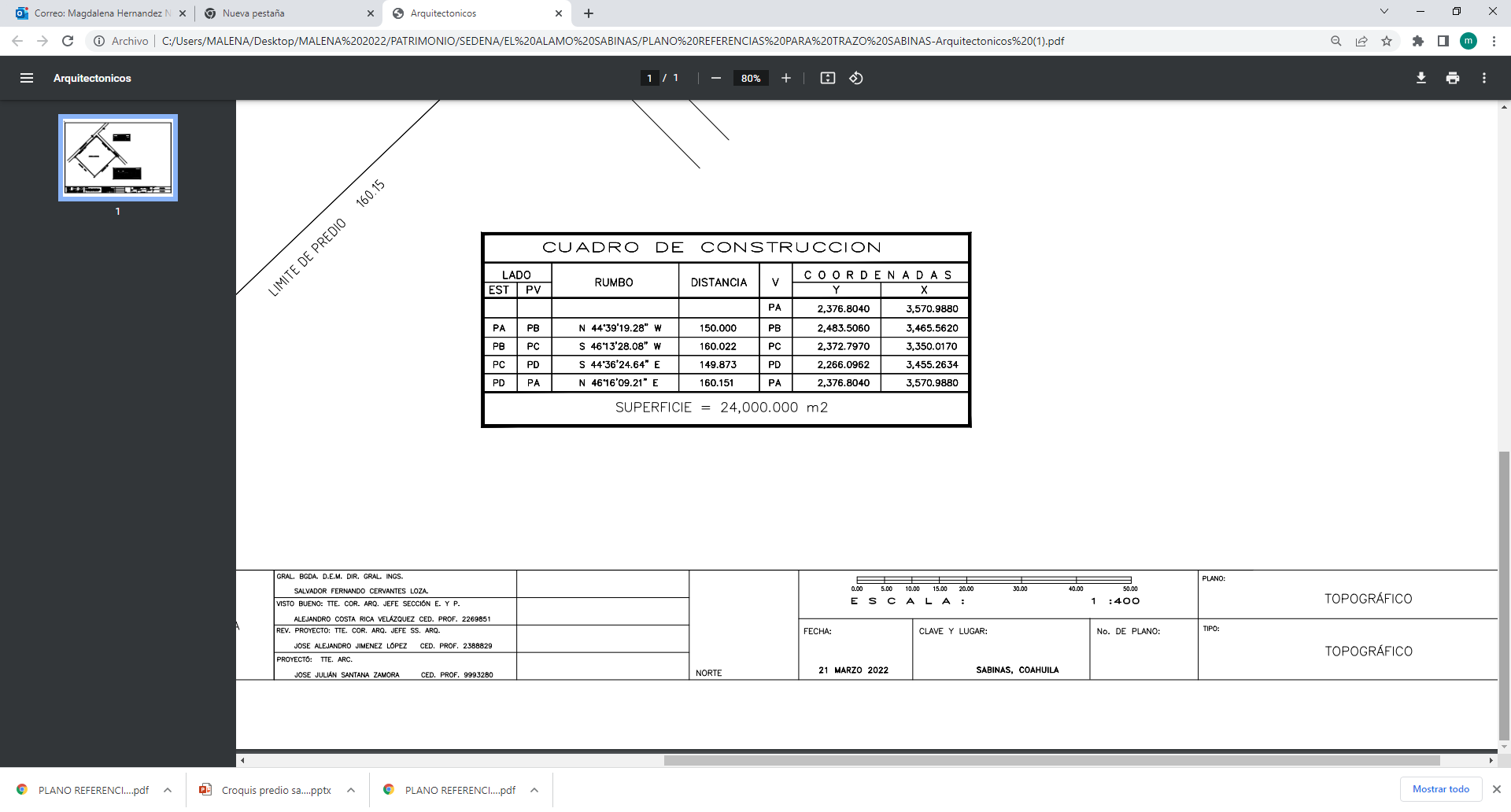 En efecto, el Gobierno del Estado es propietario y poseedor, de un terreno identificado como el polígono 3, con una superficie de total de 1’159,758.432 metros cuadrados ubicado en la calle David Yutani Amin, en la localidad de Villa de Agujita, en el municipio de Sabinas, Coahuila de Zaragoza, amparando su titularidad con la Escritura Pública No. 222 de fecha 7 (siete) del mes de octubre del año 2004 (dos mil cuatro), inscrita en la Oficina del Registro Público en el municipio de Sabinas, Coahuila de Zaragoza, el día 11 (once) del mes de octubre del año 2004 (dos mil cuatro) bajo la Partida 5218, Libro 53, Sec. I. y Partida 5221 Libro 53 Sección I e inscrito con Folio Real N°.91823.Que, en tal virtud, el Gobierno del Estado de Coahuila de Zaragoza, para cumplir con lo anterior, debe desincorporar del dominio público del Estado el bien inmueble para estar en posibilidad de ser enajenado a la empresa citada, mediante el procedimiento señalado en el artículo 16 de la Ley de Entidades Paraestatales del Estado de Coahuila de Zaragoza y en lo aplicable por la Ley General de Bienes del Estado de Coahuila.CUARTO. Por la relevancia del tema a que se refiere lo planteado en este caso y por las consideraciones antes expuestas, la Comisión de Finanzas, encargada de conocer y resolver sobre este asunto, estimó procedente la enajenación del citado predio para coadyuvar con la Federación y unir esfuerzos con la Secretaria de la Defensa Nacional para que se construya las instalaciones para la Guardia Nacional en el municipio de Sabinas, Coahuila otorgando mayor seguridad y beneficio a los habitantes de la región.Por los motivos que se exponen en los considerandos que anteceden, se estima que se reúnen los elementos de juicio necesario para elaborar el presente dictamen y una vez cumplido lo dispuesto por los Artículos 82, 83, 88 fracción III, 91, 116, 117 y 119 de la Ley Orgánica del Congreso del Estado Independiente, Libre y Soberano de Coahuila de Zaragoza, las integrantes de la Comisión de Finanzas sometemos a consideración de este H. Congreso del Estado, para su estudio, discusión y en su caso, aprobación, el siguiente:PROYECTO DE DECRETOARTÍCULO PRIMERO. Se autoriza al Gobierno del Estado de Coahuila de Zaragoza, para que desincorpore, un lote de terreno con una superficie de dos punto cuatro hectáreas (2.4), ubicado en el polígono 3 en la calle David Yutani Amin, en la localidad de Villa de Agujita en el municipio de Sabinas, Coahuila de Zaragoza, para que lo enajene a título gratuito, a favor de la Secretaría de la Defensa Nacional, amparando su titularidad con la Escritura Pública N°222 de fecha 7 (siete) del mes de octubre del año 2004 (dos mil cuatro), inscrita en la Oficina del Registro Público en el municipio de Sabinas, Coahuila de Zaragoza, el día 11 (once) del mes de octubre del año 2004 (dos mil cuatro) bajo la Partida 5218, Libro 53, Sec. I. y Partida 5221, Libro 53, Sección I.ARTÍCULO SEGUNDO. - Se autoriza al Gobierno del Estado de Coahuila de Zaragoza, para que enajene a título gratuito un lote de terreno con una superficie de dos punto cuatro hectáreas (2.4), ubicado en el polígono 3 en la calle David Yutani Amin, en la localidad de Villa de Agujita en el municipio de Sabinas, Coahuila de Zaragoza, de acuerdo con la subdivisión aprobada por la Dirección de Desarrollo Urbano, Obras Públicas y Servicios Primarios del municipio de Sabinas, Coahuila de Zaragoza, mediante oficio 0260 de fecha 2 de junio del 2022, y que contiene el plano con el cuadro de construcción en el que se plasman las coordenadas específicas para la localización del predio:ARTÍCULO TERCERO. - La enajenación gratuita, se realizará a favor de la Secretaría de la Defensa Nacional del Gobierno Federal, a través de la Dirección General del Patrimonio Inmobiliario Federal, dependiente del Instituto de Administración y Avalúos de Bienes Nacionales, con el fin de que por su conducto se construyan las instalaciones de Coordinaciones y/o Compañías para la Guardia Nacional, en el municipio de Sabinas, Coahuila de Zaragoza.ARTÍCULO CUARTO. - Se faculta al Titular del Ejecutivo del Estado de Coahuila de Zaragoza, para que, por sí, o por medio del Representante Legal que designe, otorgue a favor del Gobierno Federal la Escritura Pública de Donación correspondiente a la enajenación gratuita, que con el presente Decreto se autoriza.ARTÍCULO QUINTO. - Los gastos que se generen por el proceso de Escrituración y Registro de la operación autorizada en este Decreto, serán cubiertos totalmente por el Gobierno Federal.ARTÍCULO SEXTO. - El presente Decreto deberá insertarse íntegramente en el Título de Propiedad respectivo.ARTÍCULO SÉPTIMO.- En el supuesto de que no se formalice la enajenación gratuita, (donación) que en el presente Decreto se autoriza dentro de un término de veinticuatro meses, contados a partir de la fecha de publicación del presente Decreto o el donatario no cumpla con la construcción de las instalaciones de Coordinaciones y/o Compañías para la Guardia Nacional, en el municipio de Sabinas, Coahuila de Zaragoza, quedarán sin efecto las disposiciones del mismo, requiriéndose, en su caso, de nueva autorización legislativa para proceder a la enajenación gratuita del inmueble a que se hace referencia en el Artículo Primero de este Documento y se revertirá el bien al Estado, sin necesidad de declaración  judicial.T R A N S I T O R I O SARTÍCULO PRIMERO. Publíquese el presente Decreto por una sola vez en el Periódico Oficial del Gobierno del Estado. ARTÍCULO SEGUNDO. El presente Decreto entrará en vigor al día hábil siguiente de su publicación, en el Periódico Oficial del Gobierno del Estado.Congreso del Estado de Coahuila, en la ciudad de Saltillo, Coahuila de Zaragoza, a 15 de junio de 2022.POR LA COMISIÓN DE FINANZAS DE LA LXII LEGISLATURA Estas firmas pertenecen al Dictamen de la Comisión de Finanzas, de la LXII Legislatura del Congreso del Estado de Coahuila de Zaragoza, en relación a la Iniciativa de Decreto planteada por el Ejecutivo del Estado, por el que se autoriza al Gobierno del Estado de Coahuila de Zaragoza, a desincorporar del dominio público, un lote de terreno con una superficie de dos punto cuatro (2.4) hectáreas ubicado en el polígono 3 en la calle David Yutani Amin, en la localidad de Villa de Agujita en el municipio de Sabinas, Coahuila de Zaragoza, con el fin de enajenarlo a título gratuito, a favor de la Secretaría de la Defensa Nacional (SEDENA), con objeto de que lleve a cabo la construcción de las instalaciones de Coordinaciones y/o Compañías para la Guardia Nacional, en el municipio de Sabinas, Coahuila de Zaragoza.DICTAMEN de la Comisión de Finanzas de la Sexagésima Segunda Legislatura del Congreso del Estado, Independiente, Libre y Soberano de Coahuila de Zaragoza, con relación a Iniciativa de Decreto enviada por el Presidente Municipal de Allende, Coahuila de Zaragoza, mediante el cual solicita la validación de un acuerdo aprobado por el Ayuntamiento para enajenar a título gratuito, un lote de terreno con una superficie total de 11,000.00 m2., ubicado en la colonia El Paraíso de ese municipio, de la cual se pretenden regularizar 45 lotes de terreno con una superficie de 200.00 M2., cada uno, con objeto de dar certidumbre jurídica y llevar a cabo la regularización de la tenencia de la tierra, dicho predio fue incorporado como bien del dominio privado del municipio con el Decreto número 581 publicado en el Periódico Oficial del Gobierno del Estado de fecha 02 de diciembre de 2016.RESULTANDOPRIMERO. Que, en sesión celebrada por el Pleno del Congreso, de fecha 7 del mes de septiembre de año 2021, se dio cuenta de la Iniciativa de Decreto enviada por el Presidente Municipal de Allende, Coahuila de Zaragoza, mediante el cual solicita la validación de un acuerdo aprobado por el Ayuntamiento para enajenar a título gratuito, un lote de terreno con una superficie total de 11,000.00 m2., ubicado en la colonia El Paraíso de ese municipio, de la cual se pretenden regularizar 45 lotes de terreno con una superficie de 200.00 M2., cada uno, con objeto de dar certidumbre jurídica y llevar a cabo la regularización de la tenencia de la tierra, dicho predio fue incorporado como bien del dominio privado del municipio con el Decreto número 581 publicado en el Periódico Oficial del Gobierno del Estado de fecha 02 de diciembre de 2016.SEGUNDO. Que, por acuerdo del Presidente del Pleno del Congreso del Estado, se acordó turnar a esta Comisión de Finanzas, la iniciativa a que se ha hecho referencia para efecto de estudio y dictamen; yCONSIDERANDOPRIMERO. Que de conformidad con lo dispuesto por el Artículo 102, fracción I, inciso 10, del Código Municipal, los Ayuntamientos están facultados para acordar el destino o uso de los bienes muebles o inmuebles y de toda propiedad municipal. SEGUNDO. Que, en cumplimiento con lo que señalan los Artículos 302 y 305 del Código Financiero para los Municipios del Estado de Coahuila, el Ayuntamiento según consta en acta de Cabildo N° 82/2021 de fecha 15 de julio de 2021, se aprobó por unanimidad de los presentes del Cabildo, enajenar a título gratuito, un lote de terreno con una superficie total de 11,000.00 m2., de la cual se pretenden regularizar 45 lotes de terreno con una superficie de 200.00 M2., cada uno, ubicados en las manzanas 01, 02 y 03 de la colonia El Paraíso de ese municipio, dicho predio fue incorporado como bien del dominio privado del municipio con el Decreto número 581 publicado en el Periódico Oficial del Gobierno del Estado de fecha 02 de diciembre de 2016.La superficie total de 11,000.00 M2., cuenta con las siguientes medidas y colindancias:Al Norte:		mide 100.00 metros y colinda con propiedad Jesús Lozano.Al Sur:		mide 100.00 metros y colinda con Avenida Libertad.Al Oriente:		mide 110.00 metros y colinda con calle Guillermo Prieto.Al Poniente:		mide 110.00 metros y colinda con calle 2 de abril.Dicho inmueble se encuentra inscrito a favor del R. Ayuntamiento de Allende, en la Oficina del Registro Público, con residencia en la cuidad de Piedras Negras del Estado de Coahuila de Zaragoza, bajo el folio real N° 15890.TERCERO. La autorización de esta operación es continuar con las escrituraciones, dar certidumbre jurídica y llevar a cabo la regularización de la tenencia de la tierra del predio en mención, las cuales se llevaran a cabo a través de la Comisión Estatal para la Regularización de la Tenencia de la Tierra Urbana y Rustica de Coahuila (CERTTURC). En caso de darle un uso distinto a lo estipulado, por ese sólo hecho se rescindirá la enajenación revirtiéndose el predio junto con sus accesorios al patrimonio municipal, sin ninguna responsabilidad a cargo del R. Ayuntamiento.CUARTO.  Esta Comisión de Finanzas encontró que el Municipio de Allende, ha cubierto con la documentación requerida para la procedencia de la enajenación de la superficie en mención, logrando continuar con la escrituración del predio y garantizar la regularización de la tenencia de la tierra, el cual otorgará un beneficio social.Por los motivos que se exponen en los considerandos que anteceden, se estima que se reúnen los elementos de juicio necesario para elaborar el presente dictamen y una vez cumplido lo dispuesto por los Artículos 82, 83, 88 fracción III, 91, 116, 117 y 119 de la Ley Orgánica del Congreso del Estado Independiente, Libre y Soberano de Coahuila de Zaragoza, los integrantes de la Comisión de Finanzas sometemos a consideración de este H. Congreso del Estado, para su estudio, discusión y en su caso, aprobación, el siguiente:PROYECTO DE DECRETO ARTÍCULO PRIMERO. Se valida el acuerdo aprobado por el R. Ayuntamiento de Allende, Coahuila de Zaragoza, para enajenar a título gratuito, un lote de terreno con una superficie total de 11,000.00 m2., de la cual se pretenden regularizar 45 lotes de terreno con una superficie de 200.00 M2., cada uno, ubicados en las manzanas 01, 02 y 03 de la colonia El Paraíso de ese municipio, dicho predio fue incorporado como bien del dominio privado del municipio con el Decreto número 581 publicado en el Periódico Oficial del Gobierno del Estado de fecha 02 de diciembre de 2016.La superficie total de 11,000.00 M2., cuenta con las siguientes medidas y colindancias:Al Norte:		mide 100.00 metros y colinda con propiedad Jesús Lozano.Al Sur:		mide 100.00 metros y colinda con Avenida Libertad.Al Oriente:		mide 110.00 metros y colinda con calle Guillermo Prieto.Al Poniente:		mide 110.00 metros y colinda con calle 2 de abril.Dicho inmueble se encuentra inscrito a favor del R. Ayuntamiento de Allende, en la Oficina del Registro Público, con residencia en la cuidad de Piedras Negras del Estado de Coahuila de Zaragoza, bajo el folio real N° 15890.ARTÍCULO SEGUNDO. La autorización de esta operación es continuar con las escrituraciones, dar certidumbre jurídica y llevar a cabo la regularización de la tenencia de la tierra del predio en mención, las cuales se llevaran a cabo a través de la Comisión Estatal para la Regularización de la Tenencia de la Tierra Urbana y Rustica de Coahuila (CERTTURC). En caso de darle un uso distinto a lo estipulado, por ese sólo hecho se rescindirá la enajenación revirtiéndose el predio junto con sus accesorios al patrimonio municipal, sin ninguna responsabilidad a cargo del R. Ayuntamiento.ARTÍCULO TERCERO. El Ayuntamiento de Allende, por conducto de su Presidente Municipal o de su Representante legal acreditado, deberá formalizar la operación que se autoriza y proceder a la escrituración correspondiente.ARTÍCULO CUARTO.  En el supuesto de que no se formalice la enajenación que se autoriza, al término de la actual Administración Municipal (2022-2024), se requerirá de una nueva autorización legislativa para ampliar el plazo, a fin de que se pueda continuar o concluir la formalización de la operación realizada con la enajenación del inmueble a que se refiere el artículo primero de este Decreto.ARTÍCULO QUINTO. Los gastos de escrituración y registro que se originen de la operación que mediante este decreto se valida, serán por cuenta del beneficiario.ARTÍCULO SEXTO. El presente decreto deberá insertarse en la escritura correspondiente.TRANSITORIOSARTÍCULO PRIMERO. El presente decreto entrará en vigor a partir del día siguiente de su publicación en el Periódico Oficial del Gobierno del Estado. ARTÍCULO SEGUNDO. Publíquese en el Periódico Oficial del Gobierno del Estado.Congreso del Estado de Coahuila, en la ciudad de Saltillo, Coahuila de Zaragoza, a 15 de junio de 2022.POR LA COMISIÓN DE FINANZAS DE LA LXII LEGISLATURA Estas firmas pertenecen al Dictamen de la Comisión de Finanzas, de la LXII Legislatura del Congreso del Estado, Independiente, Libre y Soberano de Coahuila de Zaragoza, en relación a la Iniciativa de Decreto enviada por el Presidente Municipal de Allende, Coahuila de Zaragoza, mediante el cual solicita la validación de un acuerdo aprobado por el Ayuntamiento para enajenar a título gratuito, un lote de terreno con una superficie total de 11,000.00 m2., ubicado en la colonia El Paraíso de ese municipio, de la cual se pretenden regularizar 45 lotes de terreno con una superficie de 200.00 M2., cada uno, con objeto de dar certidumbre jurídica y llevar a cabo la regularización de la tenencia de la tierra, dicho predio fue incorporado como bien del dominio privado del municipio con el Decreto número 581 publicado en el Periódico Oficial del Gobierno del Estado de fecha 02 de diciembre de 2016.DICTAMEN de la Comisión de Finanzas de la Sexagésima Segunda Legislatura del Congreso del Estado, Independiente Libre y Soberano de Coahuila de Zaragoza, con relación a una Iniciativa de Decreto planteada por el Presidente Municipal de Torreón, Coahuila de Zaragoza, mediante el cual solicita se autorice a celebrar un Contrato de Comodato de un bien inmueble municipal, identificado como fracción “C” que forma parte del inmueble de mayor extensión denominado “Eriazo del norte” fracción II, en ese municipio, con una superficie de 5,382.58 M2., con el fin de otorgarlo en comodato por un lapso de 99 años a favor del Gobierno del Estado de Coahuila de Zaragoza, con objeto de que se lleve a cabo la construcción de la Unidad Metropolitana de la Laguna Especializada en Combate al Delito de Secuestro y la Unidad de Análisis Conjunta de la Laguna (UECS Laguna).RESULTANDOPRIMERO.  Que, en sesión celebrada por el Pleno del Congreso del Estado de fecha 07 del mes de junio del año 2022, se dio cuenta de la Iniciativa de Decreto planteada por el Presidente Municipal de Torreón, Coahuila de Zaragoza, mediante el cual solicita se autorice a celebrar un Contrato de Comodato de un bien inmueble municipal, identificado como fracción “C” que forma parte del inmueble de mayor extensión denominado “Eriazo del norte” fracción II, en ese municipio, con una superficie de 5,382.58 M2., con el fin de otorgarlo en comodato por un lapso de 99 años a favor del Gobierno del Estado de Coahuila de Zaragoza, con objeto de que se lleve a cabo la construcción de la Unidad Metropolitana de la Laguna Especializada en Combate al Delito de Secuestro y la Unidad de Análisis Conjunta de la Laguna (UECS Laguna).SEGUNDO. Que, por acuerdo del Presidente del Pleno del Congreso del Estado, se acordó turnar a esta Comisión de Finanzas, la iniciativa a que se ha hecho referencia para efecto de estudio y dictamen; yCONSIDERANDOPRIMERO. Que de conformidad con lo dispuesto por el Artículo 102, fracción I, inciso 10, del Código Municipal, los Ayuntamientos están facultados para acordar el destino o uso de los bienes muebles o inmuebles y de toda propiedad municipal. SEGUNDO. Que de conformidad con el Artículo 301, 304 y el segundo párrafo del Artículo 305 del Código Financiero para los Municipios del Estado, dispone que los bienes del dominio público sólo podrán ser enajenados mediante el acuerdo de autorización de las dos terceras partes de los miembros del ayuntamiento, previo decreto de desincorporación dictado por el Congreso del Estado y conforme a las disposiciones aplicables, así como el Artículo 302 que dispone ”Ninguna enajenación, ni concesión de uso o usufructo de bienes inmuebles del Municipio, podrán hacerse a los miembros y servidores públicos del ayuntamiento, ni a sus parientes en línea recta sin limitación de grado, colaterales hasta el cuarto grado y afines hasta el segundo”.TERCERO. Que, entre los casos en que procede la autorización para enajenar bienes inmuebles del dominio público municipal, se señala el correspondiente a la disposición de los mismos, para destinarlos al fomento de la vivienda, regularización de la tenencia de la tierra o cualquiera otra necesidad de interés público.    CUARTO. Que, en cumplimiento con lo que señalan los Artículos 302 y 305 del Código Financiero para los Municipios del Estado de Coahuila, el Ayuntamiento según consta en certificación del acta de Cabildo de fecha 14 de diciembre de 2018, se aprobó por unanimidad de los presentes del Cabildo, celebrar un Contrato de Comodato de un bien inmueble municipal, identificado como fracción “C” que forma parte del inmueble de mayor extensión denominado “Eriazo del norte” fracción II, en ese municipio, con una superficie de 5,382.58 M2., con el fin de otorgarlo en comodato por un lapso de 99 años a favor del Gobierno del Estado de Coahuila de Zaragoza, el cual cuenta con las siguientes medidas y colindancias:Al Noroeste:		mide 58.73 metros y colinda con calle sin nombre.Al Suroeste:		mide 58.90 metros y colinda con fracción “A” (Vivero Municipal).Al Noreste:		mide 92.39 metros y colinda con fracción “B” (Corralón Municipal).Al Sureste:	mide 90.41 metros y colinda con avenida Universidad, derecho de vía de canal de por medio.Dicho inmueble se encuentra inscrito a favor del R. Ayuntamiento de Torreón, en las Oficinas del Registro Público de la ciudad de Torreón del Estado de Coahuila de Zaragoza, bajo el Folio Real N°74701.QUINTO. La autorización de esta operación es con objeto de llevar a cabo la construcción de la Unidad Metropolitana de la Laguna Especializada en Combate al Delito de Secuestro y la Unidad de Análisis Conjunta de la Laguna (UECS Laguna). En caso de que a dicho inmueble se le dé un uso distinto a lo estipulado, por ese solo hecho automáticamente se dará por rescindido el contrato de comodato y el predio será reintegrado al Municipio.SEXTO.  Esta Comisión de Finanzas encontró que el Municipio de Torreón, ha cubierto los requisitos necesarios para la procedencia del contrato de comodato para lograr coadyuvar con la Unidad Metropolitana de la Laguna Especializada en Combate al Delito de Secuestro y la Unidad de Análisis Conjunta de la Laguna, con la seguridad en el municipio, el cual otorgará un beneficio social. Por los motivos que se exponen en los considerandos que anteceden, se estima que se reúnen los elementos de juicio necesario para elaborar el presente dictamen y una vez cumplido lo dispuesto por los Artículos 82, 83, 88 fracción III, 91, 116, 117 y 119 de la Ley Orgánica del Congreso del Estado Independiente, Libre y Soberano de Coahuila de Zaragoza, los integrantes de la Comisión de Finanzas sometemos a consideración de este H. Congreso del Estado, para su estudio, discusión y en su caso, aprobación, el siguiente:PROYECTO DE DECRETO ARTÍCULO PRIMERO. Se valida el acuerdo aprobado por el Ayuntamiento de Torreón, Coahuila de Zaragoza, para celebrar un Contrato de Comodato de un bien inmueble municipal, identificado como fracción “C” que forma parte del inmueble de mayor extensión denominado “Eriazo del norte” fracción II, en ese municipio, con una superficie de 5,382.58 M2., con el fin de otorgarlo en comodato por un lapso de 99 años a favor del Gobierno del Estado de Coahuila de Zaragoza, el cual cuenta con las siguientes medidas y colindancias:Al Noroeste:		mide 58.73 metros y colinda con calle sin nombre.Al Suroeste:		mide 58.90 metros y colinda con fracción “A” (Vivero Municipal).Al Noreste:		mide 92.39 metros y colinda con fracción “B” (Corralón Municipal).Al Sureste:	mide 90.41 metros y colinda con avenida Universidad, derecho de vía de canal de por medio.Dicho inmueble se encuentra inscrito a favor del R. Ayuntamiento de Torreón, en las Oficinas del Registro Público de la ciudad de Torreón del Estado de Coahuila de Zaragoza, bajo el Folio Real N°74701.ARTÍCULO SEGUNDO. La autorización de esta operación es con objeto de llevar a cabo la construcción de la Unidad Metropolitana de la Laguna Especializada en Combate al Delito de Secuestro y la Unidad de Análisis Conjunta de la Laguna (UECS Laguna). En caso de que a dicho inmueble se le dé un uso distinto a lo estipulado, por ese solo hecho automáticamente se dará por rescindido el contrato de comodato y el predio será reintegrado al Municipio.ARTÍCULO TERCERO. El Ayuntamiento del Municipio de Torreón, por conducto de su Presidente Municipal o de su Representante legal acreditado, deberá formalizar la operación que se autoriza y proceder a la celebración del contrato de comodato correspondiente. ARTÍCULO CUARTO.  En el supuesto de que no se formalice el contrato de comodato que se autoriza, al término de la actual Administración Municipal (2022-2024), se requerirá de una nueva autorización legislativa para ampliar el plazo, a fin de que se pueda continuar o concluir la formalización de la operación realizada con el contrato de comodato, del inmueble a que se refiere el artículo primero de este Decreto.ARTÍCULO QUINTO. Los gastos e impuestos que se ocasionen con motivo de la formalización del Contrato de Comodato, serán tramitados y cubiertos por el beneficiario.ARTÍCULO SEXTO. El presente decreto deberá insertarse en el contrato correspondiente.ARTÍCULO SÉPTIMO.- Una vez celebrado el contrato el Ayuntamiento, informara a este Congreso del Estado de Coahuila de Zaragoza, sobre los términos en que este fue celebrado en un término no mayor a 10 días hábiles a este. TRANSITORIOSPRIMERO. El presente decreto entrará en vigor a partir del día siguiente de su publicación en el Periódico Oficial del Gobierno del Estado. SEGUNDO. Publíquese en el Periódico Oficial del Gobierno del Estado.Congreso del Estado de Coahuila, en la ciudad de Saltillo, Coahuila de Zaragoza, a 15 de junio de 2022.POR LA COMISIÓN DE FINANZAS DE LA LXII LEGISLATURA Estas firmas pertenecen al Dictamen realizado por la Comisión de Finanzas de la LXII Legislatura del Congreso del Estado Independiente, Libre y Soberano de Coahuila de Zaragoza, en relación a la Iniciativa de Decreto planteada por el Presidente Municipal de Torreón, Coahuila de Zaragoza, mediante el cual solicita se autorice a celebrar un Contrato de Comodato de un bien inmueble municipal, identificado como fracción “C” que forma parte del inmueble de mayor extensión denominado “Eriazo del norte” fracción II, en ese municipio, con una superficie de 5,382.58 M2., con el fin de otorgarlo en comodato por un lapso de 99 años a favor del Gobierno del Estado de Coahuila de Zaragoza, con objeto de que se lleve a cabo la construcción de la Unidad Metropolitana de la Laguna Especializada en Combate al Delito de Secuestro y la Unidad de Análisis Conjunta de la Laguna (UECS Laguna).DICTAMEN de la Comisión de Finanzas de la Sexagésima Segunda Legislatura del Congreso del Estado, Independiente, Libre y Soberano de Coahuila de Zaragoza, con relación a Iniciativa de Decreto planteada por el Presidente Municipal de Morelos, Coahuila de Zaragoza, mediante el cual solicita la validación de un acuerdo aprobado por el ayuntamiento de dicho municipio, para enajenar a título gratuito 21 lotes de terreno con una superficie de 4,132.22 M2., ubicados en la colonia “Abelardo Galindo” ubicado en dicho municipio, a favor de sus actuales poseedores, con el objeto de regularizar la tenencia de la tierra, el virtud que el Decreto 36 publicado en el Periódico Oficial del Gobierno del Estado de fecha 17 de abril de 2015, en el cual se autorizó esta operación anteriormente, quedo sin vigencia.RESULTANDOPRIMERO. Que, en sesión celebrada por el Pleno del Congreso, de fecha 31 del mes de mayo de año 2022, se dio cuenta de la Iniciativa de Decreto planteada por el Presidente Municipal de Morelos, Coahuila de Zaragoza, mediante el cual solicita la validación de un acuerdo aprobado por el ayuntamiento de dicho municipio, para enajenar a título gratuito 21 lotes de terreno con una superficie de 4,132.22 M2., ubicados en la colonia “Abelardo Galindo” ubicado en dicho municipio, a favor de sus actuales poseedores, con el objeto de regularizar la tenencia de la tierra, el virtud que el Decreto 36 publicado en el Periódico Oficial del Gobierno del Estado de fecha 17 de abril de 2015, en el cual se autorizó esta operación anteriormente, quedo sin vigencia.SEGUNDO. Que, por acuerdo del Presidente del Pleno del Congreso del Estado, se acordó turnar a esta Comisión de Finanzas, la iniciativa a que se ha hecho referencia para efecto de estudio y dictamen; yCONSIDERANDOPRIMERO. Que de conformidad con lo dispuesto por el Artículo 102, fracción I, inciso 10, del Código Municipal, los Ayuntamientos están facultados para acordar el destino o uso de los bienes muebles o inmuebles y de toda propiedad municipal. SEGUNDO. Que, en cumplimiento con lo que señalan los Artículos 302 y 305 del Código Financiero para los Municipios del Estado de Coahuila, el Ayuntamiento según consta en acta de Cabildo N° 004M/2022-O de fecha 11 de febrero de 2022, se aprobó por unanimidad de los presentes del Cabildo, para enajenar a título gratuito 21 lotes de terreno con una superficie de 4,132.22 M2., ubicados en la colonia “Abelardo Galindo” ubicado en dicho municipio, a favor de sus actuales poseedores, en virtud que el Decreto 36 publicado en el Periódico Oficial del Gobierno del Estado de fecha 17 de abril de 2015, en el cual se autorizó esta operación anteriormente, quedo sin vigencia.La superficie total de 4,132.22 M2., se conforman de 21 lotes que se describen a continuación:1.- Lote 1 de la Manzana 1, con una superficie de 209.00 M2., ubicado en la colonia Abelardo Galindo de ese municipio, cuenta con las siguientes medidas y colindancias:Al Norte:		mide 11.00 metros y colinda con calle Pipila.Al Sur:		mide 11.00 metros y colinda con área municipal.Al Este:		mide 19.00 metros y colinda con Lote 2.Al Oeste:		mide 19.00 metros y colinda con propiedad privada.Dicho inmueble se encuentra inscrito a favor del R. Ayuntamiento de Morelos, en la Oficina del Registro Público, con residencia en la ciudad de Piedras Negras del Estado de Coahuila de Zaragoza, bajo el folio real N° 19070.2.- Lote 3 de la Manzana 1, con una superficie de 209.00 M2., ubicado en la colonia Abelardo Galindo de ese municipio, cuenta con las siguientes medidas y colindancias:Al Norte:		mide 11.00 metros y colinda con calle Pipila.Al Sur:		mide 11.00 metros y colinda con área municipal.Al Este:		mide 19.00 metros y colinda con Lote 4.Al Oeste:		mide 19.00 metros y colinda con Lote 2.Dicho inmueble se encuentra inscrito a favor del R. Ayuntamiento de Morelos, en la Oficina del Registro Público, con residencia en la ciudad de Piedras Negras del Estado de Coahuila de Zaragoza, bajo el folio real N° 19074.3.- Lote 6 de la Manzana 1, con una superficie de 209.00 M2., ubicado en la colonia Abelardo Galindo de ese municipio, cuenta con las siguientes medidas y colindancias:Al Norte:		mide 11.00 metros y colinda con calle Pipila.Al Sur:		mide 11.00 metros y colinda con Lotes 9 y 11.Al Este:		mide 19.00 metros y colinda con Lote 7.Al Oeste:		mide 19.00 metros y colinda con Lote5.Dicho inmueble se encuentra inscrito a favor del R. Ayuntamiento de Morelos, en la Oficina del Registro Público, con residencia en la ciudad de Piedras Negras del Estado de Coahuila de Zaragoza, bajo el folio real N° 19076.4.- Lote 9 de la Manzana 1, con una superficie de 178.52 M2., ubicado en la colonia Abelardo Galindo de ese municipio, cuenta con las siguientes medidas y colindancias:Al Norte:		mide 12.50 metros y colinda con Lotes 6 y 7.Al Sur:		mide 12.50 metros y colinda con privada Profr. Hermiro Jiménez.Al Este:		mide 14.40 metros y colinda con Lote 10.Al Oeste:		mide 14.20 metros y colinda con Lote 11.Dicho inmueble se encuentra inscrito a favor del R. Ayuntamiento de Morelos, en la Oficina del Registro Público, con residencia en la ciudad de Piedras Negras del Estado de Coahuila de Zaragoza, bajo el folio real N° 19077.5.- Lote 1 de la Manzana 2, con una superficie de 208.38 M2., ubicado en la colonia Abelardo Galindo de ese municipio, cuenta con las siguientes medidas y colindancias:Al Norte:		mide 11.00 metros y colinda con calle Pipila.Al Sur:		mide 11.00 metros y colinda con Lote 9.Al Este:		mide 19.00 metros y colinda con Lote 2.Al Oeste:		mide 19.00 metros y colinda con calle General Cepeda.Dicho inmueble se encuentra inscrito a favor del R. Ayuntamiento de Morelos, en la Oficina del Registro Público, con residencia en la ciudad de Piedras Negras del Estado de Coahuila de Zaragoza, bajo el folio real N° 2949.6.- Lote 6 de la Manzana 2, con una superficie de 199.79 M2., ubicado en la colonia Abelardo Galindo de ese municipio, cuenta con las siguientes medidas y colindancias:Al Norte:		mide 11.00 metros y colinda con calle Pipila.Al Sur:		mide 11.00 metros y colinda con Lotes 13 y 14.Al Este:		mide 18.05 metros y colinda con Lote 7.Al Oeste:		mide 18.37 metros y colinda con Lote 5.Dicho inmueble se encuentra inscrito a favor del R. Ayuntamiento de Morelos, en la Oficina del Registro Público, con residencia en la ciudad de Piedras Negras del Estado de Coahuila de Zaragoza, bajo el folio real N° 2995.7.- Lote 12 de la Manzana 2, con una superficie de 199.92 M2., ubicado en la colonia Abelardo Galindo de ese municipio, cuenta con las siguientes medidas y colindancias:Al Norte:		mide 12.50 metros y colinda con Lotes 4 y 5.Al Sur:		mide 12.50 metros y colinda con privada Profr. Hermiro Jiménez.Al Este:		mide 16.00 metros y colinda con Lote 13.Al Oeste:		mide 16.00 metros y colinda con Lote 11.Dicho inmueble se encuentra inscrito a favor del R. Ayuntamiento de Morelos, en la Oficina del Registro Público, con residencia en la ciudad de Piedras Negras del Estado de Coahuila de Zaragoza, bajo el folio real N° 2994.8.- Lote 13 de la Manzana 2, con una superficie de 200.97 M2., ubicado en la colonia Abelardo Galindo de ese municipio, cuenta con las siguientes medidas y colindancias:Al Norte:		mide 12.50metros y colinda con Lotes 5 y 6.Al Sur:		mide 12.50 metros y colinda con privada Profr. Hermiro Jiménez.Al Este:		mide 16.17 metros y colinda con Lote 14.Al Oeste:		mide 16.00 metros y colinda con Lote 12.Dicho inmueble se encuentra inscrito a favor del R. Ayuntamiento de Morelos, en la Oficina del Registro Público, con residencia en la ciudad de Piedras Negras del Estado de Coahuila de Zaragoza, bajo el folio real N° 2993.9.- Lote 3 de la Manzana 3, con una superficie de 187.23 M2., ubicado en la colonia Abelardo Galindo de ese municipio, cuenta con las siguientes medidas y colindancias:Al Norte:		mide 11.00 metros y colinda con calle Pipila.Al Sur:		mide 11.00 metros y colinda con Lotes 13 y 14.Al Este:		mide 16.92 metros y colinda con Lote 4.Al Oeste:		mide 17.20 metros y colinda con Lote 2.Dicho inmueble se encuentra inscrito a favor del R. Ayuntamiento de Morelos, en la Oficina del Registro Público, con residencia en la ciudad de Piedras Negras del Estado de Coahuila de Zaragoza, bajo el folio real N° 2928.10.- Lote 4 de la Manzana 3, con una superficie de 184.20 M2., ubicado en la colonia Abelardo Galindo de ese municipio, cuenta con las siguientes medidas y colindancias:Al Norte:		mide 11.00 metros y colinda con calle Pipila.Al Sur:		mide 11.00 metros y colinda con Lotes 14 y 15.Al Este:		mide 16.65 metros y colinda con Lote 5.Al Oeste:		mide 16.92 metros y colinda con Lote 3.Dicho inmueble se encuentra inscrito a favor del R. Ayuntamiento de Morelos, en la Oficina del Registro Público, con residencia en la ciudad de Piedras Negras del Estado de Coahuila de Zaragoza, bajo el folio real N° 2981.11.- Lote 6 de la Manzana 3, con una superficie de 183.44 M2., ubicado en la colonia Abelardo Galindo de ese municipio, cuenta con las siguientes medidas y colindancias:Al Norte:		mide 11.00 metros y colinda con calle Pipila.Al Sur:		mide 11.00 metros y colinda con Lotes 16 y 17.Al Este:		mide 16.72 metros y colinda con Lote 7.Al Oeste:		mide 17.68 metros y colinda con Lote 5.Dicho inmueble se encuentra inscrito a favor del R. Ayuntamiento de Morelos, en la Oficina del Registro Público, con residencia en la ciudad de Piedras Negras del Estado de Coahuila de Zaragoza, bajo el folio real N° 2900.12.- Lote 7 de la Manzana 3, con una superficie de 184.59 M2., ubicado en la colonia Abelardo Galindo de ese municipio, cuenta con las siguientes medidas y colindancias:Al Norte:		mide 11.00 metros y colinda con calle Pipila.Al Sur:		mide 11.00 metros y colinda con Lotes 17 y 18.Al Este:		mide 16.88 metros y colinda con Lote 8.Al Oeste:		mide 17.72 metros y colinda con Lote 6.Dicho inmueble se encuentra inscrito a favor del R. Ayuntamiento de Morelos, en la Oficina del Registro Público, con residencia en la ciudad de Piedras Negras del Estado de Coahuila de Zaragoza, bajo el folio real N° 2906.13.- Lote 16 de la Manzana 3, con una superficie de 191.98 M2., ubicado en la colonia Abelardo Galindo de ese municipio, cuenta con las siguientes medidas y colindancias:Al Norte:		mide 10.00 metros y colinda con Lote 5 y 6.Al Sur:		mide 10.00 metros y colinda con privada Profr. Hermiro Jiménez.Al Este:		mide 19.30 metros y colinda con Lote 17.Al Oeste:		mide 19.12 metros y colinda con Lote 15.Dicho inmueble se encuentra inscrito a favor del R. Ayuntamiento de Morelos, en la Oficina del Registro Público, con residencia en la ciudad de Piedras Negras del Estado de Coahuila de Zaragoza, bajo el folio real N° 3060.14.- Lote 19 de la Manzana 3, con una superficie de 192.97 M2., ubicado en la colonia Abelardo Galindo de ese municipio, cuenta con las siguientes medidas y colindancias:Al Norte:		mide 10.00 metros y colinda con Lotes 8 y 9.Al Sur:		mide 10.00 metros y colinda con privada Profr. Hermiro Jiménez.Al Este:		mide 19.31 metros y colinda con Lote 20.Al Oeste:		mide 19.30 metros y colinda con Lote 18.Dicho inmueble se encuentra inscrito a favor del R. Ayuntamiento de Morelos, en la Oficina del Registro Público, con residencia en la ciudad de Piedras Negras del Estado de Coahuila de Zaragoza, bajo el folio real N° 2983.15.- Lote 21 de la Manzana 3, con una superficie de 192.12 M2., ubicado en la colonia Abelardo Galindo de ese municipio, cuenta con las siguientes medidas y colindancias:Al Norte:		mide 10.00 metros y colinda con Lote 10.Al Sur:		mide 10.00 metros y colinda con privada Profr. Hermiro Jiménez.Al Este:		mide 19.23 metros y colinda con calle Prol. Manuel Acuña.Al Oeste:		mide 19.21 metros y colinda con Lote 20.Dicho inmueble se encuentra inscrito a favor del R. Ayuntamiento de Morelos, en la Oficina del Registro Público, con residencia en la ciudad de Piedras Negras del Estado de Coahuila de Zaragoza, bajo el folio real N° 2988.16.- Lote 7 de la Manzana 4, con una superficie de 190.06 M2., ubicado en la colonia Abelardo Galindo de ese municipio, cuenta con las siguientes medidas y colindancias:Al Norte:		mide 10.00 metros y colinda con calle Pipila.Al Sur:		mide 10.00 metros y colinda con Lotes 16.Al Este:		mide 19.07 metros y colinda con Lote 8.Al Oeste:		mide 19.00 metros y colinda con Lote 6 y calle Pipila.Dicho inmueble se encuentra inscrito a favor del R. Ayuntamiento de Morelos, en la Oficina del Registro Público, con residencia en la ciudad de Piedras Negras del Estado de Coahuila de Zaragoza, bajo el folio real N° 3109.17.- Lote 1 de la Manzana 6, con una superficie de 149.27 M2., ubicado en la colonia Abelardo Galindo de ese municipio, cuenta con las siguientes medidas y colindancias:Al Norte:		mide 10.00 metros y colinda con privada Profr. Hermiro Jiménez.Al Sur:		mide 10.04 metros y colinda con propiedad privada.Al Este:		mide 15.20 metros y colinda con Lote 2.Al Oeste:		mide 14.70 metros y colinda con calle Monterrey.Dicho inmueble se encuentra inscrito a favor del R. Ayuntamiento de Morelos, en la Oficina del Registro Público, con residencia en la ciudad de Piedras Negras del Estado de Coahuila de Zaragoza, bajo el folio real N° 19054.18.- Lote 10 de la Manzana 6, con una superficie de 205.56 M2., ubicado en la colonia Abelardo Galindo de ese municipio, cuenta con las siguientes medidas y colindancias:Al Norte:		mide 10.00 metros y colinda con privada Profr. Hermiro Jiménez.Al Sur:		mide 10.05 metros y colinda con propiedad privada.Al Este:		mide 20.88 metros y colinda con Lote 11.Al Oeste:		mide 20.30 metros y colinda con Lote 9.Dicho inmueble se encuentra inscrito a favor del R. Ayuntamiento de Morelos, en la Oficina del Registro Público, con residencia en la ciudad de Piedras Negras del Estado de Coahuila de Zaragoza, bajo el folio real N° 19057.19.- Lote 11 de la Manzana 6, con una superficie de 211.31 M2., ubicado en la colonia Abelardo Galindo de ese municipio, cuenta con las siguientes medidas y colindancias:Al Norte:		mide 10.00 metros y colinda con privada Profr. Hermiro Jiménez.Al Sur:		mide 10.05 metros y colinda con propiedad privada.Al Este:		mide 21.45 metros y colinda con Lote 12.Al Oeste:		mide 20.88 metros y colinda con Lote 10.Dicho inmueble se encuentra inscrito a favor del R. Ayuntamiento de Morelos, en la Oficina del Registro Público, con residencia en la ciudad de Piedras Negras del Estado de Coahuila de Zaragoza, bajo el folio real N° 19059.20.- Lote 16 de la Manzana 6, con una superficie de 230.16 M2., ubicado en la colonia Abelardo Galindo de ese municipio, cuenta con las siguientes medidas y colindancias:Al Norte:		mide 10.00 metros y colinda con privada Profr. Hermiro Jiménez.Al Sur:		mide 10.04 metros y colinda con propiedad privada.Al Este:		mide 23.30 metros y colinda con Lote 17.Al Oeste:		mide 22.80 metros y colinda con Lote 15.Dicho inmueble se encuentra inscrito a favor del R. Ayuntamiento de Morelos, en la Oficina del Registro Público, con residencia en la ciudad de Piedras Negras del Estado de Coahuila de Zaragoza, bajo el folio real N° 19064.21.- Lote 13 de la Manzana 6, con una superficie de 214.75 M2., ubicado en la colonia Abelardo Galindo de ese municipio, cuenta con las siguientes medidas y colindancias:Al Norte:		mide 10.00 metros y colinda con privada Profr. Hermiro Jiménez.Al Sur:		mide 10.05 metros y colinda con propiedad privada.Al Este:		mide 21.80 metros y colinda con Lote 14.Al Oeste:		mide 21.21 metros y colinda con Lote 12.Dicho inmueble se encuentra inscrito a favor del R. Ayuntamiento de Morelos, en la Oficina del Registro Público, con residencia en la ciudad de Piedras Negras del Estado de Coahuila de Zaragoza, bajo el folio real N° 19060.TERCERO. La autorización de esta operación es dar certidumbre jurídica y llevar a cabo la regularización de la tenencia de la tierra del predio en mención. En caso de darle un uso distinto a lo estipulado, por ese sólo hecho se rescindirá la enajenación revirtiéndose el predio junto con sus accesorios al patrimonio municipal, sin ninguna responsabilidad a cargo del R. Ayuntamiento.CUARTO.  Esta Comisión de Finanzas encontró que el Municipio de Morelos, ha cubierto con la documentación requerida para la procedencia de la enajenación de la superficie en mención, logrando continuar con la escrituración del predio y garantizar la regularización de la tenencia de la tierra, el cual otorgará un beneficio social.Por los motivos que se exponen en los considerandos que anteceden, se estima que se reúnen los elementos de juicio necesario para elaborar el presente dictamen y una vez cumplido lo dispuesto por los Artículos 82, 83, 88 fracción III, 91, 116, 117 y 119 de la Ley Orgánica del Congreso del Estado Independiente, Libre y Soberano de Coahuila de Zaragoza, los integrantes de la Comisión de Finanzas sometemos a consideración de este H. Congreso del Estado, para su estudio, discusión y en su caso, aprobación, el siguiente:PROYECTO DE DECRETO ARTÍCULO PRIMERO. Se valida el acuerdo aprobado por el R. Ayuntamiento de Morelos, Coahuila de Zaragoza, para enajenar a título gratuito 21 lotes de terreno con una superficie de 4,132.22 M2., ubicados en la colonia “Abelardo Galindo” ubicado en dicho municipio, a favor de sus actuales poseedores, en virtud que el Decreto 36 publicado en el Periódico Oficial del Gobierno del Estado de fecha 17 de abril de 2015, en el cual se autorizó esta operación anteriormente, quedo sin vigencia.La superficie total de 4,132.22 M2., se conforman de 21 lotes que se describen a continuación:1.- Lote 1 de la Manzana 1, con una superficie de 209.00 M2., ubicado en la colonia Abelardo Galindo de ese municipio, cuenta con las siguientes medidas y colindancias:Al Norte:		mide 11.00 metros y colinda con calle Pipila.Al Sur:		mide 11.00 metros y colinda con área municipal.Al Este:		mide 19.00 metros y colinda con Lote 2.Al Oeste:		mide 19.00 metros y colinda con propiedad privada.Dicho inmueble se encuentra inscrito a favor del R. Ayuntamiento de Morelos, en la Oficina del Registro Público, con residencia en la ciudad de Piedras Negras del Estado de Coahuila de Zaragoza, bajo el folio real N° 19070.2.- Lote 3 de la Manzana 1, con una superficie de 209.00 M2., ubicado en la colonia Abelardo Galindo de ese municipio, cuenta con las siguientes medidas y colindancias:Al Norte:		mide 11.00 metros y colinda con calle Pipila.Al Sur:		mide 11.00 metros y colinda con área municipal.Al Este:		mide 19.00 metros y colinda con Lote 4.Al Oeste:		mide 19.00 metros y colinda con Lote 2.Dicho inmueble se encuentra inscrito a favor del R. Ayuntamiento de Morelos, en la Oficina del Registro Público, con residencia en la ciudad de Piedras Negras del Estado de Coahuila de Zaragoza, bajo el folio real N° 19074.3.- Lote 6 de la Manzana 1, con una superficie de 209.00 M2., ubicado en la colonia Abelardo Galindo de ese municipio, cuenta con las siguientes medidas y colindancias:Al Norte:		mide 11.00 metros y colinda con calle Pipila.Al Sur:		mide 11.00 metros y colinda con Lotes 9 y 11.Al Este:		mide 19.00 metros y colinda con Lote 7.Al Oeste:		mide 19.00 metros y colinda con Lote5.Dicho inmueble se encuentra inscrito a favor del R. Ayuntamiento de Morelos, en la Oficina del Registro Público, con residencia en la ciudad de Piedras Negras del Estado de Coahuila de Zaragoza, bajo el folio real N° 19076.4.- Lote 9 de la Manzana 1, con una superficie de 178.52 M2., ubicado en la colonia Abelardo Galindo de ese municipio, cuenta con las siguientes medidas y colindancias:Al Norte:		mide 12.50 metros y colinda con Lotes 6 y 7.Al Sur:		mide 12.50 metros y colinda con privada Profr. Hermiro Jiménez.Al Este:		mide 14.40 metros y colinda con Lote 10.Al Oeste:		mide 14.20 metros y colinda con Lote 11.Dicho inmueble se encuentra inscrito a favor del R. Ayuntamiento de Morelos, en la Oficina del Registro Público, con residencia en la ciudad de Piedras Negras del Estado de Coahuila de Zaragoza, bajo el folio real N° 19077.5.- Lote 1 de la Manzana 2, con una superficie de 208.38 M2., ubicado en la colonia Abelardo Galindo de ese municipio, cuenta con las siguientes medidas y colindancias:Al Norte:		mide 11.00 metros y colinda con calle Pipila.Al Sur:		mide 11.00 metros y colinda con Lote 9.Al Este:		mide 19.00 metros y colinda con Lote 2.Al Oeste:		mide 19.00 metros y colinda con calle General Cepeda.Dicho inmueble se encuentra inscrito a favor del R. Ayuntamiento de Morelos, en la Oficina del Registro Público, con residencia en la ciudad de Piedras Negras del Estado de Coahuila de Zaragoza, bajo el folio real N° 2949.6.- Lote 6 de la Manzana 2, con una superficie de 199.79 M2., ubicado en la colonia Abelardo Galindo de ese municipio, cuenta con las siguientes medidas y colindancias:Al Norte:		mide 11.00 metros y colinda con calle Pipila.Al Sur:		mide 11.00 metros y colinda con Lotes 13 y 14.Al Este:		mide 18.05 metros y colinda con Lote 7.Al Oeste:		mide 18.37 metros y colinda con Lote 5.Dicho inmueble se encuentra inscrito a favor del R. Ayuntamiento de Morelos, en la Oficina del Registro Público, con residencia en la ciudad de Piedras Negras del Estado de Coahuila de Zaragoza, bajo el folio real N° 2995.7.- Lote 12 de la Manzana 2, con una superficie de 199.92 M2., ubicado en la colonia Abelardo Galindo de ese municipio, cuenta con las siguientes medidas y colindancias:Al Norte:		mide 12.50 metros y colinda con Lotes 4 y 5.Al Sur:		mide 12.50 metros y colinda con privada Profr. Hermiro Jiménez.Al Este:		mide 16.00 metros y colinda con Lote 13.Al Oeste:		mide 16.00 metros y colinda con Lote 11.Dicho inmueble se encuentra inscrito a favor del R. Ayuntamiento de Morelos, en la Oficina del Registro Público, con residencia en la ciudad de Piedras Negras del Estado de Coahuila de Zaragoza, bajo el folio real N° 2994.8.- Lote 13 de la Manzana 2, con una superficie de 200.97 M2., ubicado en la colonia Abelardo Galindo de ese municipio, cuenta con las siguientes medidas y colindancias:Al Norte:		mide 12.50metros y colinda con Lotes 5 y 6.Al Sur:		mide 12.50 metros y colinda con privada Profr. Hermiro Jiménez.Al Este:		mide 16.17 metros y colinda con Lote 14.Al Oeste:		mide 16.00 metros y colinda con Lote 12.Dicho inmueble se encuentra inscrito a favor del R. Ayuntamiento de Morelos, en la Oficina del Registro Público, con residencia en la ciudad de Piedras Negras del Estado de Coahuila de Zaragoza, bajo el folio real N° 2993.9.- Lote 3 de la Manzana 3, con una superficie de 187.23 M2., ubicado en la colonia Abelardo Galindo de ese municipio, cuenta con las siguientes medidas y colindancias:Al Norte:		mide 11.00 metros y colinda con calle Pipila.Al Sur:		mide 11.00 metros y colinda con Lotes 13 y 14.Al Este:		mide 16.92 metros y colinda con Lote 4.Al Oeste:		mide 17.20 metros y colinda con Lote 2.Dicho inmueble se encuentra inscrito a favor del R. Ayuntamiento de Morelos, en la Oficina del Registro Público, con residencia en la ciudad de Piedras Negras del Estado de Coahuila de Zaragoza, bajo el folio real N° 2928.10.- Lote 4 de la Manzana 3, con una superficie de 184.20 M2., ubicado en la colonia Abelardo Galindo de ese municipio, cuenta con las siguientes medidas y colindancias:Al Norte:		mide 11.00 metros y colinda con calle Pipila.Al Sur:		mide 11.00 metros y colinda con Lotes 14 y 15.Al Este:		mide 16.65 metros y colinda con Lote 5.Al Oeste:		mide 16.92 metros y colinda con Lote 3.Dicho inmueble se encuentra inscrito a favor del R. Ayuntamiento de Morelos, en la Oficina del Registro Público, con residencia en la ciudad de Piedras Negras del Estado de Coahuila de Zaragoza, bajo el folio real N° 2981.11.- Lote 6 de la Manzana 3, con una superficie de 183.44 M2., ubicado en la colonia Abelardo Galindo de ese municipio, cuenta con las siguientes medidas y colindancias:Al Norte:		mide 11.00 metros y colinda con calle Pipila.Al Sur:		mide 11.00 metros y colinda con Lotes 16 y 17.Al Este:		mide 16.72 metros y colinda con Lote 7.Al Oeste:		mide 17.68 metros y colinda con Lote 5.Dicho inmueble se encuentra inscrito a favor del R. Ayuntamiento de Morelos, en la Oficina del Registro Público, con residencia en la ciudad de Piedras Negras del Estado de Coahuila de Zaragoza, bajo el folio real N° 2900.12.- Lote 7 de la Manzana 3, con una superficie de 184.59 M2., ubicado en la colonia Abelardo Galindo de ese municipio, cuenta con las siguientes medidas y colindancias:Al Norte:		mide 11.00 metros y colinda con calle Pipila.Al Sur:		mide 11.00 metros y colinda con Lotes 17 y 18.Al Este:		mide 16.88 metros y colinda con Lote 8.Al Oeste:		mide 17.72 metros y colinda con Lote 6.Dicho inmueble se encuentra inscrito a favor del R. Ayuntamiento de Morelos, en la Oficina del Registro Público, con residencia en la ciudad de Piedras Negras del Estado de Coahuila de Zaragoza, bajo el folio real N° 2906.13.- Lote 16 de la Manzana 3, con una superficie de 191.98 M2., ubicado en la colonia Abelardo Galindo de ese municipio, cuenta con las siguientes medidas y colindancias:Al Norte:		mide 10.00 metros y colinda con Lote 5 y 6.Al Sur:		mide 10.00 metros y colinda con privada Profr. Hermiro Jiménez.Al Este:		mide 19.30 metros y colinda con Lote 17.Al Oeste:		mide 19.12 metros y colinda con Lote 15.Dicho inmueble se encuentra inscrito a favor del R. Ayuntamiento de Morelos, en la Oficina del Registro Público, con residencia en la ciudad de Piedras Negras del Estado de Coahuila de Zaragoza, bajo el folio real N° 3060.14.- Lote 19 de la Manzana 3, con una superficie de 192.97 M2., ubicado en la colonia Abelardo Galindo de ese municipio, cuenta con las siguientes medidas y colindancias:Al Norte:		mide 10.00 metros y colinda con Lotes 8 y 9.Al Sur:		mide 10.00 metros y colinda con privada Profr. Hermiro Jiménez.Al Este:		mide 19.31 metros y colinda con Lote 20.Al Oeste:		mide 19.30 metros y colinda con Lote 18.Dicho inmueble se encuentra inscrito a favor del R. Ayuntamiento de Morelos, en la Oficina del Registro Público, con residencia en la ciudad de Piedras Negras del Estado de Coahuila de Zaragoza, bajo el folio real N° 2983.15.- Lote 21 de la Manzana 3, con una superficie de 192.12 M2., ubicado en la colonia Abelardo Galindo de ese municipio, cuenta con las siguientes medidas y colindancias:Al Norte:		mide 10.00 metros y colinda con Lote 10.Al Sur:		mide 10.00 metros y colinda con privada Profr. Hermiro Jiménez.Al Este:		mide 19.23 metros y colinda con calle Prol. Manuel Acuña.Al Oeste:		mide 19.21 metros y colinda con Lote 20.Dicho inmueble se encuentra inscrito a favor del R. Ayuntamiento de Morelos, en la Oficina del Registro Público, con residencia en la ciudad de Piedras Negras del Estado de Coahuila de Zaragoza, bajo el folio real N° 2988.16.- Lote 7 de la Manzana 4, con una superficie de 190.06 M2., ubicado en la colonia Abelardo Galindo de ese municipio, cuenta con las siguientes medidas y colindancias:Al Norte:		mide 10.00 metros y colinda con calle Pipila.Al Sur:		mide 10.00 metros y colinda con Lotes 16.Al Este:		mide 19.07 metros y colinda con Lote 8.Al Oeste:		mide 19.00 metros y colinda con Lote 6 y calle Pipila.Dicho inmueble se encuentra inscrito a favor del R. Ayuntamiento de Morelos, en la Oficina del Registro Público, con residencia en la ciudad de Piedras Negras del Estado de Coahuila de Zaragoza, bajo el folio real N° 3109.17.- Lote 1 de la Manzana 6, con una superficie de 149.27 M2., ubicado en la colonia Abelardo Galindo de ese municipio, cuenta con las siguientes medidas y colindancias:Al Norte:		mide 10.00 metros y colinda con privada Profr. Hermiro Jiménez.Al Sur:		mide 10.04 metros y colinda con propiedad privada.Al Este:		mide 15.20 metros y colinda con Lote 2.Al Oeste:		mide 14.70 metros y colinda con calle Monterrey.Dicho inmueble se encuentra inscrito a favor del R. Ayuntamiento de Morelos, en la Oficina del Registro Público, con residencia en la ciudad de Piedras Negras del Estado de Coahuila de Zaragoza, bajo el folio real N° 19054.18.- Lote 10 de la Manzana 6, con una superficie de 205.56 M2., ubicado en la colonia Abelardo Galindo de ese municipio, cuenta con las siguientes medidas y colindancias:Al Norte:		mide 10.00 metros y colinda con privada Profr. Hermiro Jiménez.Al Sur:		mide 10.05 metros y colinda con propiedad privada.Al Este:		mide 20.88 metros y colinda con Lote 11.Al Oeste:		mide 20.30 metros y colinda con Lote 9.Dicho inmueble se encuentra inscrito a favor del R. Ayuntamiento de Morelos, en la Oficina del Registro Público, con residencia en la ciudad de Piedras Negras del Estado de Coahuila de Zaragoza, bajo el folio real N° 19057.19.- Lote 11 de la Manzana 6, con una superficie de 211.31 M2., ubicado en la colonia Abelardo Galindo de ese municipio, cuenta con las siguientes medidas y colindancias:Al Norte:		mide 10.00 metros y colinda con privada Profr. Hermiro Jiménez.Al Sur:		mide 10.05 metros y colinda con propiedad privada.Al Este:		mide 21.45 metros y colinda con Lote 12.Al Oeste:		mide 20.88 metros y colinda con Lote 10.Dicho inmueble se encuentra inscrito a favor del R. Ayuntamiento de Morelos, en la Oficina del Registro Público, con residencia en la ciudad de Piedras Negras del Estado de Coahuila de Zaragoza, bajo el folio real N° 19059.20.- Lote 16 de la Manzana 6, con una superficie de 230.16 M2., ubicado en la colonia Abelardo Galindo de ese municipio, cuenta con las siguientes medidas y colindancias:Al Norte:		mide 10.00 metros y colinda con privada Profr. Hermiro Jiménez.Al Sur:		mide 10.04 metros y colinda con propiedad privada.Al Este:		mide 23.30 metros y colinda con Lote 17.Al Oeste:		mide 22.80 metros y colinda con Lote 15.Dicho inmueble se encuentra inscrito a favor del R. Ayuntamiento de Morelos, en la Oficina del Registro Público, con residencia en la ciudad de Piedras Negras del Estado de Coahuila de Zaragoza, bajo el folio real N° 19064.21.- Lote 13 de la Manzana 6, con una superficie de 214.75 M2., ubicado en la colonia Abelardo Galindo de ese municipio, cuenta con las siguientes medidas y colindancias:Al Norte:		mide 10.00 metros y colinda con privada Profr. Hermiro Jiménez.Al Sur:		mide 10.05 metros y colinda con propiedad privada.Al Este:		mide 21.80 metros y colinda con Lote 14.Al Oeste:		mide 21.21 metros y colinda con Lote 12.Dicho inmueble se encuentra inscrito a favor del R. Ayuntamiento de Morelos, en la Oficina del Registro Público, con residencia en la ciudad de Piedras Negras del Estado de Coahuila de Zaragoza, bajo el folio real N° 19060.ARTÍCULO SEGUNDO. La autorización de esta operación es dar certidumbre jurídica y llevar a cabo la regularización de la tenencia de la tierra del predio en mención. En caso de darle un uso distinto a lo estipulado, por ese sólo hecho se rescindirá la enajenación revirtiéndose el predio junto con sus accesorios al patrimonio municipal, sin ninguna responsabilidad a cargo del R. Ayuntamiento.ARTÍCULO TERCERO. El Ayuntamiento de Morelos, por conducto de su Presidente Municipal o de su Representante legal acreditado, deberá formalizar la operación que se autoriza y proceder a la escrituración correspondiente.ARTÍCULO CUARTO.  En el supuesto de que no se formalice la enajenación que se autoriza, al término de la actual Administración Municipal (2022-2024), se requerirá de una nueva autorización legislativa para ampliar el plazo, a fin de que se pueda continuar o concluir la formalización de la operación realizada con la enajenación del inmueble a que se refiere el artículo primero de este Decreto.ARTÍCULO QUINTO. Los gastos de escrituración y registro que se originen de la operación que mediante este decreto se valida, serán por cuenta del beneficiario.ARTÍCULO SEXTO. El presente decreto deberá insertarse en la escritura correspondiente.TRANSITORIOSARTÍCULO PRIMERO. El presente decreto entrará en vigor a partir del día siguiente de su publicación en el Periódico Oficial del Gobierno del Estado. ARTÍCULO SEGUNDO. Publíquese en el Periódico Oficial del Gobierno del Estado.Congreso del Estado de Coahuila, en la ciudad de Saltillo, Coahuila de Zaragoza, a 15 de junio de 2022.POR LA COMISIÓN DE FINANZAS DE LA LXII LEGISLATURA Estas firmas pertenecen al Dictamen de la Comisión de Finanzas, de la LXII Legislatura del Congreso del Estado, Independiente, Libre y Soberano de Coahuila de Zaragoza, en relación a la Iniciativa de Decreto planteada por el Presidente Municipal, mediante el cual solicita la validación de un acuerdo aprobado por el ayuntamiento de dicho municipio, para enajenar a título gratuito 21 lotes de terreno con una superficie de 4,132.22 M2., ubicados en la colonia “Abelardo Galindo” ubicado en dicho municipio, a favor de sus actuales poseedores, con el objeto de regularizar la tenencia de la tierra, el virtud que el Decreto 36 publicado en el Periódico Oficial del Gobierno del Estado de fecha 17 de abril de 2015, en el cual se autorizó esta operación anteriormente, quedo sin vigencia.DICTAMEN de la Comisión de Finanzas de la Sexagésima Segunda Legislatura del Congreso del Estado, Independiente, Libre y Soberano de Coahuila de Zaragoza, con relación a Iniciativa de Decreto enviada por la Presidenta Municipal de Abasolo, Coahuila de Zaragoza, mediante el cual solicita la validación de un acuerdo aprobado por el Ayuntamiento para continuar con las enajenaciones a título gratuito, de un lote de terreno con una superficie de 165-36-99.48 hectáreas, ubicada en el asentamiento humano irregular denominado “Abasolo y Las Granjas” de ese Municipio, a favor de los actuales poseedores, con objeto de continuar con los trámites de escrituración para llevar a cabo la regularización de la tenencia de la tierra, en virtud que el Decreto número 667 publicado en el Periódico Oficial del Gobierno del Estado de fecha 26 de diciembre de 2014, en el que se autorizó anteriormente esta operación, quedo sin vigencia.RESULTANDOPRIMERO. Que, en sesión celebrada por el Pleno del Congreso, de fecha 13 del mes de noviembre de año 2019, se dio cuenta de la Iniciativa de Decreto enviada por el Presidente Municipal de Abasolo, Coahuila de Zaragoza, mediante el cual solicita la validación de un acuerdo aprobado por el Ayuntamiento para continuar con las enajenaciones a título gratuito, de un lote de terreno con una superficie de 165-36-99.48 hectáreas, ubicada en el asentamiento humano irregular denominado “Abasolo y Las Granjas” de ese Municipio, a favor de los actuales poseedores, con objeto de continuar con los trámites de escrituración para llevar a cabo la regularización de la tenencia de la tierra, en virtud que el Decreto número 667 publicado en el Periódico Oficial del Gobierno del Estado de fecha 26 de diciembre de 2014, en el que se autorizó anteriormente esta operación, quedo sin vigencia.SEGUNDO. Que, por acuerdo del Presidente del Pleno del Congreso del Estado, se acordó turnar a esta Comisión de Finanzas, la iniciativa a que se ha hecho referencia para efecto de estudio y dictamen; yCONSIDERANDOPRIMERO. Que de conformidad con lo dispuesto por el Artículo 102, fracción I, inciso 10, del Código Municipal, los Ayuntamientos están facultados para acordar el destino o uso de los bienes muebles o inmuebles y de toda propiedad municipal. SEGUNDO. Que, en cumplimiento con lo que señalan los Artículos 302 y 305 del Código Financiero para los Municipios del Estado de Coahuila, el Ayuntamiento según consta en acta de Cabildo N° 27 de fecha 08 de julio de 2019, se aprobó por unanimidad de los presentes del Cabildo, continuar con las enajenaciones a título gratuito, de un lote de terreno con una superficie de 165-36-99.48 hectáreas, ubicada en el asentamiento humano irregular denominado “Abasolo y Las Granjas” de ese Municipio, a favor de los actuales poseedores, con objeto de continuar con los trámites de escrituración para llevar a cabo la regularización de la tenencia de la tierra, en virtud que el Decreto número 667 publicado en el Periódico Oficial del Gobierno del Estado de fecha 26 de diciembre de 2014, en el que se autorizó anteriormente esta operación, quedo sin vigencia, la cual se identifica con el siguiente:CUADRO DE CONSTRUCCIÓNSUPERFICIE 165-36-99.48 HECTÁREASDicho inmueble se encuentra inscrito a favor del R. Ayuntamiento de Abasolo, Coahuila, en la Oficina del Registro Público de la ciudad de Monclova del Estado de Coahuila de Zaragoza, bajo la Partida 94, Folio 224 Vuelta, Libro 3, Sección IX, de fecha 10 de octubre de 2001. TERCERO. La autorización de esta operación es continuar con las escrituraciones, dar certidumbre jurídica y llevar a cabo la regularización de la tenencia de la tierra del predio en mención, las cuales se llevaran a cabo a través de la Comisión Estatal para la Regularización de la Tenencia de la Tierra Urbana y Rustica de Coahuila (CERTTURC). En caso de darle un uso distinto a lo estipulado, por ese sólo hecho se rescindirá la enajenación revirtiéndose el predio junto con sus accesorios al patrimonio municipal, sin ninguna responsabilidad a cargo del R. Ayuntamiento.CUARTO.  Esta Comisión de Finanzas encontró que el Municipio de Abasolo, ha cubierto con la documentación requerida para la procedencia de la enajenación de la superficie en mención, logrando continuar con las escrituraciones de los lotes en mención  otorgando certeza jurídica a los posesionarios  y llevar a cabo la regularización de la tenencia de la tierra, el cual otorgará un beneficio social.Por los motivos que se exponen en los considerandos que anteceden, se estima que se reúnen los elementos de juicio necesario para elaborar el presente dictamen y una vez cumplido lo dispuesto por los Artículos 82, 83, 88 fracción III, 91, 116, 117 y 119 de la Ley Orgánica del Congreso del Estado Independiente, Libre y Soberano de Coahuila de Zaragoza, los integrantes de la Comisión de Finanzas sometemos a consideración de este H. Congreso del Estado, para su estudio, discusión y en su caso, aprobación, el siguiente:PROYECTO DE DECRETO ARTÍCULO PRIMERO. Se valida el acuerdo aprobado por el R. Ayuntamiento de Abasolo, Coahuila de Zaragoza, para continuar con las enajenaciones a título gratuito, de un lote de terreno con una superficie de 165-36-99.48 hectáreas, ubicada en el asentamiento humano irregular denominado “Abasolo y Las Granjas” de ese Municipio, a favor de los actuales poseedores, con objeto de continuar con los trámites de escrituración para llevar a cabo la regularización de la tenencia de la tierra, en virtud que el Decreto número 667 publicado en el Periódico Oficial del Gobierno del Estado de fecha 26 de diciembre de 2014, en el que se autorizó anteriormente esta operación, quedo sin vigencia, la cual se identifica con el siguiente:CUADRO DE CONSTRUCCIÓNSUPERFICIE 165-36-99.48 HECTÁREASDicho inmueble se encuentra inscrito a favor del R. Ayuntamiento de Abasolo, Coahuila, en la Oficina del Registro Público de la ciudad de Monclova del Estado de Coahuila de Zaragoza, bajo la Partida 94, Folio 224 Vuelta, Libro 3, Sección IX, de fecha 10 de octubre de 2001. ARTÍCULO SEGUNDO. La autorización de esta operación es continuar con las escrituraciones, dar certidumbre jurídica y llevar a cabo la regularización de la tenencia de la tierra del predio en mención, las cuales se llevaran a cabo a través de la Comisión Estatal para la Regularización de la Tenencia de la Tierra Urbana y Rustica de Coahuila (CERTTURC). En caso de darle un uso distinto a lo estipulado, por ese sólo hecho se rescindirá la enajenación revirtiéndose el predio junto con sus accesorios al patrimonio municipal, sin ninguna responsabilidad a cargo del R. Ayuntamiento.ARTÍCULO TERCERO. El Ayuntamiento de Abasolo, por conducto de su Presidente Municipal o de su Representante legal acreditado, deberá formalizar la operación que se autoriza y proceder a la escrituración correspondiente.ARTÍCULO CUARTO.  En el supuesto de que no se formalice la enajenación que se autoriza, al término de la actual Administración Municipal (2022-2024), se requerirá de una nueva autorización legislativa para ampliar el plazo, a fin de que se pueda continuar o concluir la formalización de la operación realizada con la enajenación del inmueble a que se refiere el artículo primero de este Decreto.ARTÍCULO QUINTO. Los gastos de escrituración y registro que se originen de la operación que mediante este decreto se valida, serán por cuenta del beneficiario.ARTÍCULO SEXTO. El presente decreto deberá insertarse en la escritura correspondiente.TRANSITORIOSARTÍCULO PRIMERO. El presente decreto entrará en vigor a partir del día siguiente de su publicación en el Periódico Oficial del Gobierno del Estado. ARTÍCULO SEGUNDO. Publíquese en el Periódico Oficial del Gobierno del Estado.ARTÍCULO TERCERO. Para los efectos de este Decreto, se reconocerán las operaciones realizadas conforme a los Decretos previamente autorizados respecto a este predio, conforme a lo establecido en la Ley.Congreso del Estado de Coahuila, en la ciudad de Saltillo, Coahuila de Zaragoza, a 15 de junio de 2022.POR LA COMISIÓN DE FINANZAS DE LA LXII LEGISLATURA Estas firmas pertenecen al Dictamen de la Comisión de Finanzas, de la LXII Legislatura del Congreso del Estado, Independiente, Libre y Soberano de Coahuila de Zaragoza, en relación a la Iniciativa de Decreto enviada por el Presidente Municipal de Abasolo, Coahuila de Zaragoza, mediante el cual solicita la validación de un acuerdo aprobado por el Ayuntamiento para continuar con las enajenaciones a título gratuito, de un lote de terreno con una superficie de 165-36-99.48 hectáreas, ubicada en el asentamiento humano irregular denominado “Abasolo y Las Granjas” de ese Municipio, a favor de los actuales poseedores, con objeto de continuar con los trámites de escrituración para llevar a cabo la regularización de la tenencia de la tierra, en virtud que el Decreto número 667 publicado en el Periódico Oficial del Gobierno del Estado de fecha 26 de diciembre de 2014, en el que se autorizó anteriormente esta operación, quedo sin vigencia.DICTAMEN de la Comisión de Finanzas de la Sexagésima Segunda Legislatura del Congreso del Estado Independiente, Libre y Soberano de Coahuila de Zaragoza, con relación a Iniciativa de Decreto enviada por el Presidente Municipal de Monclova, Coahuila de Zaragoza, para que se autorice a desincorporar del dominio público municipal, un predio con una superficie de 1,432.45 m2., ubicado en el Fraccionamiento “Colinas de Santiago” de dicho municipio, con el fin de enajenarlo a título gratuito a favor de la Asociación Civil “Centro de Apoyo Social La Vid A.C.”, con objeto de llevar a cabo la construcción de sus instalaciones para cumplir las funciones de la mencionada Asociación.RESULTANDOPRIMERO.  Que, en sesión celebrada por el Pleno del Congreso del Estado de fecha 07 del mes de enero del año 2020, se dio cuenta de la Iniciativa de Decreto enviada por el Presidente Municipal de Monclova, Coahuila de Zaragoza, para que se autorice a desincorporar del dominio público municipal, un predio con una superficie de 1,432.45 m2., ubicado en el Fraccionamiento “Colinas de Santiago” de dicho municipio, con el fin de enajenarlo a título gratuito a favor de la Asociación Civil “Centro de Apoyo Social La Vid A.C.”, con objeto de llevar a cabo la construcción de sus instalaciones para cumplir las funciones de la mencionada Asociación.SEGUNDO. Que, por acuerdo del Presidente de la Diputación Permanente del Congreso del Estado, se acordó turnar a esta Comisión de Finanzas, la iniciativa a que se ha hecho referencia para efecto de estudio y dictamen; yCONSIDERANDOPRIMERO. Que de conformidad con lo dispuesto por el Artículo 102, fracción I, numeral 10 del Código Municipal para el Estado de Coahuila de Zaragoza, los Ayuntamientos están facultados para acordar el destino o uso de los bienes muebles o inmuebles y de toda propiedad municipal.SEGUNDO. Que de conformidad con el Artículo 304 y el segundo párrafo del Artículo 305 del Código Financiero para los Municipios del Estado, dispone que los bienes del dominio público sólo podrán ser enajenados mediante el acuerdo de autorización de las dos terceras partes de los miembros del ayuntamiento, previo decreto de desincorporación dictado por el Congreso del Estado y conforme a las disposiciones aplicables, así como el Artículo 302 que dispone ” Ninguna enajenación, ni concesión de uso o usufructo de bienes inmuebles del Municipio, podrán hacerse a los miembros y servidores públicos del ayuntamiento, ni a sus parientes en línea recta sin limitación de grado, colaterales hasta el cuarto grado y afines hasta el segundo”.TERCERO. Que, entre los casos en que procede la autorización para enajenar bienes inmuebles del dominio público municipal, se señala el correspondiente a la disposición de los mismos, para destinarlos al fomento de la vivienda, regularización de la tenencia de la tierra o cualquiera otra necesidad de interés público.    CUARTO. Que el Ayuntamiento del Municipio de Monclova, según consta en acta de Cabildo N° 43 de fecha 15 de mayo de 2020, aprobó por unanimidad de los presentes del Cabildo, desincorporar del dominio público municipal, un predio con una superficie de 1,432.45 m2., ubicado en el Fraccionamiento “Colinas de Santiago” de dicho municipio, con el fin de enajenarlo a título gratuito a favor de la Asociación Civil “Centro de Apoyo Social La Vid A.C.”, la cual se describe a continuación:Al Norte:		mide 55.22 metros y colinda con calle Indios Coahuiltecos.Al Sur:		mide 42.69 metros y colinda General Alonso de León.Al Oriente:		mide 43.00 metros y colinda con lote -1.Al Poniente:		mide 44.00 metros y colinda con calle 14.Dicha superficie se encuentra inscrita con una mayor superficie a favor del R. Ayuntamiento de Monclova, en las oficinas del Registro Público de la ciudad de Monclova del Estado de Coahuila de Zaragoza, bajo el Folio Real N°. 20336.QUINTO. La autorización de esta operación es con objeto de llevar a cabo la construcción de sus instalaciones para cumplir las funciones de la mencionada Asociación. En caso de darle un uso distinto a lo estipulado, por ese sólo hecho se rescindirá la desincorporación revirtiéndose el predio junto con sus accesorios al patrimonio municipal, sin ninguna responsabilidad a cargo del R. Ayuntamiento.La Asociación al momento de su liquidación o cambio de residencia para efectos fiscales, destinará la totalidad de su patrimonio a organizaciones civiles y fideicomisos autorizados para recibir donativos deducibles que se encuentren inscritas en el Registro Federal de las Organizaciones de la Sociedad Civil como activas.SEXTO.  Esta Comisión de Finanzas encontró que el Ayuntamiento de Monclova, Coahuila de Zaragoza, ha cubierto los requisitos necesarios para la procedencia de la desincorporación de la superficie en mención, para poder cubrir las necesidades de la asociación como el desarrollo humano y familiar en todas las dimensiones y para cumplimiento de sus actividades, buscando promover, desarrollar, coordinar, facilitar, dirigir y ejecutar los proyectos destinados al desarrollo social, educativo y demás; así como brigadas en centro de acopio, entrega de despensas, trabajo social en general, fomento deportivo, pláticas de valores para familia y talleres, apoyo médico, platicas psicológicas, atención a problemas de adicciones, etc., el cual otorgara beneficio social a los habitantes de ese municipio.Por los motivos que se exponen en los considerandos que anteceden, se estima que se reúnen los elementos de juicio necesario para elaborar el presente dictamen y una vez cumplido lo dispuesto por los Artículos 82, 83, 88 fracción III, 91, 116, 117 y 119 de la Ley Orgánica del Congreso del Estado Independiente, Libre y Soberano de Coahuila de Zaragoza, los integrantes de la Comisión de Finanzas sometemos a consideración de este H. Congreso del Estado, para su estudio, discusión y en su caso, aprobación, el siguiente:PROYECTO DE DECRETOARTÍCULO PRIMERO. Se autoriza al R. Ayuntamiento de Monclova, Coahuila de Zaragoza, a desincorporar del dominio público municipal, un predio con una superficie de 1,432.45 m2., ubicado en el Fraccionamiento “Colinas de Santiago” de dicho municipio, con el fin de enajenarlo a título gratuito a favor de la Asociación Civil “Centro de Apoyo Social La Vid A.C.”, la cual se describe a continuación:Al Norte:		mide 55.22 metros y colinda con calle Indios Coahuiltecos.Al Sur:		mide 42.69 metros y colinda General Alonso de León.Al Oriente:		mide 43.00 metros y colinda con lote -1.Al Poniente:		mide 44.00 metros y colinda con calle 14.Dicha superficie se encuentra inscrita con una mayor superficie a favor del R. Ayuntamiento de Monclova, en las oficinas del Registro Público de la ciudad de Monclova del Estado de Coahuila de Zaragoza, bajo el Folio Real N°. 20336.ARTÍCULO SEGUNDO. La autorización de esta operación es con objeto de llevar a cabo la construcción de sus instalaciones para cumplir las funciones de la mencionada Asociación. En caso de darle un uso distinto a lo estipulado, por ese sólo hecho se rescindirá la desincorporación revirtiéndose el predio junto con sus accesorios al patrimonio municipal, sin ninguna responsabilidad a cargo del R. Ayuntamiento.La Asociación al momento de su liquidación o cambio de residencia para efectos fiscales, destinará la totalidad de su patrimonio a organizaciones civiles y fideicomisos autorizados para recibir donativos deducibles que se encuentren inscritas en el Registro Federal de las Organizaciones de la Sociedad Civil como activas.ARTÍCULO TERCERO. Para que el Municipio pueda disponer de este bien inmueble, y cumplir con lo que se dispone en el Artículo que antecede, el Ayuntamiento, conforme a lo que señalan los Artículos 302, 304 y 305 del Código Financiero para los Municipios del Estado de Coahuila, acordará las formalidades que deberán satisfacerse y establecerá un plazo cierto y determinado para su formalización.Así mismo, dentro de los cinco días hábiles siguientes de haber dictado la resolución correspondiente, deberá enviar ésta al Congreso del Estado, para que se resuelva sobre la validez o invalidez del acuerdo, por lo que el ayuntamiento no podrá formalizar la operación hasta en tanto este Congreso declare la validez de la misma y quede firme dicha resolución.TRANSITORIOSPRIMERO. El presente decreto entrará en vigor a partir del día siguiente de su publicación en el Periódico Oficial del Gobierno del Estado. SEGUNDO. Publíquese el presente Decreto en el Periódico Oficial del Gobierno del Estado.Congreso del Estado de Coahuila, en la ciudad de Saltillo, Coahuila de Zaragoza, a 15 de junio de 2022.		POR LA COMISIÓN DE FINANZAS DE LA LXII LEGISLATURA Estas firmas pertenecen al Dictamen de la Comisión de Finanzas, de la LXII Legislatura del Congreso del Estado, Independiente, Libre y Soberano de Coahuila de Zaragoza, en relación a la Iniciativa de Decreto enviada por el Presidente Municipal de Monclova, Coahuila de Zaragoza, para que se autorice a desincorporar del dominio público municipal, un predio con una superficie de 1,432.45 m2., ubicado en el Fraccionamiento “Colinas de Santiago” de dicho municipio, con el fin de enajenarlo a título gratuito a favor de la Asociación Civil “Centro de Apoyo Social La Vid A.C.”, con objeto de llevar a cabo la construcción de sus instalaciones para cumplir las funciones de la mencionada Asociación.DICTAMEN de la Comisión de Finanzas de la Sexagésima Segunda Legislatura del Congreso del Estado, Independiente, Libre y Soberano de Coahuila de Zaragoza, con relación a Iniciativa de Decreto enviada por la Presidenta Municipal de Abasolo, Coahuila de Zaragoza, mediante el cual solicita la validación de un acuerdo aprobado por el Ayuntamiento para continuar con las enajenaciones a título gratuito, de los lotes de terreno con una superficie de 123-19-89.99 hectáreas que constituyen el asentamiento humano denominado “Congregación Los Rodríguez” de ese municipio, a favor de los actuales poseedores, con objeto de continuar con los trámites de escrituración para llevar a cabo la regularización de la tenencia de la tierra, en virtud que el Decreto número 587 publicado en el Periódico Oficial del Gobierno del Estado de fecha 03 de octubre de 2014, en el que se autorizó anteriormente esta operación, quedo sin vigencia.RESULTANDOPRIMERO. Que, en sesión celebrada por el Pleno del Congreso, de fecha 13 del mes de noviembre de año 2019, se dio cuenta de la Iniciativa de Decreto enviada por la Presidenta Municipal de Abasolo, Coahuila de Zaragoza, mediante el cual solicita la validación de un acuerdo aprobado por el Ayuntamiento para continuar con las enajenaciones a título gratuito, de los lotes de terreno con una superficie de 123-19-89.99 hectáreas que constituyen el asentamiento humano denominado “Congregación Los Rodríguez” de ese municipio, a favor de los actuales poseedores, con objeto de continuar con los trámites de escrituración para llevar a cabo la regularización de la tenencia de la tierra, en virtud que el Decreto número 587 publicado en el Periódico Oficial del Gobierno del Estado de fecha 03 de octubre de 2014, en el que se autorizó anteriormente esta operación, quedo sin vigencia.SEGUNDO. Que, por acuerdo del Presidente del Pleno del Congreso del Estado, se acordó turnar a esta Comisión de Finanzas, la iniciativa a que se ha hecho referencia para efecto de estudio y dictamen; yCONSIDERANDOPRIMERO. Que de conformidad con lo dispuesto por el Artículo 102, fracción I, inciso 10, del Código Municipal, los Ayuntamientos están facultados para acordar el destino o uso de los bienes muebles o inmuebles y de toda propiedad municipal. SEGUNDO. Que, en cumplimiento con lo que señalan los Artículos 302 y 305 del Código Financiero para los Municipios del Estado de Coahuila, el Ayuntamiento según consta en acta de Cabildo N° 27 de fecha 08 de julio de 2019, se aprobó por unanimidad de los presentes del Cabildo, continuar con las enajenaciones a título gratuito, de los lotes de terreno con una superficie de 123-19-89.99 hectáreas que constituyen el asentamiento humano denominado “Congregación Los Rodríguez” de ese municipio, a favor de los actuales poseedores, con objeto de continuar con los trámites de escrituración para llevar a cabo la regularización de la tenencia de la tierra, en virtud que el Decreto número 587 publicado en el Periódico Oficial del Gobierno del Estado de fecha 03 de octubre de 2014, en el que se autorizó anteriormente esta operación, quedo sin vigencia, la cual se identifica con el siguiente:CUADRO DE CONSTRUCCIÓNSUPERFICIE 123-19-89.99 HECTÁREAS.Dicha superficie se encuentra inscrita a favor del R. Ayuntamiento de Abasolo, en la Oficina del Registro Público de la ciudad de Monclova del Estado de Coahuila de Zaragoza, bajo la Partida 12225, Libro 123, Sección I, de fecha 28 de enero de 2005. TERCERO. La autorización de esta operación es continuar con las escrituraciones, dar certidumbre jurídica y llevar a cabo la regularización de la tenencia de la tierra del predio en mención, las cuales se llevaran a cabo a través de la Comisión Estatal para la Regularización de la Tenencia de la Tierra Urbana y Rustica de Coahuila (CERTTURC). En caso de darle un uso distinto a lo estipulado, por ese sólo hecho se rescindirá la enajenación revirtiéndose el predio junto con sus accesorios al patrimonio municipal, sin ninguna responsabilidad a cargo del R. Ayuntamiento.CUARTO.  Esta Comisión de Finanzas encontró que el Municipio de Abasolo, ha cubierto con la documentación requerida para la procedencia de la enajenación de la superficie en mención, logrando continuar con la escrituración del predio y garantizar la regularización de la tenencia de la tierra, el cual otorgará un beneficio social.Por los motivos que se exponen en los considerandos que anteceden, se estima que se reúnen los elementos de juicio necesario para elaborar el presente dictamen y una vez cumplido lo dispuesto por los Artículos 82, 83, 88 fracción III, 91, 116, 117 y 119 de la Ley Orgánica del Congreso del Estado Independiente, Libre y Soberano de Coahuila de Zaragoza, los integrantes de la Comisión de Finanzas sometemos a consideración de este H. Congreso del Estado, para su estudio, discusión y en su caso, aprobación, el siguiente:PROYECTO DE DECRETO ARTÍCULO PRIMERO. Se valida el acuerdo aprobado por el R. Ayuntamiento de Abasolo, Coahuila de Zaragoza, para continuar con las enajenaciones a título gratuito, de los lotes de terreno con una superficie de 123-19-89.99 hectáreas que constituyen el asentamiento humano denominado “Congregación Los Rodríguez” de ese municipio, a favor de los actuales poseedores, con objeto de continuar con los trámites de escrituración para llevar a cabo la regularización de la tenencia de la tierra, en virtud que el Decreto número 587 publicado en el Periódico Oficial del Gobierno del Estado de fecha 03 de octubre de 2014, en el que se autorizó anteriormente esta operación, quedo sin vigencia, la cual se identifica con el siguiente:CUADRO DE CONSTRUCCIÓNSUPERFICIE 123-19-89.99 HECTÁREAS.Dicha superficie se encuentra inscrita a favor del R. Ayuntamiento de Abasolo, en la Oficina del Registro Público de la ciudad de Monclova del Estado de Coahuila de Zaragoza, bajo la Partida 12225, Libro 123, Sección I, de fecha 28 de enero de 2005. ARTÍCULO SEGUNDO. La autorización de esta operación es continuar con las escrituraciones, dar certidumbre jurídica y llevar a cabo la regularización de la tenencia de la tierra del predio en mención, las cuales se llevaran a cabo a través de la Comisión Estatal para la Regularización de la Tenencia de la Tierra Urbana y Rustica de Coahuila (CERTTURC). En caso de darle un uso distinto a lo estipulado, por ese sólo hecho se rescindirá la enajenación revirtiéndose el predio junto con sus accesorios al patrimonio municipal, sin ninguna responsabilidad a cargo del R. Ayuntamiento.ARTÍCULO TERCERO. El Ayuntamiento de Abasolo, por conducto de su Presidente Municipal o de su Representante legal acreditado, deberá formalizar la operación que se autoriza y proceder a la escrituración correspondiente.ARTÍCULO CUARTO.  En el supuesto de que no se formalice la enajenación que se autoriza, al término de la actual Administración Municipal (2022-2024), se requerirá de una nueva autorización legislativa para ampliar el plazo, a fin de que se pueda continuar o concluir la formalización de la operación realizada con la enajenación del inmueble a que se refiere el artículo primero de este Decreto.ARTÍCULO QUINTO. Los gastos de escrituración y registro que se originen de la operación que mediante este decreto se valida, serán por cuenta del beneficiario.ARTÍCULO SEXTO. El presente decreto deberá insertarse en la escritura correspondiente.TRANSITORIOSARTÍCULO PRIMERO. El presente decreto entrará en vigor a partir del día siguiente de su publicación en el Periódico Oficial del Gobierno del Estado. ARTÍCULO SEGUNDO. Publíquese en el Periódico Oficial del Gobierno del Estado.ARTÍCULO TERCERO. Para los efectos de este Decreto, se reconocerán las operaciones realizadas conforme a los Decretos previamente autorizados respecto a este predio, conforme a lo establecido en la Ley.Congreso del Estado de Coahuila, en la ciudad de Saltillo, Coahuila de Zaragoza, a 15 de junio de 2022.POR LA COMISIÓN DE FINANZAS DE LA LXII LEGISLATURA Estas firmas pertenecen al Dictamen de la Comisión de Finanzas, de la LXII Legislatura del Congreso del Estado, Independiente, Libre y Soberano de Coahuila de Zaragoza, en relación a la Iniciativa de Decreto enviada por la Presidenta Municipal de Abasolo, Coahuila de Zaragoza, mediante el cual solicita la validación de un acuerdo aprobado por el Ayuntamiento para continuar con las enajenaciones a título gratuito, de los lotes de terreno con una superficie de 123-19-89.99 hectáreas que constituyen el asentamiento humano denominado “Congregación Los Rodríguez” de ese municipio, a favor de los actuales poseedores, con objeto de continuar con los trámites de escrituración para llevar a cabo la regularización de la tenencia de la tierra, en virtud que el Decreto número 587 publicado en el Periódico Oficial del Gobierno del Estado de fecha 03 de octubre de 2014, en el que se autorizó anteriormente esta operación, quedo sin vigencia.PROPOSICIÓN CON PUNTO DE ACUERDO QUE PRESENTA EL DIPUTADO RAÚL ONOFRE CONTRERAS, CONJUNTAMENTE CON LAS DIPUTADAS Y LOS DIPUTADOS DEL GRUPO PARLAMENTARIO "MIGUEL RAMOS ARIZPE", DEL PARTIDO REVOLUCIONARIO INSTITUCIONAL, CON EL OBJETO DE EXHORTAR RESPETUOSAMENTE A LOS 38 AYUNTAMIENTOS DEL ESTADO DE COAHUILA DE ZARAGOZA, A IMPULSAR LA PARTICIPACIÓN DE LA CIUDADANÍA EN LOS TEMAS RELATIVOS A LA PLANEACIÓN URBANA Y, EN SU CASO, LLEVEN A CABO EL PROCESO DE INSTALACIÓN DEL CONSEJO MUNICIPAL DE DESARROLLO URBANO DE SU JURISDICCIÓN.H. PLENO DEL CONGRESO DEL ESTADODE COAHUILA DE ZARAGOZA.P R E S E N T E.-El suscrito, conjuntamente con las Diputadas y los Diputados integrantes del Grupo Parlamentario “Miguel Ramos Arizpe”, del Partido Revolucionario Institucional, con fundamento en lo dispuesto por los artículos 21 fracción VI, 179, 180, 181, 182 y demás relativos de la Ley Orgánica del Congreso del Estado Independiente, Libre y Soberano de Coahuila de Zaragoza, así como los artículos 16 fracción IV, 45 fracción IV, V y VI del Reglamento Interior y de Prácticas Parlamentarias del Congreso del Estado Independiente, Libre y Soberano de Coahuila de Zaragoza nos permitimos presentar a esta Soberanía, la presente Proposición con Punto de Acuerdo, solicitando sea considerada de urgente y obvia resolución, en base a las siguientes:CONSIDERACIONESEstimaciones de ONU-Habitat señalan que en las próximas décadas, buena parte del crecimiento demográfico en México será urbano. Esto significa que el país pasará de contar con 384 ciudades a 961 en 2030, en las que se concentrará 83.2% de la población nacional.Ante el crecimiento exponencial y el actual patrón territorial, esta organización avizora dos escenarios:Se incrementarán las distancias, tiempos y costos de los trayectos urbanos; crecerán las externalidades negativas o costos sociales y se requerirá de mucha mayor inversión para lograr mayor conectividad espacial. Por otra parte, los asentamientos humanos ilegales / informales / irregulares, tenderán a expandirse por la falta de oferta de suelo habitacional bien localizado, considerando que las mejores localizaciones periurbanas serán acaparadas por el mercado formal inmobiliario. Esto supone un reto importante para los municipios, siendo indispensable concentrar esfuerzos para que las ciudades sean ordenadas, productivas y competitivas, que mejoren la calidad de vida y reduzcan la inequidad y desigualdad social, así como la huella medioambiental que generan.Considerando lo anterior es que la planeación urbana se constituye como una herramienta importante para que las administraciones locales puedan contemplar estrategias a largo plazo y alcanzar un desarrollo sostenible.De acuerdo con el Centro para el Futuro de las Ciudades del Tecnológico de Monterrey, la planificación urbana es un marco que ayuda a los líderes a transformar una visión en realidad, mediante la utilización del espacio como un recurso esencial para el desarrollo y mediante la participación de las partes interesadas durante todo el proceso. Esta debe responder a necesidades reales de forma que se ofrezca una perspectiva a largo plazo pero al mismo tiempo concreta y realizable por etapas, de lo contrario el plan corre el riesgo de ser olvidado cuando cambie la agenda política. Por estas razones, es necesario fortalecer a los órganos encargados de la planificación urbana y consolidar los esfuerzos locales impulsando el marco legal necesario y fomentando la participación de la propia comunidad.Al respecto, la Ley de Asentamientos Humanos y Desarrollo Urbano del Estado de Coahuila de Zaragoza, dispone que en el ámbito estatal y municipal deberán funcionar órganos de opinión y consulta en materia de planeación y desarrollo urbano, considerando la participación de los sectores y grupos de la comunidad, denominados Consejos de Desarrollo Urbano (artículos 21 y 24).En el caso de los municipios, estos órganos tienen a su cargo diversas funciones relacionadas con los procesos de consulta en planes, programas y acciones derivados del desarrollo urbano, proponer proyectos de inversión de obra pública, así como evaluar los estudios tendientes a solucionar los problemas urbanos, entre muchas otras. Por disposición legal, son los propios ayuntamientos los que determinan mediante acuerdo o reglamento, la forma de integración y funcionamiento de los Consejos Municipales de Desarrollo Urbano. Es así que en las últimas fechas se ha informado de la instalación de estos órganos de participación en distintos municipios de Coahuila, tal es el caso de Ramos Arizpe, Acuña y Nava, instalados en el mes de febrero del presente año; Saltillo y Monclova, integrados en marzo, así como Torreón y Piedras Negras durante el pasado mes de abril.En ese sentido, desde esta tribuna las diputadas y los diputados del Partido Revolucionario Institucional estimamos importante hacer un atento y respetuoso exhorto al resto de los municipios que no han cumplido hasta la fecha con la instalación de sus respectivos Consejos Municipales de Desarrollo Urbano, a fin de que a la brevedad emitan los procesos necesarios que concluyan con su correcta integración.De igual forma, extendemos el llamado a la totalidad de los ayuntamientos, a fin de que se dé impulso a su participación como órganos de consulta y apoyo sobre las políticas, estrategias, planes y programas de desarrollo urbano y asentamientos humanos que se promuevan al interior de su jurisdicción.Por lo anteriormente expuesto y fundado, se presenta ante este H. Pleno del Congreso, el siguiente:PUNTO DE ACUERDOÚNICO.- Se exhorta respetuosamente a los 38 ayuntamientos del estado a impulsar la participación de la ciudadanía en los temas relativos a la planeación urbana y, en su caso, lleven a cabo el proceso de instalación del Consejo Municipal de Desarrollo Urbano de su jurisdicción.A T E N T A M E N T ESaltillo, Coahuila de Zaragoza; 21 de junio de 2022DIP.  RAÚL ONOFRE CONTRERASDEL GRUPO PARLAMENTARIO “MIGUEL RAMOS ARIZPE”, DEL PARTIDO REVOLUCIONARIO INSTITUCIONALCONJUNTAMENTE CON LAS DEMAS DIPUTADAS Y LOS DIPUTADOS INTEGRANTES DELGRUPO PARLAMENTARIO “MIGUEL RAMOS ARIZPE”,DEL PARTIDO REVOLUCIONARIO INSTITUCIONAL.PROPOSICIÓN CON PUNTO DE ACUERDO QUE PRESENTA LA DIPUTADA LIZBETH OGAZÓN NAVA, EN CONJUNTO CON LAS DIPUTADAS Y EL DIPUTADO INTEGRANTES DEL GRUPO PARLAMENTARIO “movimiento regeneración nacional”, DEL PARTIDO morena, DE ESTA LXII LEGISLATURA DEL HONORABLE CONGRESO DEL ESTADO, PARA QUE SE ENVIE ATENTO EXHORTO AL GOBIERNO DEL ESTADO DE COAHUILA CON LA FINALIDAD DE QUE SE IMPLEMENTEN MODULOS DE ATENCIÓN, PARA DAR ORIENTACIÓN Y AYUDA A LAS PERSONAS QUE DESEAN CAMBIAR DE IDENTIDAD DE GENERO,  EN LAS DIFERENTES REGIONES DEL ESTADO.HONORABLE PLENO DEL CONGRESO INDEPENDIENTE, LIBRE Y SOBREANO DE COAHUILA DE ZARAGOZA:PRESENTE. –La suscrita, Diputada Lizbeth Ogazón Nava, del Grupo Parlamentario “movimiento regeneración nacional” del partido morena, de la Sexagésima Segunda Legislatura, con fundamento en lo dispuesto por los artículos 21 fracción VI, 179, 180, 181, 182 y demás relativos de la Ley Orgánica del Congreso del Estado Independiente, Libre y Soberano de Coahuila de Zaragoza, así como por los artículos 16 fracción IV, y 45 fracción IV, V y VI del respectivo Reglamento Interior y de Prácticas Parlamentarias, me permito poner a consideración de este Honorable Pleno la presente proposición con punto de acuerdo que, por la naturaleza de la misma, solicito atentamente que sea tramitada con carácter de urgente y obvia resolución, en función de la siguiente: EXPOSICION DE MOTIVOS:Como sociedad en la actualidad hemos ido aprendiendo que no hay una sola forma para ejercer la sexualidad ni una sola forma para demostrar afecto como seres humanos, por años a nuestros abuelos, padres, tíos, se les hizo creer que solo había una manera “correcta” para definir la identidad de género de las personas, o eras hombre o eras mujer. La sociedad imponía estereotipos en donde, si eras hombre era porque te gustaba jugar a los carritos, que el color azul la mayoría de las veces definía al género masculino, si eras mujer tenia que gustarte los juegos de cocina, jugar con muñequitos de bebes, y el color rosa no podía faltar a la hora de definir que eras una mujer, porque eso era lo “normal”. Cuando la identidad de genero no era lo que conocemos hoy en día y una persona no contaba con la libertad de modificar su apariencia o la función corporal, que afortunadamente hoy es posible para las personas Trans a través de roles sociales de género, técnicas médicas y hasta quirúrgicas. A medida que la sociedad se fue actualizando, podemos definir ahora a la identidad de género como: “el concepto que se tiene de uno mismo como ser sexual y de los sentimientos que esto conlleva; se relaciona con cómo vivimos y sentimos nuestro cuerpo desde la experiencia personal y cómo lo llevamos al ámbito público, es decir, con el resto de las personas. Se trata de la forma individual e interna de vivir el género, la cual podría o no corresponder con el sexo con el que nacimos”.Cuando una persona siente que su identidad de género no se ajusta a aquella asociada con el sexo con el que nació, atraviesa por un proceso de transición para hacerse coincidir con la identidad de genero con la que se siente que corresponde. La transición puede conllevar muchas cosas como tratamiento médico y hormonal, así como el cambio de nombre, en el caso de una transición medica es posible que se presenten diversas complicaciones, al ser una transición que consista en terapia hormonal, y procedimientos quirúrgicos. Cuando una persona lleva a cabo su transición de manera social, esta consiste en la aceptación de ser una persona transgénero con personas de la familia y con amigos y la sociedad en general, pedir que los pronombres coincidan con la identidad de genero de una persona trans, el cambio de nombre y que la forma en que se visten coincida con su identidad de género.“Sin importar si una persona transgénero elige hacer la transición o cómo decida hacerla, no quiere decir que sea más “real” que otras personas trans que no pasan por ese proceso. Siempre debe respetarse la identidad de género de una persona, sin importar de qué manera decide hacer la transición social o médica”.  La orientación, ayuda, seguimiento y acompañamiento son elementos importantes para una persona que está en proceso de transición, ya que durante este proceso se presentan cambios tanto en el aspecto, como en la forma en la que una persona será vista y tratada, con la finalidad de convertirse en una persona del género con el que se identifica.    “Las personas transgénero tienen una variedad de experiencias durante su proceso de transición de género. Por ejemplo, algunas pueden hacer su transición de manera social, legal y médica. Otras personas pueden hacerla solo socialmente y algunas, de otras maneras diferentes”.Debido a la complejidad del proceso, es de suma importancia crear módulos de atención que brinden soporte para aquellas personas que deseen realizar cambios en su identidad de género, una atención especializada, así como orientación que ayude a aclarar dudas que puedan presentarse, siendo importante el acompañamiento y seguimiento durante el proceso para las personas en transición de nuestro Estado, para que juntos sigamos creciendo como sociedad en la que todas, todos y todes formamos parte.  En virtud de lo anteriormente expuesto y fundado, solicito de manera respetuosa a este Honorable Pleno que se sirva tramitar, con carácter de urgente y obvia resolución, la siguiente:PROPOSICIÓN CON PUNTO DE ACUERDO:ÚNICO. SE ENVIE ATENTO EXHORTO AL GOBIERNO DEL ESTADO DE COAHUILA CON LA FINALIDAD DE QUE SE IMPLEMENTEN MODULOS DE ATENCIÓN, PARA DAR ORIENTACIÓN Y AYUDA A LAS PERSONAS QUE DESEAN CAMBIAR DE IDENTIDAD DE GENERO, EN LAS DIFERENTES REGIONES DEL ESTADO.Saltillo, Coahuila de Zaragoza, a 21 de junio de 2022.Atentamente:DIP. LIZBETH OGAZÓN NAVAEn conjunto con las Diputadas y el Diputado integrantes delGrupo Parlamentário “movimiento regeneración nacional”del partido morena:DIP. TERESA DE JESÚS MERAZ GARCÍADIP. LAURA FRANCISCA AGUILAR TABARESDIP. FRANCISCO JAVIER CORTEZ GÓMEZH.  PLENO DEL CONGRESO DEL ESTADO DE COAHUILA DE ZARAGOZA.PRESENTE. – Proposición con Punto de Acuerdo que presenta el Diputado Rodolfo Walss Aurioles, conjuntamente con las diputadas integrantes del Grupo Parlamentario “Carlos Alberto Páez Falcón”, del Partido Acción Nacional, con objeto de que este H.  Pleno solicite al gobernador del estado que, en su calidad de Jefe del Ejecutivo y conforme a sus atribuciones, proceda a la inmediata destitución de Gerardo Berlanga Gotés, como Secretario de Inversión Pública Productiva, por los fraudes cometidos en relación al proyecto conocido como “Metrobús Laguna”. Asimismo, que este Poder Legislativo acuerde dar vista a la Fiscalía Especializada en Delitos por Hechos de Corrupción y a la Secretaría de Fiscalización y Rendición de Cuentas del Estado, para que, en el ámbito de sus respectivas atribuciones, procedan a realizar las investigaciones correspondientes en relación a los hechos que se detallan en la presente; lo anterior con base en la siguiente: Exposición de MotivosEl proyecto del Metrobús ha sido desde su comienzo en el año 2016 un calvario para los laguneros. Seis años después, es fecha que no hay un solo camión del Metrobús circulando por la ciudad.Pocos son los laguneros que no consideren que el proyecto es un fraude, pero, a decir verdad, no han sido muchas las evidencias presentadas para demostrar ese fraude, hasta el día de hoy. La razón de la falta de evidencia del fraude, es que el Gobierno de Coahuila mantenía en receloso secreto los contratos y demás información relativa al proyecto.  En lo personal, tardé más de un año en conseguir los contratos de la obra, ya que el Gobierno del Estado los tenía clasificados como información confidencial y fue necesario impugnar esa absurda determinación.  El pasado jueves 16 de junio, presenté ante los medios de comunicación en la Comarca Lagunera, las pruebas del fraude y hoy lo hago ante este pleno. Lo hago a sabiendas de la falta de voluntad política del grupo mayoritario para esclarecer los hechos y deslindar responsabilidades. Hoy, una vez más, sabremos quienes son los cómplices y tapaderas del fraude. Explico la mecánica del fraude. La obra del Metrobús, en su trayecto por la Ciudad de Torreón, es de aproximadamente 16 kilómetros, que abarcan desde la Estación Nazas (entrada de Gómez por Puente Plateado), hasta los límites con Matamoros, a la altura del Ejido San Miguel. Para efecto de explicar el fraude cometido, dividiremos la obra en dos tramos:  TRAMO 1. De la Estación Nazas al puente Diana Laura (Revolución y Saltillo 400), que abarca aproximadamente 7.5 kilómetros.TRAMO 2. Del Puente Diana Laura (Boulevard Revolución y Saltillo 400) a los límites de Torreón con Matamoros en el Ejido San Miguel, que abarca aproximadamente 8.5 kilómetros.El tramo 1 (es decir, casi la mitad de la obra) se asignó a una sola empresa, mientras que el tramo 2 (la otra mitad), se asignó a cinco empresas diferentes, situación que de inmediato levantó suspicacias. La pregunta era ¿por qué cerca del 45% de la obra la hizo una sola empresa, mientras que para el otro 55% intervinieron 5 empresas diferentes? Después de una revisión exhaustiva de los contratos del Metrobús, la respuesta a esa pregunta resultó ser muy simple: SE HIZO ASÍ PARA COMETER EL FRAUDE ASIGNANDO LOS MISMOS TRABAJOS A MÁS DE UNA EMPRESA. 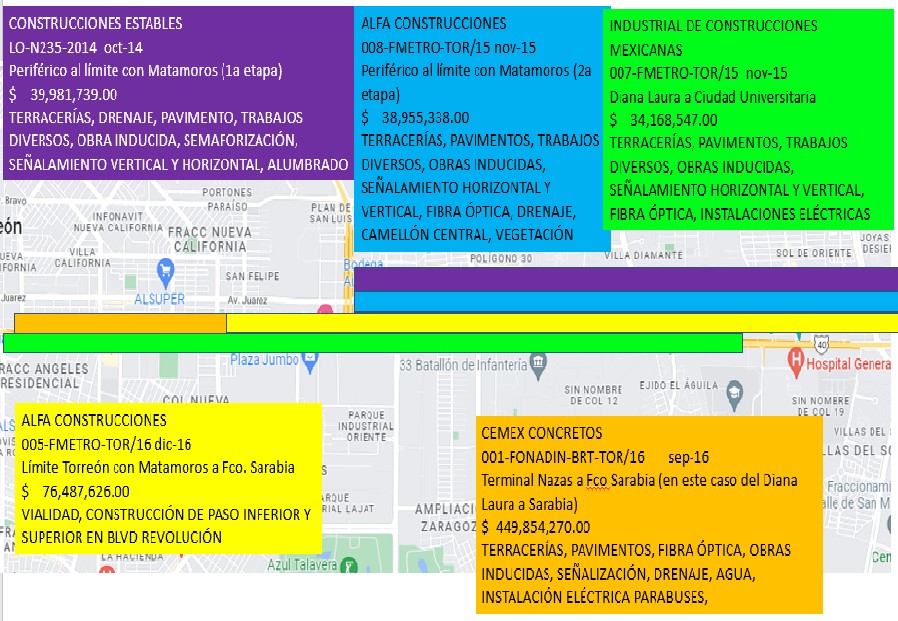 Al mapear los contratos del tramo 2 del Metrobús, encontramos QUE EN EL 100% DEL TRAMO DEL PUENTE DIANA LAURA AL LÍMITE DE TORREÓN CON MATAMOROS, SE EMPALMAN LOS CONTRATOS, ES DECIR, SE PAGÓ MÁS DE UNA VEZ POR EL MISMO TRABAJO. Es tan descarado el fraude cometido, que en un tramo que comprende del Periférico Raúl López Sánchez a Ciudad Universitaria, existen 4 contratos para el mismo tramo. Como se demuestra al cruzar los conceptos de obra de cada contrato, queda claro que no se trata de diferentes etapas de la obra, sino de la misma obra contratada a más de una empresa. Con esto se acredita la comisión de diversos delitos, además de faltas graves en materia administrativa que ameritan una investigación inmediata de parte de la Fiscalía Especializada en Delitos por Hechos de Corrupción y de parte de la Secretaría de Fiscalización y Rendición de Cuentas de Coahuila.  Pero, antes que eso, la inmediata remoción de su cargo de Gerardo Berlanga Gotés, ya que se trata de hechos notorios y evidentes que no dejan lugar a dudas de los actos de corrupción que ha realizado en el proyecto del Metrobús Laguna, además de las otras irregularidades que ya hemos señalado en otras proposiciones con puntos de acuerdo presentadas en esta Tribuna. Si bien es cierto que Berlanga Gotés ya no es responsable del proyecto del Metrobús, también lo es que su sola presencia como funcionario de alto nivel en el Gobierno del Estado es por sí misma un impedimento para una investigación seria e imparcial. Las pruebas del fraude llamado Metrobús están a la vista de todos, pero hasta hoy sin consecuencia alguna.  Por las razones expuestas, presentamos a esta soberanía la siguiente: Proposición con Puntos de AcuerdoQue, por las características del caso, solicitamos que sea resuelta en la vía de urgente y obvia resolución.Primero. - Este H. Pleno solicita al gobernador del estado que, en su calidad de Jefe del Ejecutivo y conforme a sus atribuciones, proceda a la inmediata destitución de Gerardo Berlanga Gotés, como Secretario de Inversión Pública Productiva, por los fraudes cometidos en relación a las inversiones en el Metrobús Laguna. Segundo. - Asimismo, este Poder Legislativo acuerda dar vista a la Fiscalía Especializada en Delitos por Hechos de Corrupción y a la Secretaría de Fiscalización y Rendición de Cuentas del Estado, para que, en el ámbito de sus respectivas atribuciones, procedan a realizar las investigaciones correspondientes en relación a los hechos que se detallan en la presente. Fundamos esta petición en los artículos 21, Fracción VI, 179, 180 y 182 de La Ley Orgánica del Congreso del Estado de Coahuila de Zaragoza. ATENTAMENTE“Por una patria ordenada y generosa y una vida mejor y más digna para todos”. Grupo Parlamentario “Carlos Alberto Páez Falcón” del Partido Acción Nacional. Saltillo, Coahuila de Zaragoza, 21 de junio de 2022_________________________DIP. RODOLFO GERARDO WALSS AURIOLES       ____________________			 __________________         DIP. MAYRA LUCILA 			             DIP. LUZ NATALIA          VALDÉS GONZÁLEZ			                VIRGIL ORONAH. PLENO DEL CONGRESO DEL ESTADOP R E S E N T E.-La suscrita Diputada Yolanda Elizondo Maltos, de la Fracción Parlamentaria “Evaristo Pérez Arreola”, del Partido Unidad Democrática de Coahuila, con fundamento en lo dispuesto por los artículos 21 fracción VI, 179, 180, 181, 182 y demás relativos de la Ley Orgánica del Congreso del Estado Independiente, Libre y Soberano de Coahuila de Zaragoza, me permito someter a la consideración de este H. Pleno, la presente Proposición con Punto de Acuerdo por el que se exhorta respetuosamente a la Comisión Estatal de Aguas y Saneamiento (CEAS) y al Sistema Intermunicipal de Aguas y Saneamiento de la Región Carbonífera (SIMASRC) para que lleven a cabo las acciones coordinadas para el reemplazo del sistema de red de distribución de agua potable de la Región Carbonífera que data desde 1976 y que además, estas líneas generales de conducción, son de asbesto, solicitando sea considerada de urgente y obvia resolución con base en la siguiente:EXPOSICIÓN DE MOTIVOSEl agua potable es una de las principales problemáticas que aquejan a la Región Carbonífera del Estado, la desertificación y las fuertes sequías provocadas por el cambio climático es innegable; sin embargo, también lo es que esta falta del vital líquido es por la obsolescencia del sistema de tuberías que integra la red de distribución de agua potable que además de presentar innumerables fugas, que impide que el vital líquido llegue a los hogares, escuelas, comercios, espacios públicos e instituciones, son de asbesto. En efecto, las líneas generales de conducción del agua potable de la Región Carbonífera, consta aproximadamente de 78.3 kilómetros de tubería de asbesto, misma que abastece a 181,937 habitantes, por lo que las autoridades de la Comisión Estatal de Aguas y Saneamiento y el Sistema Intermunicipal de Aguas y Saneamiento de la Región Carbonífera del Gobierno del Estado, quienes tienen conocimiento de esta situación, incumplen con garantizar a los ciudadanos el derecho humano al acceso, disposición y saneamiento de agua para consumo personal y doméstico en forma suficiente, salubre, aceptable y asequible.La Organización Mundial de la Salud, ha sostenido que: “…todas las formas de asbesto son cancerígenas para el ser humano. La exposición a este material causa cáncer de pulmón, laringe y ovario, así como el mesotelioma que es un cáncer del revestimiento de las cavidades pleural y peritoneal; también puede causar otras enfermedades como la asbestosis una forma de fibrosis pulmonar, además de placas, engrosamientos y derrames pleurales”.No omito mencionar que hace ya, casi 30 años la Organización Mundial de la Salud (OMS), señaló al asbesto como un elemento cancerígeno de primer orden, pero en México y en Coahuila, sigue utilizándose a pesar del grave daño que ocasiona a las familias de la Región Carbonífera, este peligroso material y la evidencia está, en su red de distribución de agua potable.Ahora bien, la Ley que Crea el Organismo Público Descentralizado denominado “Comisión Estatal de Aguas y Saneamiento de Coahuila”, establece que, dentro de sus atribuciones para el cumplimiento de su objeto, entre otras, es la de operar, conservar, mantener, rehabilitar y ampliar las obras, instalaciones, redes, equipos y demás bienes de su propiedad.Asimismo, el Sistema Intermunicipal de Aguas y Saneamiento de la Región Carbonífera, tiene entre otras atribuciones para el cumplimiento de su objeto, el proporcionar el servicio de agua potable, drenaje, alcantarillado, tratamiento y disposición de aguas residuales en los Municipios de Múzquiz, -excepto la Cabecera Municipal-, San Juan de Sabinas, Sabinas y Progreso; así como operar, conservar, mantener, rehabilitar y ampliar las obras, instalaciones, redes, equipos y demás bienes destinados a la prestación de dichos servicios incluida la seguridad hidráulica.Luego entonces, estos dos Organismos, que fueron creados para operar, mantener, rehabilitar y conservar de forma eficiente el servicio de agua potable, deben, a la brevedad, reemplazar las líneas generales de conducción que son de asbesto por otro material que no ocasione daños a la salud, ni presente fugas, para que el vital líquido llegue de forma salubre y suficiente a todos los coahuilenses que habitan la Región Carbonífera.No podemos dejar de mencionar que en el Programa Estatal de Medio Ambiente 2017-2023 el Gobernador del Estado, Ing. Miguel Ángel Riquelme, señaló claramente lo siguiente: “Asumimos la responsabilidad de proveer a las comunidades y a las personas de agua para su consumo doméstico, un servicio de saneamiento que permita su conducción, un adecuado tratamiento de las mismas y la conservación de las fuentes…”Finalmente, es oportuno concluir, que esta no es la primera vez que el Legislativo, solicita el cambio de la red de distribución de agua potable; el Senado de la República en el Segundo Receso del Primer año de Ejercicio de la LXIII Legislatura, aprobó el 31 de agosto de 2016, el Punto de Acuerdo por el que la Comisión Permanente del Congreso de la Unión solicita a la Comisión Estatal de Aguas y Saneamiento y el Sistema lntermunicipal de Aguas y Saneamiento de la Región Carbonífera, ambos del estado de Coahuila de Zaragoza, informen sobre los avances en el cambio de la tubería de asbesto de la red de distribución de agua de la región carbonífera y prevenir así diversas enfermedades y las fugas ocasionadas por el uso de dicho material en la red. Por lo expuesto, se presenta ante este H. Pleno, el siguiente:PUNTO DE ACUERDOÚNICO. Se exhorta respetuosamente a la Comisión Estatal de Aguas y Saneamiento (CEAS) y al Sistema Intermunicipal de Aguas y Saneamiento de la Región Carbonífera (SIMASRC) para que lleven a cabo las acciones coordinadas para el reemplazo del sistema de red de distribución de agua potable de la Región Carbonífera que data desde 1976 y que además, estas líneas generales de conducción, son de asbesto.A T E N T A M E N T ESaltillo, Coahuila de Zaragoza, a 21 de junio de 2022.DIP. YOLANDA ELIZONDO MALTOSFRACCIÓN PARLAMENTARIA “EVARISTO PÉREZ ARREOLA” DEL PARTIDO UNIDAD DEMOCRÁTICA DE COAHUILAPROPOSICIÓN CON PUNTO DE ACUERDO QUE PRESENTA LA DIPUTADA CLAUDIA ELVIRA RODRIGUEZ MARQUEZ DE LA FRACCION PARLAMENTARIA “MARIO MOLINA PASQUEL” DEL PARTIDO VERDE ECOLOGISTA DE MÉXICO, CON EL OBJETO DE EXHORTAR DE MANERA RESPETUOSA A LA FISCALÍA GENERAL DEL ESTADO PARA QUE SE INVESTIGUE CON PERSPECTIVA DE GÉNERO LAS CARPETAS DE INVESTIGACIÓN POR ABUSO SEXUAL Y SE COMBATA LA IMPUNIDAD DE ESTE DELITO. H. PLENO DEL CONGRESO DEL ESTADODE COAHUILA DE ZARAGOZAP R E S E N T E.-La suscrita Diputada Claudia Elvira Rodríguez Márquez de la Fracción Parlamentaría “Mario Molina Pasquel” del Partido Verde Ecologista de México, con fundamento en lo dispuesto por los artículos 21 fracción VI, 179, 180, 181, 182 y demás relativos de la Ley Orgánica del Congreso del Estado Independiente, Libre y Soberano de Coahuila de Zaragoza, así como los artículos 16 fracción IV, 47 fracción IV, V y VI del Reglamento Interior de Prácticas Parlamentarias del Congreso del Estado Independiente, Libre y Soberano de Coahuila de Zaragoza, me permito presentar a esta Soberanía, la presente Proposición con Punto de Acuerdo solicitando sea considerada de urgente y obvia resolución, con base a las siguientes:C O N S I D E R A C I O N E SLa violencia sexual afecta a mujeres, hombres, niñas y niños durante sus vidas. Es una violación al derecho humano a una vida segura. Sus efectos pueden ser devastadores para las personas, familias y comunidades. Aquellos que abusan sexualmente pueden ser personas conocidas, miembros de la familia, personas confiadas o desconocidas.La violencia sexual ocurre cuando alguien fuerza o manipula a otra persona a realizar una actividad sexual no deseada sin su consentimiento.Aunque la violación hace visible un sistema patriarcal de dominación, todas las sociedades tienen mecanismos para justificarla, legitimarla y darle consentimiento silencioso. En consecuencia, es perpetuada, vista como esporádica y como producto de situaciones individuales, de tal forma que las condiciones que la propician permanecen ocultas.En el Estado de Coahuila estamos en una situación alarmante. Tan solo en 2021, según datos del Sistema Nacional de Seguridad Pública, se registraron 576 denuncias por delitos contra la libertad y seguridad sexual. A partir de esta cifra se desprenden los diferentes tipos de cargos registrados, de los cuales 262 fueron por abuso sexual, 93 por violación simple y 91 por violación equiparada. Sin embargo, los casos de violación simple van en aumento aceleradamente.En los primeros 3 meses del 2022 la ola de delitos registrados en la zona señala que, en promedio, hay cuatro denuncias diarias por crímenes de violencia sexual en todo el estado. Cabe señalar que la organización Semáforo Delictivo declaró que en Coahuila hay 4 municipios que se encuentran en código rojo por los altos índices de violencia sexual: Saltillo, Torreón, Ramos Arizpe y Acuña. Hasta el momento existen 261 denuncias por delitos de violencia sexual en todo el estado.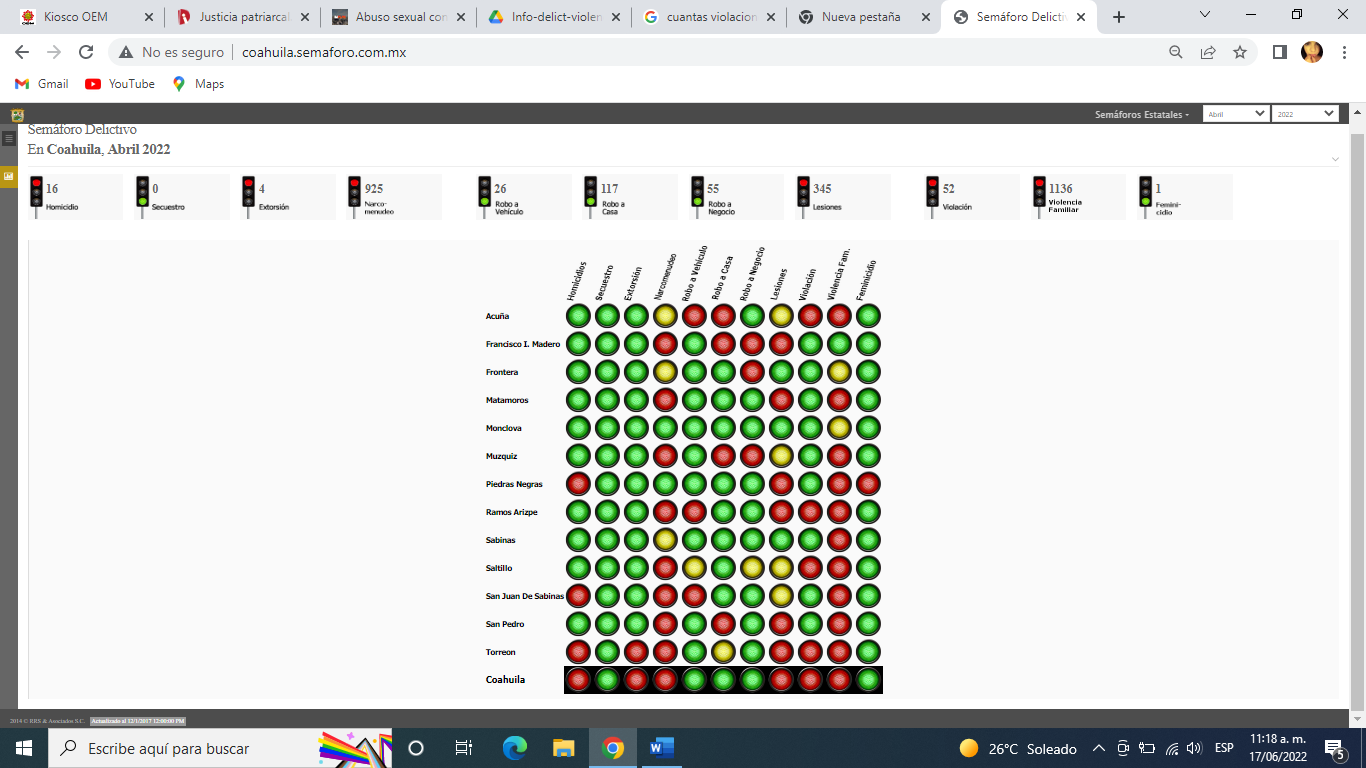 En cuanto a las llamadas de emergencia registradas al 911 se han registrado, hasta el mes de abril 90 llamadas por abuso sexual, siendo Coahuila el noveno lugar.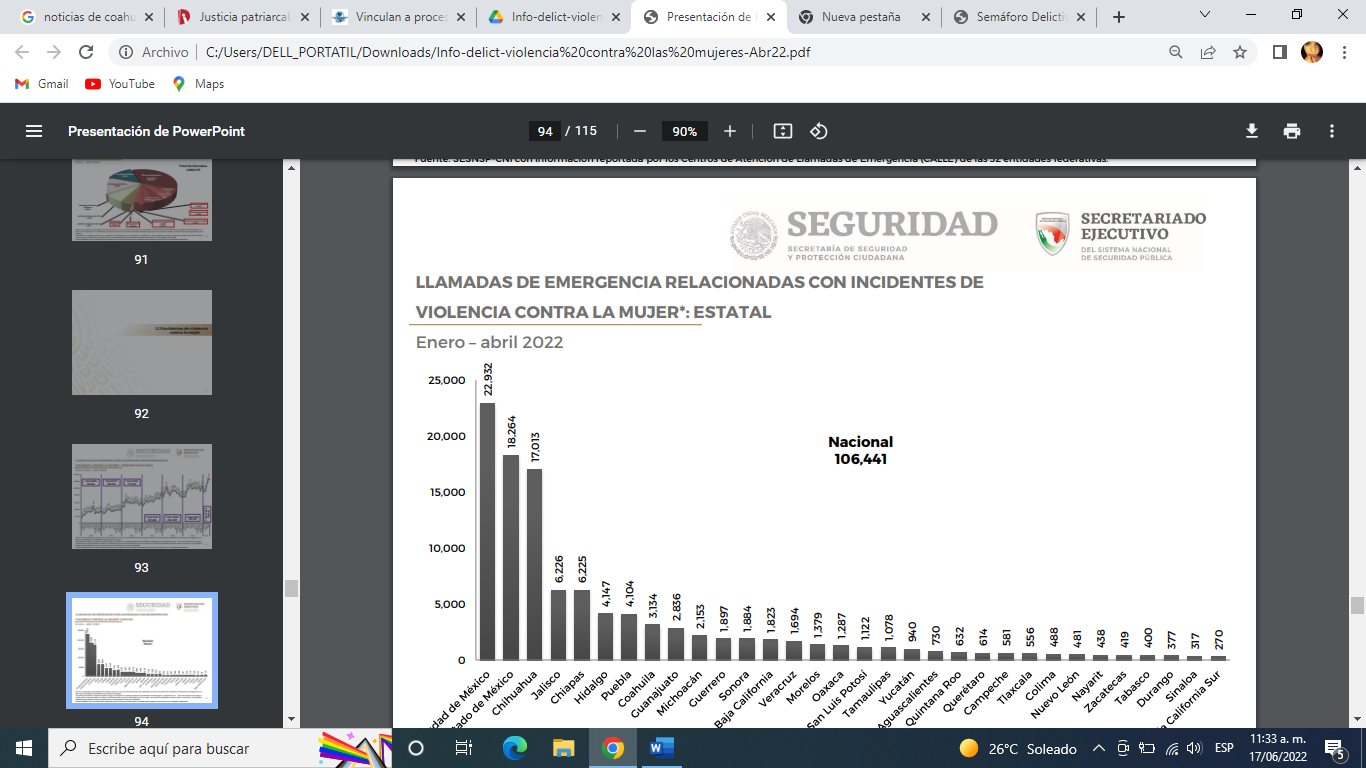 En Coahuila de enero al mes de abril del 2022, se abrieron distintas carpetas de investigación por el delito de violación sexual en las diferentes delegaciones de la fiscalía general del Estado de Coahuila, la mayoría cometidos contra mujeres y menores de edad.Según el Sistema Nacional de Seguridad Pública (SNSP), de las carpetas abiertas, 44 fueron en enero, 74 en febrero, 97 en el mes de marzo y 83 en abrilDe la totalidad, 75 fueron violaciones sexuales, mientras que 95 fueron equiparada, siendo ésta última cometida en gran medida contra menores de 15 años de edad.En cada carpeta hubo de una a más víctimas, algunas de ellas se han concluido y se encuentran en proceso, mientras otras siguen en curso de indagación.En algunos casos las indagaciones fueron iniciadas de oficio, mientras que en otras fue presentada la denuncia; no obstante, debido a la falta de la cultura de la denuncia se estima que la cifra de casos podría ser mayor.Cabe mencionar que en estas últimas semanas se han dado a conocer alrededor de 8 casos de violencia sexual contra mujeres.El Pasado 10 de junio en el Municipio de Arteaga la Fiscalía clausuro un anexo donde se reportó una denuncia de abuso sexual en contra de una de las mujeres internas, estando las autoridades en el lugar otra mujer dijo ser víctima del mismo delito. El 11 de junio se dio a conocer dos denuncias de niñas atacadas sexualmente una de 11 y la otra de 13 años de edad, la segunda fue abusada por su padrastro el cual también la videogrababa, la PRONIF señaló que se encuentra en investigaciones.El 11 de junio nos despertamos con la lamentable noticia que una pequeña de 11 años había tomado la decisión de terminar con su vida, consternados nos preguntábamos el porqué de esta situación, días después nos enteramos que la autopsia confirmo que había sido víctima de abuso sexual las investigaciones señalan al personal educativo que labora en la escuela donde cursaba la primaria. Tristemente una alumna del mismo plantel declaro que también había sido víctima de estos abusos. Como es posible que una mujer, una adolescente, una niña no pueda estar segura en ningún lado, no es justo, que no podamos vivir en un hogar seguro, no es justo, que no podamos ir a la escuela y mantenernos a salvo, no es justo que no podamos tomar un taxi seguro, o que podamos asistir a una iglesia con la tranquilidad de que no seremos atacadas. La realidad que presentamos en nuestro País es que no existe un lugar seguro para las mujeres. Estas últimas semanas la violencia sexual en nuestro estado ha ido en aumento.Es necesario que se le dé la agilidad que amerita la gravedad de estos delitos que se les dé el debido seguimiento a cada denuncia, que se castigue a los agresores, que se le haga justicia a cada víctima de agresiones sexuales.Por lo anteriormente expuesto y con fundamento, me permito presentar ante este Honorable Pleno del Congreso, solicitando que sea tramitado como de urgente y obvia resolución el siguiente:PUNTO DE ACUERDOÚNICO. - SE EXHORTAR DE MANERA RESPETUOSA A LA FISCALÍA GENERAL DEL ESTADO PARA QUE SE INVESTIGUE CON PERSPECTIVA DE GÉNERO LAS CARPETAS DE INVESTIGACIÓN POR ABUSO SEXUAL Y SE COMBATA LA IMPUNIDAD DE ESTE DELITO. A T E N T A M E N T ESaltillo, Coahuila de Zaragoza, a 21 de junio de 2022.DIP. CLAUDIA ELVIRA RODRÍGUEZ MARQUEZ DE LA FRACCIÓN PARLAMENTARIA “MARIO MOLINA PASQUEL” DEL PARTIDO VERDE ECOLOGISTA DE MÉXICOPROPOSICIÓN CON PUNTO DE ACUERDO QUE PRESENTA LA DIPUTADA MARÍA BÁRBARA CEPEDA BOEHRINGER, EN CONJUNTO CON LAS Y LOS DIPUTADOS INTEGRANTES DEL GRUPO PARLAMENTARIO “MIGUEL RAMOS ARIZPE” DEL PARTIDO REVOLUCIONARIO INSTITUCIONAL, CON EL OBJETO DE ENVIAR UN ATENTO EXHORTO A LOS 38 MUNICIPIOS DEL ESTADO, PARA QUE VERIFIQUEN QUE LAS ALBERCAS PÚBLICAS O BALNEARIOS CUENTEN CON LAS MEDIDAS DE PROTECCIÓN CIVIL CORRESPONDIENTES; ASÍ MISMO PARA QUE EN COORDINACIÓN CON LA SECRETARÍA DE SALUD ESTATAL INSPECCIONEN QUE ESTOS LUGARES TAMBIÉN CUENTAN Y CUMPLEN CON LAS CONDICIONES QUE ESTABLECE LA LEGISLACIÓN SANITARIA.H. PLENO DEL CONGRESO DEL ESTADODE COAHUILA DE ZARAGOZA.PRESENTE.-La suscrita Diputada María Barbará Cepeda Boehringer, conjuntamente con las demás Diputadas y Diputados integrantes del Grupo Parlamentario “Miguel Ramos Arizpe”, del Partido Revolucionario Institucional, con fundamento en lo dispuesto por los artículos 179, 180, 181, 182 y demás relativos de la Ley Orgánica del Congreso del Estado de Coahuila de Zaragoza, nos permitimos presentar ante esta Soberanía, la presente proposición con punto de acuerdo, solicitando que la misma sea considerada de urgente y obvia resolución en base a las siguientes:CONSIDERACIONESEl calor, las altas temperaturas que se han presentado en el país, así como en nuestro estado, han propiciado el inicio de actividades en albercas públicas, y balnearios, con una gran afluencia de personas, con el objetivo de mitigar un poco el calor y pasar un rato agradable.La Ley Estatal de Salud, en el artículo 222, establece que se entiende por alberca pública, el estanque de agua artificialmente construido que facilite el nado, la recreación o el relajamiento, al que pueda concurrir el público, y que en todo caso, las albercas públicas deberán cumplir con los requisitos previstos en la normatividad aplicable.Si bien es cierto las albercas o balnearios representan para las niñas y niños así como para toda la familia, diversión, entretenimiento, esparcimiento y vacaciones durante esta época de calor, sin embargo, estas también conllevan algunos riesgos que debemos considerar como enfermedades gastrointestinales, de la piel y otras, ocasionadas por ingestión, contacto e inhalación de microorganismos patógenos y sustancias químicas en el agua de estos lugares.En este tipo de sitios, el agua puede convertirse en un foco de infección, en un canal de transmisión de muchas infecciones que pueden llegar afectar diversas partes del organismo; por ello es sumamente importante el mantenimiento y la limpieza continua, en general contar con las medidas sanitarias correspondientes para proteger la salud de todas y todos.Además, por otro lado, también es sumamente importante tomar en cuenta las normas de protección civil que deben cumplir estos lugares para poder operar, para garantizar que cuenten con las medidas de prevención de accidentes, la señalética y la preparación de su personal para atender cualquier tipo de eventualidad entre otras.Existe una Norma Oficial Mexicana NOM-245-SSA1-2010, la cual establece las especificaciones sanitarias que deben cumplir las albercas con el propósito de minimizar o controlar riesgos a la salud de los usuarios; esta norma es aplicable a todas las albercas de centros vacacionales, clubes deportivos, balnearios, centros de enseñanza, hoteles, moteles, desarrollos turísticos, parques acuáticos o cualquiera que preste un servicio público.Asimismo, establece que la vigilancia del cumplimiento de esta, corresponde a la Secretaría de Salud y a los Gobiernos de las Entidades Federativas en sus respectivos ámbitos de competencia.Ahora bien, en Coahuila, la Ley Estatal de Salud, dentro del artículo 4º inciso B, fracción X, establece que en los términos de la Ley General de Salud y de esta misma ley, le corresponde al Estado de Coahuila en materia de salubridad local lo relacionado a las albercas públicas.Por otro lado, el artículo 13, fracción XV, inciso G), la Ley de Protección Civil para el Estado de Coahuila de Zaragoza, señala que corresponde a los Ayuntamientos, ordenar actos de inspección, para constatar el cumplimiento de las disposiciones relativas a la constitución de unidades internas y a la formulación y aplicación de los Programas Internos de Protección Civil a cargo de propietarios, poseedores o encargados de los establecimientos, edificaciones o inmuebles, en este caso balnearios.Por ello la finalidad de este exhorto a los 38 municipios, pues ante las altas temperaturas que se están presentando y la gran aglomeración que pueden llegar a tener tanto balnearios como albercas públicas, es importante que estos sitios se encuentren en regla y cumplan con las normas y medidas sanitarias, así como de protección civil correspondientes y con esto poder evitar enfermedades, infecciones así como accidentes, y en los casos en que se detecten irregularidades, se apliquen la sanciones correspondientes a cada caso.Por lo anteriormente expuesto y fundado, se presenta ante este H. Pleno del Congreso del Estado, para que sea tratado como de urgente y obvia resolución el siguiente:PUNTO DE ACUERDOÚNICO.- SE ENVIE UN ATENTO EXHORTO A LOS 38 MUNICIPIOS DEL ESTADO, PARA QUE VERIFIQUEN QUE LAS ALBERCAS PÚBLICAS O BALNEARIOS CUENTEN CON LAS MEDIDAS DE PROTECCIÓN CIVIL CORRESPONDIENTES; ASÍ MISMO PARA QUE EN COORDINACIÓN CON LA SECRETARÍA DE SALUD ESTATAL INSPECCIONEN QUE ESTOS LUGARES TAMBIÉN CUENTAN Y CUMPLEN CON LAS CONDICIONES QUE ESTABLECE LA LEGISLACIÓN SANITARIA.A T E N T A M E N T ESaltillo, Coahuila, 21 de junio de 2022DEL GRUPO PARLAMENTARIO “MIGUEL RAMOS ARIZPE”DEL PARTIDO REVOLUCIONARIO INSTITUCIONALCONJUNTAMENTE CON LAS DEMÁS DIPUTADAS Y DIPUTADOS INTEGRANTES DEL GRUPO PARLAMENTARIIO “MIGUEL RAMOS ARIZPE” DEL PARTIDO REVOLUCIONARIO INSTITUCIONAL.Proposición con punto de acuerdo que presenta la Diputada Laura Francisca Aguilar Tabares, conjuntamente con las Diputadas y el Diputado integrantes del grupo parlamentario movimiento de regeneración nacional del partido morena, para que se envíe un atento exhorto a los 38 ayuntamientos de Coahuila, a fin de garantizar el acceso universal al agua potable, tomando las medidas que consideren necesarias y apegadas a sus realidades particulares.H. PLENO DEL CONGRESO DEL ESTADODE COAHUILA DE ZARAGOZAPRESENTE.-La suscrita, Laura Francisca Aguilar Tabares, conjuntamente con las demás Diputadas y el Diputado integrantes del Grupo Parlamentario movimiento de regeneración nacional, del Partido morena, con fundamento en lo dispuesto por los artículos 21 fracción VI, 179, 180, 181, 182 y demás relativos de la Ley Orgánica del Congreso del Estado Independiente, Libre y Soberano de Coahuila de Zaragoza, nos permitimos presentar ante este H. Pleno del Congreso del Estado, la presente Proposición con Punto de Acuerdo, solicitando que la misma sea considerada de urgente y obvia resolución con base en la siguiente:EXPOSICIÓN DE MOTIVOSComo representantes populares de la Cuarta Transformación, el tema del agua representa algo más que un derecho humano: significa patria, igualdad, libertad y soberanía. Porque el líquido vital es el pilar fundamental para el presente y el futuro del país, si carecemos de él, no solo colapsa el sistema económico, sino la comunidad en su totalidad.Por eso, garantizar el acceso al agua se ha convertido en una de las más importantes luchas de la humanidad, ya que, desgraciadamente, para millones de personas no implica un elemento de desarrollo, pero sí de supervivencia.En dicho tenor, vale la pena resaltar la dificultad de vivir en un estado desértico como Coahuila, pues el agua es escasa, obtenida cada vez de mantos acuíferos más profundos y con mayor exposición a químicos y elementos dañinos sin son consumidos por los seres humanos.Además, según reportes de la Secretaría de Medio Ambiente y Recursos Naturales, Coahuila es la tercera entidad donde menos llueve en el país, tan solo por encima de Baja California Norte y Baja California Sur, con 338 milímetros de precipitaciones en el 2021.Si bien, gracias a la colaboración de los tres niveles de gobierno, el proyecto Agua Saludable para La Laguna se encuentra en marcha y representará el acceso a este líquido a millones de personas, la sequía y la sed deben atenderse de manera inmediata, aunque se trate de medidas contingentes y mientras se completan los proyectos sobre la materia.Los ejemplos en Coahuila sobran: en La Laguna, entre 30 y 50 escuelas sufren de escasez de agua; en San Pedro de las Colonias se ha registrado venta de agua potable a domicilio a precios elevados; en Saltillo se ha limitado la venta de agua embotellada; en Matamoros, la Comisión Estatal de Derechos Humanos en Coahuila emitió una recomendación a SIMAS de Matamoros, por la carencia de agua potable; en Piedras Negras, el Río Bravo se encuentra en la fase cuatro de contingencia por sequía y bajo nivel.Específicamente en Torreón, alrededor de 16 colonias se encuentran sin agua o con suministro únicamente en determinados horarios, entre las que se encuentran la Morelos, San Joaquín, Constancia, Gustavo A. Madero, Camilo Torres, José R. Mijares, Polvorera y Rinconada de La Unión. También está el caso del Ejido Purísima de Matamoros, donde la carencia de agua ha provocado que las y los habitantes se bañen en los tajos de agua de riego, a pesar de ser agua sucia.En fin, podríamos pasar muchos minutos en este pleno enunciando ejemplos puntuales, pero todos podemos resumirlos en una frase concreta: en Coahuila cuesta cada vez más garantizar el acceso al agua potable. No repartimos culpas con este Punto de Acuerdo, pues gran parte de la responsabilidad proviene del cambio climático, el cual es un tema lo suficientemente amplio que merece su análisis por separado.Pero, ¿qué hacemos mientras se concluye el proyecto de Agua Saludable para La Laguna? ¿Qué medidas tomaremos al tiempo que buscamos emitir menos gases invernaderos? ¿Qué sucederá mientras encontramos nuevos métodos de distribución de agua? La respuesta debe ser una sola: garantizar, a como de lugar, el acceso universal al agua.Por eso, proponemos este exhorto a los 38 Ayuntamientos de Coahuila, para que, con las medidas que consideren prudentes y afines a su realidad, garanticen el acceso al agua para las necesidades más básicas de los seres humanos.Dado lo anteriormente expuesto y fundado, se solicita a este Honorable Pleno que tramite como de urgente y obvia resolución el siguiente:PUNTO DE ACUERDOÚNICO. - Que se envíe un atento exhorto a los 38 ayuntamientos de Coahuila para que garanticen el acceso universal al agua potable, tomando las medidas extraordinarias que consideren necesarias y afines a sus realidades particulares.A T E N T A ME N T ESaltillo, Coahuila de Zaragoza, 21 de junio de 2022Dip. Laura Francisca Aguilar TabaresEn conjunto con las Diputadas y el Diputado que integranel Grupo Parlamentario de morena:Dip. Francisco Javier Cortez GómezDip. Teresa de Jesús Meraz GarcíaDip. Lizbeth Ogazón NavaPUNTO DE ACUERDOProposición con punto de acuerdo que presenta la Dip. Mayra Lucila Valdés González, del Grupo Parlamentario del Partido Acción Nacional “Carlos Alberto Páez Falcón”, mediante el cual propone a esta asamblea legislativa, envíe un exhorto al Ayuntamiento del Municipio de Muzquiz, para que haga llegar a este Congreso las Reglas de Operación creadas para el programa social “MUZQUIZ SOMOS TODOS”, en donde se otorgarán apoyos en especie a través de una tarjeta de beneficios denominada “LA BUENA”.Mayra Lucila Valdés González, en mi carácter de diputada del Grupo Parlamentario del Partido Acción Nacional “Carlos Alberto Páez Falcón”, con fundamento en lo que al respecto disponen los artículos 179, 180, 181, 182 y relativos de la Ley Orgánica del Congreso del Estado de Coahuila, me permito presentar a la consideración de este Pleno la siguiente proposición con Punto de Acuerdo, a la que solicito se le dé trámite de urgente y obvia resolución, al tenor de la siguiente:EXPOSICIÓN DE MOTIVOSLas políticas sociales en nuestro país tienen formalmente su origen y sustento en la Constitución de 1917. En ese documento se establecieron por vez primera:• Los derechos sociales a la educación.• La protección laboral y al acceso a la tierra. • En 1983 se decretaron otros derechos como el de la salud y el acceso a la vivienda. • En materia educativa, fueron los gobiernos posrevolucionarios los que establecieron no sólo la gratuidad sino la obligatoriedad. Destacan los esfuerzos de José Vasconcelos (1921), primer secretario de Educación Pública; de Narciso Bassols (1931) y de Jaime Torres Bodet (1958).Otros esfuerzos importantes en materia social fueron las grandes reparticiones de tierras iniciadas por Lázaro Cárdenas y el establecimiento de las leyes laborales que establecieron las jornadas máximas de trabajo y las prestaciones sociales. El derecho a la protección de los menores por parte de las instituciones del Estado se estableció en 1980, en el artículo 4º constitucional. Este mismo artículo se modificó en 1984 para establecer el derecho a una vivienda digna y decorosa y el derecho a la salud, con lo que se cerró el círculo de las políticas sociales de carácter amplio y obligatorio para el Estado mexicano. El problema ha sido, como en otros casos de nuestra Constitución, la falta de su cumplimiento.Al día de hoy y de acuerdo con la Comisión Federal de Mejora Regulatoria COFEMER las Reglas de Operación para los programas sociales son herramientas jurídicas que tienen como finalidad, asegurar una aplicación eficiente, eficaz, equitativa, y transparente de los recursos públicos.Así mismo nos sirven para:Saber quién es sujeto de recibir los apoyos, conocer los apoyos específicos que ofrecen los programas, así como los requisitos para obtenerlos.Saber cómo los apoyos pueden contribuir al desarrollo personal y de la comunidad.Vigilar como ciudadano que los recursos públicos se apliquen de acuerdo a como han sido programados.Así mismo, la Ley para el Desarrollo Social del Estado de Coahuila de Zaragoza, en su Artículo 11 señala que las reglas de operación de los programas sociales especificarán la población objetivo y las condiciones, criterios y requisitos previstos para acceder a cada programa.Y que los programas que sean autorizados en el Presupuesto de Egresos del Estado para el ejercicio fiscal correspondiente deberán contar con Reglas de Operación antes de su inicio, puestas en marcha u operación, y que el padrón de beneficiarios de los programas sociales se integrará con datos de las personas que cumplan los requisitos establecidos en las Reglas de Operación de los programas sociales y que, por tal motivo, son incorporadas para obtener sus beneficios.También en el Artículo 19 de la misma Ley, señala que corresponderá a los municipios en materia de desarrollo social, lo siguiente:Contar con un diagnóstico situacional actualizado sobre el impacto social de los programas de desarrollo social implementados, considerando la solución de la problemática que les dio origen;Con base en el diagnóstico, formular, dirigir e implementar la política de desarrollo social en su circunscripción;Autorizar y ejercer fondos y recursos municipales en materia de desarrollo social, en los términos de las leyes respectivas; Formular y aprobar las reglas de operación y normativa de los programas sociales de su competencia;En días pasados, el Ayuntamiento de Muzquiz aprobó en sesión de cabildo la creación del programa social “MUZQUIZ SOMOS TODOS”; en donde se planea otorgar apoyos en especie a través de una tarjeta de beneficios denominada “LA BUENA”. Dicho programa ignora, evade y viola lo que la ley obliga, pues no se presentaron y se omitieron las reglas de operación para dicho programa.Ante este faltante, es indispensable que se cuenten con dichas reglas, pues es importante establecer el modo en que los beneficiarios deben de solicitar los recursos públicos y los criterios que debe seguir la autoridad para su asignación. Por ello es importante su correcto diseño y aplicación; para garantizar que los programas sociales cumplan con los objetivos para lo que han sido creados, ya que de ellas depende que la población reciba apoyos en forma justa y equitativa.Por lo antes expuesto y con fundamento en los preceptos invocados de la Ley Orgánica del Congreso del Estado de Coahuila, se propone la aprobación, por la vía de urgente y obvia resolución, del siguiente: PUNTO DE ACUERDOÚNICO. - Envíese un exhorto al Ayuntamiento del Municipio de Muzquiz, para que haga llegar a este Congreso las Reglas de Operación creadas para el programa social “MUZQUIZ SOMOS TODOS”, en donde se otorgarán apoyos en especie a través de una tarjeta de beneficios denominada “LA BUENA”.Saltillo, Coahuila de Zaragoza, a 21 de junio de 2022.Es Cuanto.ATENTAMENTE,“POR UNA PATRIA ORDENADA Y GENEROSA Y UNA VIDA MEJOR Y MÁS DIGNA PARA TODOS”PROPOSICIÓN CON PUNTO DE ACUERDO QUE PRESENTA EL DIPUTADO ÁLVARO MOREIRA VALDÉS, CONJUNTAMENTE CON LAS DIPUTADAS Y LOS DIPUTADOS DEL GRUPO PARLAMENTARIO "MIGUEL RAMOS ARIZPE", DEL PARTIDO REVOLUCIONARIO INSTITUCIONAL, CON EL OBJETO DE EXHORTAR AL TITULAR DE LA SECRETARÍA DE AGRICULTURA Y DESARROLLO RURAL DEL GOBIERNO FEDERAL, A FIN DE QUE REALICE MODIFICACIONES A LAS REGLAS DE OPERACIÓN DEL “PROGRAMA DE FERTILIZANTES”, A FIN DE INCLUIR A LOS PRODUCTORES DEL ESTADO DE COAHUILA DE ZARAGOZA DENTRO DE LA POBLACIÓN BENEFICIARIA DE ESTE PROGRAMA DURANTE EL ACTUAL EJERCICIO FISCAL 2022 Y LOS SUBSECUENTES.H. PLENO DEL CONGRESO DEL ESTADO DE COAHUILA DE ZARAGOZA.P R E S E N T E.-El suscrito Diputado Álvaro Moreira Valdés, conjuntamente con las Diputadas y Diputados integrantes del Grupo Parlamentario “Miguel Ramos Arizpe”, del Partido Revolucionario Institucional, con fundamento en lo dispuesto por los artículos 21 fracción VI, 179, 180, 181, 182 y demás relativos de la Ley Orgánica del Congreso del Estado Independiente, Libre y Soberano de Coahuila de Zaragoza, así como los artículos 16 fracción IV, 47 fracción IV, V y VI del Reglamento Interior de Practicas Parlamentarias del Congreso del Estado Libre e Independiente de Coahuila de Zaragoza, nos permitimos presentar a esta Soberanía la presente Proposición con Punto de Acuerdo, en base a las siguientes:CONSIDERACIONESSeguridad Alimentaria Mexicana (SEGALMEX) es un organismo dependiente de la Secretaría de Agricultura y Desarrollo Rural, creado en el actual gobierno federal del presidente Andrés Manuel López Obrador (18 de enero de 2019), en un intento por desarrollar autosuficiencia alimentaria de productores y jornaleros del sector agrícola, así como de micro, pequeñas y medianas empresa.Entre sus funciones expresas se encuentra el propiciar la venta, distribución o, en su caso, importación de fertilizantes y semillas mejoradas y cualquier otro producto que pudiera favorecer la productividad agroalimentaria en beneficio de la población más rezagada del país.En atención a ello surge el Programa de Fertilizantes, en busca de contribuir con los cultivos prioritarios de los productores de pequeña escala mediante la entrega gratuita de paquetes de feritilizantes químicos y biológicos en zonas de atención estratégica para la producción de alimentos.Inicialmente (2019), se estableció la entrega de hasta 450 kilógramos por hectárea como máximo, teniendo como destino a los pequeños y medianos productores dedicados al cultivo de maíz, frijol, arroz, café y caña de azúcar que radican en las localidades de alto y muy alto grado de marginación de los estados de la región Sur – Sureste del país, siendo estos Campeche, Guerrero, Quintana Roo, Oaxaca, Tabasco, Yucatán y Veracrúz.Para 2020 y 2021 se aumentó la cantidad máxima de apoyo hasta 600 kg por productor, pero al mismo tiempo se limitó los cultivos solo a maíz, frijol y arroz, así como su zona de cobertura para atender únicamente al estado de Guerrero y zonas estratégicas de Morelos, Puebla, Tlaxcala y Estado de México, aunque este último fue eliminado en las reglas de operación de 2021. En el presente ejercicio fiscal 2022 se realizaron recientemente (25 de abril de 2022), modificaciones a las reglas de operación emitidas, incorporando finalmente a la población productora agrícola de nueve entidades federativas, asentadas en los estados de Chiapas, Durango, Guerrero, Morelos, Nayarit, Oaxaca, Puebla, Tlaxcala y Zacatecas.El programa de fertilizantes es uno de los principales programas de la Secretaría de Agricultura y Desarrollo Rural, con recursos asignados en el Presupuesto de Egresos de la Federación para el Ejercicio Fiscal 2022 por más de cinco mil millones de pesos. Su relevancia radica en que los fertilizantes contribuyen al mejoramiento de la productividad, permitiendo hacer frente a la demanda de alimentos, forrajes, fibras y energéticos. Sin embargo, estos impactan los costos de producción agrícola y las inversiones que hacen los agricultores. De acuerdo el Banco Mundial, numerosos países se enfrentan a crecientes niveles de inseguridad alimentaria que echan por tierra años de avances de desarrollo y amenazan la consecución de los Objetivos de Desarrollo Sostenible en 2030. Si bien las perspectivas del suministro mundial de alimentos siguen siendo favorables, los precios de los alimentos aumentaron bruscamente debido a los elevados precios de los insumos que, combinados con los altos costos del transporte y las interrupciones del comercio provocadas por el Covid-19 y la guerra en Ucrania, están aumentando el costo de las importaciones. Los productos básicos que se han visto más afectados son el trigo, el maíz, los aceites comestibles y los fertilizantes. Según datos de este organismo, un reto importante en los próximos meses será el acceso a los fertilizantes, lo que podría repercutir en la producción de alimentos de muchos cultivos en diferentes regiones. Los precios de los fertilizantes se dispararon en marzo, subiendo casi un 20% desde enero de 2022 y casi tres veces más que hace un año.  Y se prevé que los precios mundiales de los alimentos, los combustibles y los fertilizantes seguirán incrementándose en 2022 y hasta 2024. El campo coahuilense tiene una participación importante en la producción de los principales cultivos que sostienen la alimentación del país, con un valor de producción de más de 8 mil millones de pesos durante el pasado 2021. Del total de cultivos que se producen, el 16% de la producción corresponde a cultivos básicos como el maíz, frijol y trigo, por lo que para nuestros productores resulta relevante que sean incluidos en el mayor número de programas sobre mejora de los sistemas alimentarios, como es el caso de este en específico, a fin de fortalecer en mayor medida la siembra, cosecha y rendimiento de estos alimentos. Ante ello, las diputadas y los diputados del Partido Revolucionario Institucional hacemos un atento y respetuoso exhorto al titular de la Secretaría de Agricultura y Desarrollo Rural en el gobierno federal, a fin de que considere a nuestros productores coahuilenses como beneficiarios dentro del programa de fertilizantes, haciendo para ello las modificaciones necesarias a las presentes reglas de operación y las subsecuentes.Por todo lo anterior, las diputadas y los diputados del Partido Revolucionario Institucional nos permitimos presentar ante esta Soberanía, el siguiente:PUNTO DE ACUERDOÚNICO.- Se exhorta al titular de la Secretaría de Agricultura y Desarrollo Rural del gobierno federal, a fin de que realice modificaciones a las reglas de operación del “Programa de Fertilizantes”, a fin de incluir a los productores del estado de Coahuila de Zaragoza dentro de la población beneficiaria de este programa durante el actual ejercicio fiscal 2022 y los subsecuentes.A T E N T A M E N T ESaltillo, Coahuila de Zaragoza, a 21 de junio de 2022DIP.  ÁLVARO MOREIRA VALDÉSDEL GRUPO PARLAMENTARIO “MIGUEL RAMOS ARIZPE”, DEL PARTIDO REVOLUCIONARIO INSTITUCIONALCONJUNTAMENTE CON LAS DEMAS DIPUTADAS Y LOS DIPUTADOS INTEGRANTES DEL GRUPO PARLAMENTARIO “MIGUEL RAMOS ARIZPE”,DEL PARTIDO REVOLUCIONARIO INSTITUCIONAL.PROPOSICIÓN CON PUNTO DE ACUERDO QUE PRESENTA LA DIPUTADA TERESA DE JESÚS MERAZ GARCÍA, CONJUNTAMENTE CON LAS DIPUTADAS Y EL DIPUTADO INTEGRANTES DEL GRUPO PARLAMENTARIO “movimiento regeneración nacional”, DEL PARTIDO morena, DE ESTA LXII LEGISLATURA DEL HONORABLE CONGRESO DEL ESTADO, CON OBJETO DE QUE SE ENVÍE UN ATENTO EXHORTO AL TITULAR DEL PODER JUDICAL DEL ESTADO DE COAHUILA DE ZARAGOZA PARA QUE HAGA USO DE LA DEFENSORÍA PÚBLICA CON LA FINALIDAD DE BRINDAR ASESORIAS GRATUITAS PARA LOS MUNICIPIOS Y EJIDOS EN CONDICIONES MENOS FAVORABLES.HONORABLE PLENO DEL CONGRESO DE COAHUILA DE ZARAGOZAPRESENTE.La suscrita Diputada Teresa de Jesús Meraz García, del Grupo Parlamentario “movimiento regeneración nacional” del partido morena, de la Sexagésima Segunda Legislatura, con fundamento en lo dispuesto por los artículos 21 fracción VI, 179, 180, 181, 182 y demás relativos de la Ley Orgánica del Congreso del Estado Independiente, Libre y Soberano de Coahuila de Zaragoza, así como por los artículos 16 fracción IV, y 45 fracción IV, V y VI del respectivo Reglamento Interior y de Prácticas Parlamentarias, me permito poner a consideración de este Honorable Pleno del Congreso la presente proposición con punto de acuerdo en función de la siguienteEXPOSICIÓN DE MOTIVOSLa desigualdad dentro de nuestra sociedad es un campo muy amplio que muy pocas veces se aborda, entre las tantas cosas que se pueden destacar es la de la educación, pues según datos proporcionados por el Instituto Nacional de Estadística y Geografía (INEGI), el porcentaje de conclusión de estudios de educación media superior o superior son bajos.En el Estado de Coahuila, las condiciones que llevan a una familia a que deje de atender la educación básica de quienes la conforman, son muy variadas, mismas que van desde presentar carencias económicas, de traslado, incluso por ausencias de planteles educativos, por mencionar algunas.Por otro lado, en la entidad 2 de cada 100 personas no saben leer y escribir, lo cual refrenda las imposibilidades materiales a las cuales se ven sujetas las familias coahuilenses.Aunado a lo anterior, el porcentaje de analfabetismo en los jóvenes de 15 a 29 años es de 0.4%, mientras que en los adultos mayores de 60 a 64 años es de 4.2% y en los mayores de esta edad, el índice de analfabetismo sube hasta el 11.3% de la población total en Coahuila.Concluyendo que, en nuestra Entidad Federativa, a pesar de todos los esfuerzos realizados por los tres niveles de gobierno hay analfabetismo, reconociendo desde ahora que es una problemática social que existe y debe de ser visibilizada y atendida.Ahora bien, cabe resaltar que con motivo del analfabetismo y del alto índice que hay de la baja conclusión de los estudios medio superior y superior, muchas de las personas dentro de la entidad son objeto de ser muy fácil engañadas.Refiriéndonos en esta ocasión a todos aquellos actos de usura que financieras, particulares, tiendas departamentales, entre otras instituciones de crédito, suelen usar para engañar, confundir e incluso, para aprovecharse de las personas cuya condición educativa los pone en un estado de vulnerabilidad.Lo anterior es tan cierto, que incluso el Poder Judicial del Estado de Coahuila de Zaragoza, el pasado año llevó a cabo la campaña “PONTE TRUCHA”, con el fin de mitigar la alta cantidad de demandas en materia mercantil por conducto de los llamados “Pagaré”.En efecto, el Poder Judicial del Estado, en reconocimiento a que es una problemática social que se presenta y que se ve reflejada en la gran cantidad de expedientes que se forman dentro de los juzgados de primera instancia, es el motivo de dicha campaña.Es por ello, la suscrita promueve la presente proposición con punto de acuerdo, para, solicitarle  al Poder Judicial del Estado de Coahuila, haga uso de los recursos Humanos que tiene a su alcance, como lo es la Defensoría Pública, con el motivo de que se lleven a cabo brigadas para asesorar jurídicamente a las personas que se encuentran en los supuestos o condiciones descritas al inicio de mi intervención.Cabe señalar, que de ninguna manera se pretende fomentar la cultura del “NO PAGO” sino que su finalidad es prevenir que con motivo del desconocimiento y altos índices que hay de estudios inconclusos, las personas sean víctimas de la usura, misma que puede acabar con todo su patrimonio.En efecto, las brigadas que se proponen por parte de la Defensoría Pública del Poder Judicial del Estado, tendrían un impacto significativo al momento de impartir justicia y este se vería reflejado en una menor cantidad de expedientes formados por este motivo.Es importante señalar, que no solo en materia mercantil es importante que la ciudadanía sea conocedora, pues hay otras áreas en las que se podría abonar, como lo son en el área familiar y civil, pues la finalidad de la presente proposición es que la desigualdad no sea sinónimo de personas vulnerables.En virtud de lo anteriormente expuesto y fundado, se presenta ante este Honorable Pleno del Congreso, el siguiente:PUNTO DE ACUERDOÚNICO. SE ENVÍE ATENTO EXHORTO AL TITULAR DEL PODER JUDICAL DEL ESTADO DE COAHUILA DE ZARAGOZA, PARA QUE HAGA USO DE LA DEFENSORÍA PÚBLICA CON LA FINALIDAD DE BRINDAR ASESORIAS GRATUITAS PARA LA CIUDADANÍA EN LOS MUNICIPIOS Y EJIDOS CON CONDICIONES MENOS FAVORABLES, A FIN DE EVITAR QUE SEAN OBJETO DE ENGAÑOS EN MATERIA MERCANTIL, CIVIL O FAMILIAR.AtentamenteSaltillo, Coahuila de Zaragoza a 21 de Junio de 2022Grupo Parlamentario de morenaDIP. TERESA DE JESÚS MERAZ GARCÍADIP. LIZBETH OGAZÓN NAVADIP. LAURA FRANCISCA AGUILAR TABARESDIP. FRANCISCO JAVIER CORTEZ GÓMEZProposición con punto de acuerdo que presenta el Diputado Francisco Javier Cortez Gómez, en conjunto con las Diputadas integrantes del Grupo Parlamentario “Movimiento Regeneración Nacional”, del partido morena, de esta LXII Legislatura del Congreso del Estado de Coahuila de Zaragoza, a fin de que, con motivo de la severa sequía que priva en la región, los 38 Ayuntamientos de la Entidad realicen, en su caso, campañas intensivas para promover la cultura del agua, así mismo, con objeto que los organismos operadores del agua avancen en la eficientización del suministro, lo mismo que en el ahorro del vital elemento, reduciendo desperdicio del mismo por fugas en las redes de distribución, y abatiendo en lo posible el rezago en materia de tratamiento de aguas residuales.HONORABLE PLENO DEL CONGRESO:El suscrito, Diputado Francisco Javier Cortez Gómez, del Grupo Parlamentario “Movimiento Regeneración Nacional” del partido morena, de la Sexagésima Segunda Legislatura, con fundamento en lo dispuesto por los artículos 21 fracción VI, 179, 180, 181, 182 y demás relativos de la Ley Orgánica del Congreso del Estado Independiente, Libre y Soberano de Coahuila de Zaragoza, así como por los artículos 16 fracción IV, y 45 fracción IV, V y VI del respectivo Reglamento Interior y de Prácticas Parlamentarias, me permito poner a consideración de este Honorable Pleno la presente proposición con punto de acuerdo, en función de la siguiente:EXPOSICIÓN DE MOTIVOSLas altas temperaturas predominantes y la consecuente reducción paulatina de las reservas de agua para consumo humano, nos mueven a conceder el beneficio de la duda a los organismos operadores de la Entidad, en el sentido de que no pudieran contar con la infraestructura y los volúmenes de agua necesarios para cubrir totalmente las necesidades ciudadanas.No obstante, el tener que racionar o tandear el agua de uso doméstico, así mismo, recurrir a los ilegales cortes de servicio, como en el caso de Saltillo y, al mismo tiempo, aplicar multas a usuarios que se niegan a pagar un servicio que no reciben, deja mucho que desear en cuanto al respeto a los derechos humanos en Coahuila.De suerte que la propia autoridad ambiental de la Entidad reconoce al menos el derecho constitucional al acceso, disposición y saneamiento de agua para consumo humano personal y doméstico en forma suficiente, salubre, aceptable y asequible. Pero hasta ahí, nada más, pues en este tema la Carta Magna sigue siendo letra muerta en diferentes poblaciones de la Entidad.En gran parte de los Ayuntamientos se padece otro problema común: un fuerte rezago en el tratamiento de aguas residuales, cuyo reciclamiento no rebasa el 60% de los caudales de desecho, no obstante que ello permitiría recuperar importantes volúmenes del recurso, con el consiguiente ahorro y una mayor disponibilidad para abastecer sectores prioritarios.Lo más penoso es el hecho de que en casi todos los centros poblacionales se desperdicia más de la mitad del agua que se extrae, debido a las innumerables fugas que presentan las viejas redes de distribución, en cuyo mantenimiento y reparación algunos organismos, como Agsal, se niegan invertir, ya que esas tareas no son un negocio para ellos.Si bien, los organismos operadores se esfuerzan por dotar de agua apta para el consumo humano, llegando a una eficiencia de cloración estimada en 95.6 por ciento, la calidad del líquido va de mal en peor, pues a mayor profundidad de extracción en los pozos, más dureza y arsénico en el agua. En la Región Laguna, este tóxico sigue generando serios problemas de salud.Otro asunto a considerar dentro de la crisis del agua que priva en el Estado es la ausencia de educación y cultura sobre el cuidado del agua. La falta de información y orientación en torno a la importancia que tiene el agua para la vida, la necesidad del uso razonable del recurso y su reúso, incide de manera muy significativa en el problema de escasez.A decir de la propia Secretaría de Medio Ambiente desde el arranque de la actual administración pública estatal, todas estas acciones se caracterizan por una falta de constancia, difusión, cooperación y coordinación de actores e instituciones para su desarrollo.En efecto, para lograr una verdadera cultura del agua, es necesario desarrollar una actitud consciente, responsable y sensible de los usuarios, no sólo en el proceso de toma de decisiones, sino también en su uso, conservación, distribución y manejo del agua, todo ello, mediante la generación de información de calidad, oportuna, adecuada, actualizada, pero, sobre todo, acorde a las características locales del Estado.Sobre el particular, el artículo 21 de la Ley de Aguas para los Municipios del Estado de Coahuila de Zaragoza, impone a los sistemas municipales de aguas y saneamiento la obligación de proporcionar el servicio de agua potable, drenaje, alcantarillado, tratamiento y disposición de aguas residuales a los núcleos de población, fraccionamientos y a los particulares asentados en cada municipio de la Entidad...Particularmente la fracción XIV de dicho artículo dispone que dichos sistemas municipales también deben efectuar campañas de promoción y divulgación, a efecto de promover la cultura del agua, entendida como la toma de conciencia de su valor y de la escasez que enfrentamos a nivel global y local de este valioso elemento.Lo anterior, con el objeto de que los usuarios conozcan las medidas que deberán adoptar para evitar efectos nocivos al medio ambiente, economizar su uso, así como la organización y problemática en la prestación de los servicios y el cuidado y mantenimiento de los mismos.En todo caso, los sistemas contarán con un área administrativa, con presupuesto, que será destinado al fomento de la cultura del agua, quien deberá presentar anualmente su Plan de Trabajo ante el Consejo del organismo, en el que deberá incluir la elaboración de material informativo sobre la cultura del agua, que deberá entregarse al momento de la contratación del servicio, detallando entre otros aspectos, las tarifas por el servicio contratado.En virtud de lo anteriormente expuesto y fundado, se presenta ante este Honorable Congreso del Estado el siguiente:PUNTO DE ACUERDOPRIMERO. Este Honorable Congreso envía un atento exhorto a los 38 Ayuntamientos de la Entidad, a fin de que, con motivo de la severa sequía que priva en Coahuila y haciendo uso del presupuesto ordenado legalmente para el caso, pongan en marcha una campaña de promoción y divulgación, o intensifiquen las que ya se hayan implementado, a efecto de promover la cultura del agua, de modo que se pueda tomar mayor conciencia sobre el valor del vital recurso y la grave escasez del mismo en la Entidad; y,SEGUNDO. – Este Honorable Pleno legislativo conmina de manera respetuosa a los 38 Ayuntamientos del Estado, así como a sus respectivos organismos operadores del agua, a que, en observancia al derecho humano al agua, den un mayor impulso a sus programas de eficientización del suministro, así mismo, se abstengan de recurrir a los ilegales cortes del servicio doméstico, prioricen la reparación de las redes de distribución para reducir los desperdicios por fugas, y estudien la posibilidad de aumentar los volúmenes de aguas tratadas.Saltillo, Coahuila de Zaragoza, a 21 de junio de 2022.Atentamente:DIP. FRANCISCO JAVIER CORTEZ GÓMEZEn conjunto con las Diputadas integrantes delGrupo Parlamentario “Movimiento Regeneración Nacional”del partido morena:DIP. LAURA FRANCISCA AGUILAR TABARESDIP. LIZBETH OGAZÓN NAVADIP. TERESA DE JESÚS MERAZ GARCÍAEsta hoja de firmas corresponde a la proposición con punto de acuerdo, a fin de que los 38 Ayuntamientos lancen una campaña, o intensifiquen las existentes, encaminada a promover la cultura del agua, planteada por el Diputado Francisco Javier Cortez Gómez, del Grupo Parlamentario “Movimiento Regeneración Nacional” del partido morena.PROPOSICIÓN CON PUNTO DE ACUERDO QUE PRESENTA LA DIPUTADA LIZBETH OGAZÓN NAVA, EN CONJUNTO CON LAS DIPUTADAS Y EL DIPUTADO INTEGRANTES DEL GRUPO PARLAMENTARIO “movimiento regeneración nacional”, DEL PARTIDO morena, DE ESTA LXII LEGISLATURA DEL HONORABLE CONGRESO DEL ESTADO PARA QUE SE ENVÍE ATENTO EXHORTO AL ESTADO DE COAHUILA Y A LOS 38 MUNICIPIOS PARA IMPLEMENTAR PROTOCOLOS Y MANUALES DE INCLUSION EN LOS DIFERENTES SECTORES COMO EL SECTOR SALUD, LABORAL Y ADMINISTRATIVO YA SEA PUBLICO O PRIVADO, CON LA FINALIDAD DE ERRADICAR LA DISCRMINACIÓN Y PROMOVER LA INCLUSIÓN EN BENEFICIO A LA COMUNIDAD LGBTTTIQ.HONORABLE PLENO DEL CONGRESO INDEPENDIENTE, LIBRE Y SOBERANO DE COAHUILA DE ZARAGOZA:PRESENTE. –La suscrita, Diputada Lizbeth Ogazón Nava, del Grupo Parlamentario “movimiento regeneración nacional” del partido morena, de la Sexagésima Segunda Legislatura, con fundamento en lo dispuesto por los artículos 21 fracción VI, 179, 180, 181, 182 y demás relativos de la Ley Orgánica del Congreso del Estado Independiente, Libre y Soberano de Coahuila de Zaragoza, así como por los artículos 16 fracción IV, y 45 fracción IV, V y VI del respectivo Reglamento Interior y de Prácticas Parlamentarias, me permito poner a consideración de esta Honorable Pleno la presente proposición con punto de acuerdo que, por la naturaleza de la misma, solicito atentamente que sea tramitada con carácter de urgente y obvia resolución, en base a las siguientes:CONSIDERACIONESLa homofobia, transfobia y bifobia son los actos de discriminación, repudio y odio que  las personas intolerantes realizan hacia las personas de la comunidad LGBTTIQ por su orientación sexual e identidad de genero “diferente” presentando una posición negativa  a lo que para ellos refieren como lo “normal” expresandose a traves de  actos de discriminación, odio, miedo, prejuicio y exclusión en diferentes ambitos en la comunidad.   “En la ciudad de Torreón, durante el año de 1999, se presentó un reglamento de salud que marcó una era homofóbica: “En el artículo 75 versaba que todo aquel hombre que se vistiera o maquillara como mujer, y fuera encontrado en la vía publica cometiendo actos inmorales que atentaran contra la moral del buen ciudadano, iban a ser detenidos”, contó Valadez Andrade”.Coahuila a traves de los años se ha mantenido en la busqueda de erradicar los actos de discriminación hacia esta comunidad, implementando legislaciones en favor de esta minoria, lo que nos ha permitido crecer y actualizarnos como sieciedad. “En el año 2013, Coahuila fue la primera entidad en el continente americano en aprobar el derecho al matrimonio igualitario convirtiéndose en un gran modelo para los demás estados del país.Coahuila se encuentra a la vanguardia mundial en pro de los derechos LGBT, en 2010 aprobó la adopción entre personas del mismo sexo, y creó la dirección para promover la igualdad y prevenir la discriminación, además, esta última está penalizada”.Pero no basta con implementar legislaciones, una mejor manera de impulsar la inclusión en nuestro estado sería la de implementar manuales y protocolos de actuación en los distintos sectores como el sector salud, el sector laboral y el sector administrativo.La discriminación por parte de servidores publicos en estos sectores, se sigue haciendo presente de una manera tan constante, en donde se ha llegando hasta negar servicios públicos así como servicios de salud e incluso disminuyendo el campo laboral a personas de la comunidad por su orientación sexual e identidad de genero o por ser VIH positivo. Al negarle atención medica a una persona de la comunidad LGBTTIQ ya de por si es una problematica enorme, ahora imaginemos cuando un servidor público le niega sus servicios a una persona VIH positivo, como los servicios de salud, lo unico que hace es impedir que distintos programas de prevención, consejeria, atención psicologica, pruebas y de mas, lleguen a ellos, representando un riesgo para ellos mismos como para sus compañeros sexuales. Y cuando hablamos de la discriminación de los servidores públicos hacia una persona trans, en donde lo que hacen es negar su identidad de genero, una identidad que los representa y define ante la sociedad, atentando contra sus derechos y afectando las posibilidades de adoptar comportamientos de cuidado tanto para ellos mismos como para sus parejas. Recordemos que un servidor publico es alguien que se encarga de hacer llegar los servicios publicos a la comunidad. Es deber del Estado y sus Municipios el proteger, respetar y observar que se lleven a cabo los derechos humanos de las personas de la comunidad LGBTTIQ, actuando para que se erradiquen los actos de discriminación de los que ellos muchas veces forman parte siendo los actores de estos. Asegurandose de que los servidores públicos dejen de afectar a esta comunidad vulnerando sus derechos ya sea de manera directa o indirecta, discriminandolos por su orientación sexual así como por su identidad de genero. Es necesario implementar más medidas legislativas así como manuales y protocolos con la finalidad de erradicar la discriminación y fomentar la inclusión para el optimo cumplimiento de los derechos humanos de todas, todos y todes. Por lo anteriormente expuesto y fundado, se presenta ante este Honorable Pleno, solicitando que sea tramitado como de urgente y obvia resolución la siguiente: PROPOSICIÓN CON PUNTO DE ACUERDOÚNICO. SE ENVÍE ATENTO EXHORTO AL GOBIERNO DEL ESTADO DE COAHUILA ASÍ COMO A LOS 38 MUNICIPIOS PARA IMPLEMENTAR PROTOCOLOS Y MANUALES DE INCLUSION EN LOS DIFERENTES SECTORES COMO EL SECTOR SALUD, LABORAL Y ADMINISTRATIVO YA SEA PUBLICO O PRIVADO, CON LA FINALIDAD DE ERRADICAR LA DISCRMINACIÓN Y PROMOVER LA INCLUSIÓN EN BENEFICIO A LA  COMUNIDAD LGBTTTIQ.Saltillo, Coahuila de Zaragoza, a 21 de JUNIO de 2022.Atentamente:DIP. LIZBETH OGAZÓN NAVAEn conjunto con las Diputadas y el Diputado integrantes delGrupo Parlamentário “movimiento regeneración nacional”del partido morena:DIP. TERESA DE JESÚS MERAZ GARCÍADIP. LAURA FRANCISCA AGUILAR TABARESDIP. FRANCISCO JAVIER CORTEZ GÓMEZPROPOSICIÓN CON PUNTO DE ACUERDO QUE PRESENTA LA DIPUTADA OLIVIA MARTÍNEZ LEYVA, EN CONJUNTO CON LAS DIPUTADAS Y LOS DIPUTADOS INTEGRANTES DEL GRUPO PARLAMENTARIO “MIGUEL RAMOS ARIZPE” DEL PARTIDO REVOLUCIONARIO INSTITUCIONAL, MEDIANTE EL QUE SE ENVÍA UN ATENTO EXHORTO AL GOBIERNO FEDERAL PARA QUE IMPLEMENTE LAS ESTRATEGIAS Y EL RECURSO NECESARIO A FIN DE DAR EL MANTENIMIENTO Y MEJORA DE LA INFRAESTRUCTURA NECESARIA QUE GARANTICE EL CORRECTO FUNCIONAMIENTO DE DICONSA, S.A. DE C.V.H.  PLENO DEL CONGRESO DEL ESTADODE COAHUILA DE ZARAGOZA.PRESENTE.-La suscrita Diputada Olivia Martínez Leyva, conjuntamente con las demás Diputadas y Diputados integrantes del Grupo Parlamentario “Miguel Ramos Arizpe”, del Partido Revolucionario Institucional, con fundamento en lo dispuesto por los artículos 21 fracción VI, 179, 180, 181, 182 y demás relativos de la Ley Orgánica del Congreso del Estado de Coahuila de Zaragoza, así como los artículos 16 fracción IV, 47 fracción IV, V y VI del Reglamento Interior de Practicas Parlamentarias del Congreso del Estado Libre e Independiente de Coahuila de Zaragoza, nos permitimos presentar ante esta Soberanía, la presente proposición con punto de acuerdo,en base a las siguientes:CONSIDERACIONESLa empresa de participación estatal mayoritaria constituida por el Gobierno Federal que es de suma importancia, donde impera el asistencialismo social es DICONSA, S.A. de C.V.,  encargada de garantizar el abasto oportuno de productos de la canasta básica y complementarios, a precios accesibles, en localidades rurales de alta y muy alta marginación, conociendose como la red de abasto social más grande del país.Para cumplir con su objetivo cuenta con 27 mil tiendas fijas y 300 móviles en todo el país; 30 almacenes centrales, 272 almacenes rurales, 4 almacenes graneleros y 4 mil 218 vehículos que cada día recorren miles de kilómetros de carreteras y terracerías.Lamentablemente el día de hoy DICONSA se ha visto en dificultades de seguir operando debido a que corre el riesgo de interrumpir su Programa de Abasto Rural. Una ficha técnica de la Gerencia de Recursos Materiales y Servicios Generales de la empresa, determinó que 162 de sus almacenes ubicadas en las zonas centro, golfo, norte y sur del país operan en malas condiciones y todo se debe por la falta de recursos para darles mantenimiento.Año con año sus programas reciben menos recursos, por ejemplo en el presupuesto de Egresos de la Federación para el Ejercicio Fiscal 2021, el Gobierno Federal destino un total de 1,245,338,332 pesos al Programa de Abasto Rural a cargo de DICONSA, en comparación con el presupuestos de Egresos de la Federación para el Ejercicio Fiscal del presente año hubo una reducción de 131,480,111 pesos. Así mismo su infraestructura inmobiliaria lleva más de seis años sin recibir recursos de inversión, la última vez que se tuvo autorización por parte de la Unidad de Inversión de la Secretaría de Hacienda y Crédito Público fue para la rehabilitación de sus almacenes, por lo que es necesario que se continúe con el mantenimiento del resto de los inmuebles para que el programa pueda seguir operando en su normalidad. Dicha infraestructura cuenta con 40 años de antigüedad, lo que sin duda alguna un mal mantenimiento pone en riesgo el almacenamiento y conservación de sus productos; también puede ocasionar fallas en las instalciones eléctricas poniendo en riesgo a las personas que laboran en ellos.DICONSA ha manifestado que se le ha dado un mantenimiento menor a las instalaciones consistentes en reparaciones, corrección de fallas como lo es la limpieza, aplicación de pintura en muros y plafones; sustitución de accesorios y muebles en instalaciones hidrosanitarias, sellado de goteras, resane de grietas, entre otras, lo que han aminorado el problema temporalmente pero existen otras situaciones como son las construcciones e instalaciones que requieren de una sustitución total, por lo que es necesario crear las estrategias que resuelvan estos problemas.Se requiere una inversión de más de 129 millones de pesos para que se atiendan las necesidades de los trabajos de rehabilitación de las instalaciones de DICONSA. Hoy en día, gracias a esta empresa se atiende a un total de 25.3 millones de personas que habitan en comunidades de condición de pobreza y será lamentable que el Programa de Abasto Rural cierre sus operaciones por la falta de recursos para hacer mejoras a sus instalaciones. ¿Cómo será posible que los mexicanos se queden sin alimentos por la negligencia del gobierno al quitarle la inversión a los programas más nobles como es el caso del Programa de Abasto Rural?.Recordemos que el derecho a la alimentación es un derecho constitucional, por lo que con este exhorto pretendemos que se garantice el abasto oportuno de los productos básicos, a precios accesibles para las localidades de alta y muy alta marginación, en bien de las y los mexicanos.Por lo anteriormente expuesto y fundado, se presenta ante este Honorable Pleno, el siguiente:PUNTO DE ACUERDOÚNICO.- SE ENVÍA UN ATENTO EXHORTO AL GOBIERNO FEDERAL PARA QUE IMPLEMENTE LAS ESTRATEGIAS Y EL RECURSO NECESARIO A FIN DE DAR EL MANTENIMIENTO Y MEJORA DE LA INFRAESTRUCTURA NECESARIA QUE GARANTICE EL CORRECTO FUNCIONAMIENTO DE DICONSA, S.A. DE C.V.A T E N T A M E N T ESaltillo, Coahuila, a 21 de junio de 2022.DIP. OLIVIA MARTÍNEZ LEYVADEL GRUPO PARLAMENTARIO “MIGUEL RAMOS ARIZPE”DEL PARTIDO REVOLUCIONARIO INSTITUCIONALCONJUNTAMENTE CON LAS DEMÁS DIPUTADAS Y DIPUTADOS INTEGRANTES DEL GRUPO PARLAMENTARIIO “MIGUEL RAMOS ARIZPE” DEL PARTIDO REVOLUCIONARIO INSTITUCIONAL.PRONUNCIAMIENTO QUE PRESENTA LA DIPUTADA EDNA ILEANA DAVALOS ELIZONDO EN CONJUNTO CON LAS DIPUTADAS Y LOS DIPUTADOS INTEGRANTES DEL GRUPO PARLAMENTARIO “MIGUEL RAMOS ARIZPE” DEL PARTIDO REVOLUCIONARIO INSTITUCIONAL, EN RELACIÓN AL NUEVO MODELO DE SALUD MENTAL.H. PLENO DEL CONGRESO DEL ESTADODE COAHUILA DE ZARAGOZA.P R E S E N T E.-La salud mental es necesaria para el bienestar individual para que el ser humano pueda funcionar eficazmente dentro de una sociedad, la Organización Mundial de la Salud, define a la salud mental como “estado de bienestar en el que la persona realiza sus capacidades y es capaz de hacer frente al estrés normal de la vida, de trabajar de forma productiva y de contribuir a su comunidad”. Se determina en base a distintos factores, sociales, económicos, culturales, psicológicos y biológicos, y derivado de ello, se ha medido con diferentes estudios con indicadores de pobreza y nivel educativo. En México, durante los últimos años se han incrementado considerablemente los síndromes depresivos y ansiosos, epilepsia, demencia, esquizofrenia, adicciones y trastornos del desarrollo infantil. En el año 2020 la Organización Mundial de la Salud, declaró la pandemia ocasionada por el COVID-19, impactando la vida de todo el mundo ante la propagación de este virus, obligándonos a cambiar nuestra vida cotidiana realizando esfuerzos por contener y frenar la propagación del virus.Luego de la incertidumbre que nos provocó el desconocimiento de esta nueva situación, se añadieron consecuencias derivadas del distanciamiento social, el trabajo desde casa, educación remota, muchísimo desempleo y sobre todo la perdida de seres queridos, que terminó afectando severamente ya no solo la salud física, sino la mental, generando estrés en la población.Según la Asociación Psiquiátrica Mexicana, desde el año 2021, la principal enfermedad mental en nuestro país, es la depresión, que aumentó desenfrenadamente por el COVID-19, así mismo la Organización Mundial de la Salud pronosticó que a partir del año 2020, ”la depresión sería la segunda causa de discapacidad en el mundo, la primera en países en vías de desarrollo como México”.  La depresión es el principal padecimiento que afecta a las personas entre los 14 y 35 años, representando también la causa principal a nivel mundial de suicidio y la cuarta como discapacidad. En el mismo sentido, se realizaron diferentes esfuerzos para apoyar el bienestar psicosocial y la salud mental, ya que el COVID-19, no distinguía, entre razas, nacionalidad, estatus económico o edades.Para disminuir las secuelas en la salud mental se tomaron distintas medidas e implementaron campañas exhortando a la población para que se informara de la realidad en plataformas de las autoridades nacionales y locales de salud, a fin de minimizar el miedo, así mismo para que se reconociera la importancia de las personas encargadas de cuidar a las demás personas y sobre todo a los trabajadores de salud. Pese a que es una de las principales enfermedades que aquejan en nuestro país, existen diversas barreras para su tratamiento, aunado a los mitos y contexto social, que afectan y complican el diagnóstico, impidiendo que se obtenga un tratamiento correcto. Uno de los problemas en México es que la cantidad de especialistas con los que cuenta el sistema de salud mexicano, no se da abasto para atender a millones de personas, y sobre todo que la atención médica debe ser especializada para su oportuno diagnóstico y tratamiento.Recientemente la Secretaría de Salud Federal, implementó una reestructuración en el sistema de salud, en el cual desaparecen los 33 hospitales psiquiátricos en el país, para que ahora las familias sean las encargadas de atender la ansiedad, la depresión, la bipolaridad o esquizofrenia de sus familiares. Así mismo, esta situación nos preocupa, ya que, aunque exista sensibilidad en la familia respecto a estas enfermedades, se requiere atención especializada en la materia, por parte de profesionales de la salud.Aunque la intención del Gobierno Federal es buena, una restructuración, implica mucho más que la creación de nuevos modelos de atención de salud mental, ya que no podemos pausar todo el proceso mientras surge la implementación de estas nuevas políticas públicas; es decir se trata de prever la materialización de esta reforma de una manera realista. Aun no se ha dimensionado o cuantificado los estragos post pandemia, lo que se pretende con esta reestructuración es que a través de una red de servicios en colaboración del gobierno y organizaciones civiles propongan un Modelo Nacional de Atención en Salud Mental, sin embargo como ya mencionamos, este tipo de enfermedades requiere especialización en el tema, por lo que transformarlos en entidades de atención general, significará un retroceso para los tratamientos que se estaban llevando a cabo. Resulta lamentable que si la comunidad es quien está padeciendo enfermedades mentales, sea la misma comunidad quien tenga que tratar estos problemas, que, aunque exista empatía y sensibilidad, no se cuenta con los conocimientos profesionales para la trata de estos padecimientos, o bien que sean tratados como cualquier otro padecimiento en hospitales generales o centros ambulatorios, sin recursos extraordinarios, considerando que la realidad de muchas personas con enfermedades mentales son abandonados por sus mismas familias. La situación de salud mental en el país, es alarmante, ya que, aunque se busca garantizar el derecho a la salud, no todos cuentan con los recursos para pagar servicios de especialistas enfocados en la salud mental, volviéndose cuestión de privilegios, siendo que solo el 2% del presupuesto de salud es destinado a la salud mental y pese a que se opte por una reforma en este sistema, no se autorizó el incremento de recursos para el bienestar mental. La atención profesional y especializada necesaria para una persona con problemas psiquiátricos no puede ser sustituida por la atención de la familia, el Estado es quien debe garantizar su acceso y protección de la salud mental, de acuerdo a las necesidades de cada paciente, no de manera general; no dejemos en estado de indefensión a quienes requieren tratamientos especializados, de lo contrario nuestro tejido social se verá aún más afectado, tratar la salud no es tema de improvisaciones, se debe contar con una estructura no solo regulatoria, sino operativa, para su funcionamiento eficaz. A T E N T A M E N T ESaltillo, Coahuila de Zaragoza, a 21 de junio de 2022.DIP. EDNA ILEANA DÁVALOS ELIZONDODEL GRUPO PARLAMENTARIO “MIGUEL RAMOS ARIZPE”DEL PARTIDO REVOLUCIONARIO INSTITUCIONALCONJUNTAMENTE CON LAS DEMÁS DIPUTADAS Y DIPUTADOS INTEGRANTES DEL GRUPO PARLAMENTARIO “MIGUEL RAMOS ARIZPE” DEL PARTIDO REVOLUCIONARIO INSTITUCIONALPronunciamiento que presenta la Diputada Laura Francisca Aguilar Tabares, conjuntamente con las Diputadas y el Diputado integrantes del Grupo Parlamentario movimiento de regeneración nacional, del Partido morena, en reconocimiento a la participación del presidente Andrés Manuel López Obrador en el Foro de las Principales Economías sobre Energía y Acción Climática.H. PLENO DEL CONGRESO DEL ESTADODE COAHUILA DE ZARAGOZAPRESENTE. -Desde la época denominada como la Revolución Industrial, el cuidado del medio ambiente siempre ha estado supeditado a los intereses de los grandes capitales y de las potencias económicas en turno, las cuales, dicho sea de paso, no pasan de una decena. Por eso decimos que no es tanto el gobierno en turno, sino el sistema que nos rige.No es fácil cambiar un modelo de producción de un día para otro, pues se requieren generaciones enteras con una nueva cultura económica, modificar los impuestos ecológicos y apegarlos a la nueva realidad, pero, sobre todo, no dejar a los pueblos del mundo en pobreza extrema con el falso discurso de que el modelo extractivista ha concluido.Por eso, estamos sumamente orgullosas y orgullosos de la participación del presidente Andrés Manuel López Obrador en el Foro de las Principales Economías sobre Energía y Acción Climática, donde la postura fue clara: estamos disminuyendo el impacto ambiental, sin dejar de utilizar nuestros recursos naturales como palanca del desarrollo.Dio a conocer, frente a diversos líderes mundiales, la renovación 16 plantas hidroeléctricas, para generar un cambio responsable y sustentable hacia las energías limpias, al tiempo que se generan empleos y los recursos se emplean de manera eficiente.Mencionó la inversión de 2 mil millones de dólares de PEMEX, con el objetivo de reducir hasta en 98 por ciento la emisión de gas metano en la producción de la industria petrolera, un gran respiro para la atmósfera y, al mismo tiempo, para la capa de ozono.Contrario a lo que se dice un día sí y al otro también, por parte de la oposición, el presidente Andrés Manuel López Obrador sí es un convenido de las energías limpias, por lo que anunció la adhesión de México al grupo de países que se comprometen, para el año 2030, la producción de al menos el 50 por ciento de vehículos con cero emisiones de gases contaminantes.Estas acciones son una muestra al mundo de que otro sistema es posible, uno donde la flora y la fauna sean sustentables para el uso humano como palanca del desarrollo; uno donde se proteja al medio ambiente siempre de la misma manera y no basados en las fluctuaciones de los grandes capitales. Por esto y más, es un orgullo decirlo una y otra vez: ¡es un honor, estar con Obrador!A T E N T A ME N T ESaltillo, Coahuila de Zaragoza, 21 de junio de 2022Dip. Laura Francisca Aguilar TabaresEn conjunto con las Diputadas y el Diputado que integrandel Grupo Parlamentario de morena:Dip. Francisco Javier Cortez GómezDip. Teresa de Jesús Meraz GarcíaDip. Lizbeth Ogazón NavaPRONUNCIAMIENTO QUE PRESENTA, LA DIPUTADA CLAUDIA ELVIRA RODRÍGUEZ MÁRQUEZ DE LA FRACCIÓN PARLAMENTARIA “MARIO MOLINA PASQUEL” DEL PARTIDO VERDE ECOLOGISTA DE MÉXICO, CON RELACIÓN “AL DÍA INTERNACIONAL DEL SOL”H. PLENO DELCONGRESO DEL ESTADODE COAHUILA DE ZARAGOZAP R E S E N T E.-Desde 2019 la Organización de las Naciones Unidas marca el 21 de junio como el Día Internacional de la Celebración del Solsticio. O lo que viene a conocerse como el Día Internacional del Sol.El 21 de junio es el primer día del verano y a su vez, es el día más largo del año en cuanto a horas de luz se refiere. Por ello, en los países del hemisferio norte se suelen celebrar eventos y actividades que evidencian la importancia del astro rey para el planeta y para la vida en la Tierra.Y no es que sea importante, el Sol es fundamental. No en vano, el Sol es la fuente de energía más grande para la Tierra y los seres vivos. Sin él, las plantas no podrían hacer la fotosíntesis, proceso fundamental para la existencia de la vida.El Sol también es el responsable de la variación de la temperatura, de las estaciones del año, los fenómenos meteorológicos y de muchos otros factores vitales para la vida en el planeta. En definitiva, el Sol es vida y sin él, la Tierra no sería habitable.Además, la actividad solar, como las tormentas solares, afectan directamente a las comunicaciones en la Tierra, influyendo en los satélites que se encuentran orbitando alrededor del planeta.Por todo ello, se ha convertido en un reto para los científicos conocer mejor el Sol, conocer su comportamiento y su evolución.El sol es indispensable para la vida y, por tanto, también para el organismo humano. Todos necesitamos que el sol incida sobre nuestra piel, entre otras razones porque es la principal fuente de vitamina D, imprescindible para que el organismo pueda absorber el calcio, tan necesario para mantener los huesos fuertes y sanos. El sol también aporta otros beneficios, pero un exceso de exposición conlleva riesgos muy concretos. Es por ello que el sol hay que tomarlo en su justa medida y siempre con la protección adecuada.Este año el calor que estamos experimentando este año ha sido atípico, ante estas altas temperaturas debemos tomar precauciones.Se recomienda utilizar bloqueadores solares, sombreros, gorras o lentes oscuros para protegerse y no exponerse al sol, sobre todo de 10:00 a 16:00 horasPlayas, parques o centros deportivos son tan sólo algunos de los lugares más frecuentados durante las vacaciones de Semana Santa, pero si no se toman los cuidados adecuados, pueden presentarse complicaciones en la salud, sobre todo daños en la piel que podrían ser irreversible.Es importante que quienes se expongan al sol, en ese mismo momento también eviten la cercanía con el agua, nieve, metales, arena y concreto, ya que estos elementos reflejan los rayos UV, aumentando los daños en la piel.Protegerse correctamente del sol permitirá obtener todos los beneficios que aporta al organismo y, al mismo tiempo, evitar los riesgos derivados de una exposición prolongada a él.A T E N T A M E N T ESaltillo, Coahuila de Zaragoza, a 21 de junio de 2022.DIP. CLAUDIA ELVIRA RODRÍGUEZ MÁRQUEZDE LA FRACCIÓN PARLAMENTARIA “MARIO MOLINA PASQUEL”DEL PARTIDO VERDE ECOLOGISTA DE MÉXICOPRONUNCIAMIENTO QUE PRESENTA LA DIPUTADA TERESA DE JESÚS MERAZ GARCÍA, CONJUNTAMENTE CON LAS DIPUTADAS Y EL DIPUTADO INTEGRANTES DEL GRUPO PARLAMENTARIO movimiento de regeneración nacional DEL PARTIDO morena, EN RECONOCIMIENTO A LA INVERCIÓN PARA LA REHABILITACIÓN DE LAS REFINERIAS EXISTENTES EN EL PAÍS.H. PLENO DEL CONGRESO DEL ESTADO DE COAHUILA DE ZARAGOZA.P R E S E N T E.Los países más prósperos son países poco endeudados y que actúan como prestamistas de otros países. Fernando Trias De BesEl progreso es un camino difícil y su trayecto alberga un sinfín de complicaciones, pero es importante no perder de vista que, para llegar al objetivo, el cual es crear un México prospero y lleno de oportunidades para todas y todos, debemos ser constantes y disciplinados.En la actualidad, dentro de la administración Federal liderada por el Presidente Andrés Manuel López Obrador, hemos visto diversas construcciones e inversiones que ponen como claro ejemplo la constancia y el objetivo de inversión a las instituciones, al pueblo pero sobre todo en la creación de nuevas infraestructuras para el mejoramiento constante del país.Con el fin de seguir adelante en la autosuficiencia del país,  el actual gobierno ha puesto en marcha la rehabilitación de las refinerías existentes ubicadas en Salamanca, Minatitlán, Cadereyta, Salina Cruz y Tula, si bien es cierto es una inversión grande y que llevará tiempo, también lo es, que se están llevando a cabo las acciones adecuadas para que en el futuro se logre esa autosuficiencia en materia petrolera.Recordemos que en el año 2018, en la anterior administración federal, se alcanzaron cifras récord por la compra de gasolina por parte del gobierno Mexicano al gobierno de los Estados Unidos, al sumar 18,966 millones de dólares, unos 371,736 millones de pesos, equivalente a más de 90% del presupuesto asignado a Petróleos Mexicanos (Pemex) para ese año.    Por otro lado, el Licenciado Andrés Manuel López Obrador informó que en la actualidad, México ha reducido en 45% la importaciones de combustible gracias a esas inversiones que se han estado haciendo a las refinerías y los resultados ahí están a la vista de todos menos importación de gasolinas e hidrocarburos.Por último, sabemos que el camino aún es largo para llegar a la autosuficiencia de combustible, pero la constancia y el buen gobierno como el de la actualidad darán como resultado que ese futuro que le espera a México sea posible, de igual forma, lo más destacable de todas las inversiones realizadas por la actual administración Federal es que se están llevado a cabo sin recurrir al endeudamiento.Lo anterior es muy importante, porque, como se dijo al inicio los países más prósperos son aquellos que menos endeudados se encuentran, por lo que el modelo de país que se está desarrollando por el presidente Andrés Manuel López Obrador, es el adecuado para las próximas generaciones así como la realidad que todos anhelamos.Saltillo Coahuila a 21 de Junio de 2022Grupo Parlamentario movimiento de regeneración nacionaldel Partido morenaDip. Teresa de Jesús Meraz GarcíaDip. Lizbeth Ogazón NavaDip. Laura Francisca Aguilar TabaresDip. Francisco Javier Cortez GómezPronunciamiento que presenta el Diputado Francisco Javier Cortez Gómez, en conjunto con las Diputadas integrantes del Grupo Parlamentario “Movimiento Regeneración Nacional” del partido morena, de esta Sexagésima Segunda Legislatura del Congreso del Estado de Coahuila de Zaragoza, en relación con el fracaso del Programa para el Rescate y Diversificación Económica de la Región Carbonífera, implementado inútilmente en 2020 por la administración de Miguel Ángel Riquelme Solís.HONORABLE PLENO DEL CONGRESO:Hace más de un año y medio, el gobernador Miguel Ángel Riquelme Solís anunció en Sabinas, Coahuila, la puesta en marcha de lo que su administración dio en llamar “Programa para el Rescate y Diversificación Económica de la Región Carbonífera”.Desde aquel 6 de noviembre de 2020, en que se firmó, con bombos y platillos, un convenio de colaboración entre la Universidad Autónoma de Coahuila, el sector empresarial y la sociedad civil “para el crecimiento económico sostenido y sustentable”, el plan ha resultado todo un fiasco y, al paso que vamos, todo apunta a que este sexenio estatal terminará sin que se hayan alcanzado los objetivos de dicha estrategia económica.De acuerdo con un reciente informe oficial sobre los avances del referido programa, de un total de 167 proyectos de inversión y expansión anunciados para Coahuila, solo seis se han concretado en la Región Carbonífera.Esta raquítica derrama ronda los 134 millones de dólares, lo que representa el 1.5% de las inversiones del sector empresarial en la Entidad, habiendo aterrizado hasta ahora poco menos del .04% del total de los proyectos previstos para el Estado.Como se recordará, este programa de rescate económico regional se puso en marcha dos años después de haber hecho crisis la actividad del carbón y la industria siderúrgica de Coahuila. En esa ocasión, los medios de comunicación hicieron eco de los buenos deseos de la administración pública estatal, de “hacer de la Carbonífera una región mucho más próspera”.A pesar de que este proyecto de rescate y desarrollo económico llegó tarde, no deja de representar una esperanza para los coahuilenses de esas tierras, si consideramos que, a través de una diversificación de la actividad económica, la que hasta ahora depende casi totalmente de la extracción y comercialización de carbón, es posible ordenar, jerarquizar y articular las acciones, tanto gubernamentales, como de los diversos agentes económicos y sociales involucrados.Además de que se buscaría la transformación del carbón metalúrgico, al cual se le tendría que añadir valor y obtener subproductos, se pretendía dar continuidad a los programas de infraestructura social y de modernización, de obra pública y su conservación, lo que permitiría impulsar nuevos proyectos de inversión.Parte importante del referido programa consistía en un plan de desarrollo turístico y, por ende, el aprovechamiento de los recursos naturales, culturales, mineros y náuticos. Serían potencializados los eventos y atractivos ya existentes, igualmente, se reforzaría la promoción de museos, parques y edificios históricos, y se continuaría con torneos y la incentivación del “turismo de naturaleza”.Dentro de todo esto, sería rescatado el Río Sabinas, como recurso natural y turístico, cosa que también hasta la fecha no ha pasado de ser una simple promesa, pues dicho afluente se encuentra más contaminado que nunca.El titular del clúster de energía, Rogelio Montemayor (ex gobernador de Coahuila), y el rector de la UAdeC, Salvador Hernández Vélez, tienen pendiente la encomienda de encausar este programa regional en coordinación con las Secretarías de Economía y Desarrollo de Pueblos Mágicos.Por su parte, las secretarías de Gobierno y de Educación nos siguen quedando a deber en cuanto a su cometido de lograr la participación conjunta de las alcaldesas, alcaldes y directores de las instituciones de educación media, media superior y superior de la región.A lo anterior se añade el proyecto, también incumplido, de implantar nuevas actividades productivas, incluidas las de la industria manufacturera y el turismo, así como el desarrollo de pequeñas y medianas empresas.La Región Carbonífera continúa siendo la zona menos dinámica de la entidad, si consideramos que su aportación al Producto Interno Bruto estatal no alcanza el 6% y son los municipios de Múzquiz, Sabinas y San Juan de Sabinas los que concentran alrededor del 80% de ese pequeño indicador de crecimiento, en tanto, las economías municipales de Juárez y Progreso participan marginalmente.Por otra parte, las empresas de tamaño medio y pequeño, así como las de carácter micro, orientadas a la actividad económica no extractiva, en su conjunto, sólo contribuyeron con el 6.8 por ciento del total de la producción correspondiente a esa sub rama económica estatal. Esta escasa participación enfatiza la dependencia que todavía se tiene en la Región de la industria minera como el gran agente económico, sin el cual la estructura social y por supuesto la economía colapsaría.En distintas etapas de la historia reciente de la Carbonífera, se han presentado bajas en el mercado del mineral, que se han traducido en pérdidas de empleo, inseguridad, migración, y en general en depresión de la actividad económica.Frente a esto, las posibilidades de desarrollo económico han sido múltiples y, por lo general, viables. Sin embargo, todavía es fecha que el gobierno de Miguel Ángel Riquelme, a casi cuatro años de haber estallado la crisis del carbón en la Entidad, sigue planeando, programando, asignando tareas, dando nombramientos, organizando y, en general, posponiendo el progreso, mientras tanto, la población de la zona sufre las consecuencias de su increíble negligencia.Dentro de este letargo gubernamental, hace poco más de una semana fue presentado (una vez más), y bajo convocatoria del secretario de Economía, Claudio Bres Garza, el Programa para el Rescate y Diversificación Económica de la Región Carbonífera. Ante esto, la pregunta obligada es: ¿Cuándo terminará de presentar el gobierno estatal su plan de rescate? O, mejor aún: ¿Cuándo lo echará a andar?A semejanza de como ocurrió en lo que parecía el arranque de dicho proyecto económico, a la reunión se convocó a los alcaldes Diana Haro, de Sabinas; Mario Alberto López, de San Juan de Sabinas; Federico Quintanilla, de Progreso; Juan Carlos Calderón, de Juárez; los diputados Yolanda Elizondo y Jesús Ma. Montemayor, así mismo, Antonio Nerio, director general de la CEAS de Coahuila; el Administrador Fiscal del Estado, Javier Díaz, y Rogelio Montemayor Seguy, titular del Clúster de Energía.En el evento, realizado en el Instituto Tecnológico de Agujita Coahuila, era de esperarse que la alcaldesa de Múzquiz, Tania Flores, obviamente, urgiera a la administración de Riquelme Solís a que empiece, ahora sí, a atender la problemática que se tiene en la región, por la falta de empleos e inversiones.Saltillo, Coahuila de Zaragoza, a los 21 días del mes de junio del año 2022Atentamente:DIP. FRANCISCO JAVIER CORTEZ GÓMEZEn conjunto con las Diputadas integrantes del Grupo Parlamentario “Movimiento Regeneración Nacional” del partido morena:DIP. LIZBETH OGAZÓN NAVADIP. LAURA FRANCISCA AGUILAR TABARESY, DIP. TERESA DE JESÚS MERAZ GARCÍAEsta hoja de firmas corresponde al pronunciamiento sobre el fracaso del Programa para el Rescate y Diversificación Económica de la Región Carbonífera, presentado por el Diputado Francisco Javier Cortez Gómez, del Grupo Parlamentario “Movimiento Regeneración Nacional” del partido Morena.Pronunciamiento que presenta la Diputada Laura Francisca Aguilar Tabares, conjuntamente con las Diputadas y el Diputado integrantes del Grupo Parlamentario movimiento de regeneración nacional, del Partido morena, en reconocimiento al reporte semanal de los resultados de la estrategia Cero Impunidad, que presenta el Subsecretario de Seguridad, Ricardo Mejía Berdeja, bajo el Gobierno del presidente Andrés Manuel López ObradorH. PLENO DEL CONGRESO DEL ESTADODE COAHUILA DE ZARAGOZAPRESENTE. -En México, cada día abrimos más los ojos. Estamos despertando de un tedioso letargo, donde no solo nos quejábamos por un sistema económico que privilegiaba a unos cuantos, y que oprimía a las grandes mayorías, sino que reclamábamos la falta de transparencia y rendición de cuentas.Actualmente, el presidente Andrés Manuel López Obrador rinde cuentas todos los días con sus conferencias matutinas, donde no hay pregunta muy fácil ni muy difícil que se niegue a contestar. Ha sido, en estos cuatro años, como la inauguración de la libertad de expresión y la rendición de cuentas en nuestro país. Sin embargo, no es sólo un ejercicio general de información, sino uno estructurado para explicar tema por tema los avances de la Cuarta Transformación. Se habla de salud, infraestructura, seguridad, la prensa, y, recientemente, sobre la Cero Impunidad, presentado por nuestro paisano, el Subsecretario Ricardo Mejía Berdeja.En un país como el nuestro, tan lastimado por los lastres de la corrupción, la garantía de Cero Impunidad no es poca cosa, representa la reivindicación de los sentimientos de la nación, el recuperar la esperanza de un país distinto al que padecimos en los pasados sexenios.Saber los pormenores del combate al crimen nos da la certeza de que se está trabajando, a veces de forma vertiginosa y, en ocasiones, dada la coyuntura, de forma más lenta pero precisa. Podremos estar de acuerdo, como es nuestro caso, o se puede estar en desacuerdo con lo planteado en los informes del Subsecretario Ricardo Mejía Berdeja, sin embargo, la falta de claridad no puede ser achacada.Los resultados están a la vista de toda la ciudadanía, con la política de Cero Impunidad, entre mayo y junio, en la sentencias por secuestro, se obtuvieron penas que van de los 20 hasta los 151 años de prisión; en Michoacán se registraron 31 casos, siete en Veracruz, cuatro en Oaxaca, dos en Puebla, mientras que en Coahuila se registró una.Claro que los resultados puntuales son importantes en la implementación de una nueva estrategia de seguridad, pero igual de importante es también la percepción de que las cosas se están haciendo bien. Hoy, a pesar de lo complicado que ha sido revertir la curva del crimen, la gente confía en lo que se está haciendo.Sobre todo, porque, como lo ha dicho reiteradamente el presidente Andrés Manuel López Obrador: la vida pública debe ser cada vez más pública. En ese sentido, enviamos desde aquí, nuestro reconocimiento al titular del Ejecutivo, a la Secretaria de Seguridad Pública y Protección Ciudadana, así como al Subsecretario Ricardo Mejía Berdeja, por los resultados obtenidos a raíz de la estrategia de Cero Impunidad.Desde esta tribuna, y desde Coahuila, ¡cuentan con nosotras y nosotros!A T E N T A ME N T ESaltillo, Coahuila de Zaragoza, 21 de junio de 2022Dip. Laura Francisca Aguilar TabaresEn conjunto con las Diputadas y el Diputado que integranel Grupo Parlamentario de morena:Dip. Francisco Javier Cortez GómezDip. Teresa de Jesús Meraz GarcíaDip. Lizbeth Ogazón NavaDIP. OLIVIA MARTÍNEZ LEYVA.SECRETARIADIP. MARÍA EUGENIA GUADALUPE CALDERÓN AMEZCUA.SECRETARIADECRETO VIGENTEPROPUESTA DE MODIFICACIÓNARTICULO 24.- El Consejo Directivo se integrará de la siguiente manera: I.- Por un Presidente, designado por el Cabildo; y II. Por el número de Consejeros asignados conforme la siguiente tabla: a) Por cinco consejeros, en poblaciones de hasta 10,000 habitantes. b) Por nueve consejeros, en poblaciones de 10,001 hasta 40,000 habitantes. c) Por once consejeros, en poblaciones de 40,001 hasta 80,000 habitantes.d) Por quince consejeros, en poblaciones de 80,001 habitantes en adelante. Los Consejeros, de acuerdo a la realidad social y económica de cada municipio, deberán representar a las organizaciones del sector público, preferentemente miembros del cabildo, social y privado,  buscando la equidad en su conformación.    Los Cabildos de los Ayuntamientos, por voto de las 2/3 partes de sus integrantes establecerá la composición final, así como las organizaciones y/o personas que deban formar parte del Consejo.  El desempeño del cargo de Consejero será honorífico y durara en su encargo el tiempo necesario dentro del periodo constitucional de la administración municipal en que fue designado.  Los nombramientos de los Consejeros designados por los sectores, podrán ser revocados por éstos en cualquier tiempo, pudiendo hacer libremente una nueva designación.  Los miembros del Consejo Directivo contarán con un suplente designado por la organización que representen.  El Gerente será designado por el Consejo de entre los integrantes de la terna que al efecto proponga su Presidente.  El Consejo tendrá libertad plena para remover en cualquier tiempo al Gerente, así como para fijar su salario. El salario integral fijado al gerente en ningún caso, podrá ser superior al que devengue el Presidente Municipal. En el caso de sistemas intermunicipales se considerará el de mayor monto. Para las comisiones que deba desarrollar estrictamente con la función que esta ley le otorga y en este único caso, podrá disponer de los viáticos en los montos que el Consejo autorice.  Los miembros del Consejo Directivo designarán a un Secretario, quien tendrá una gestión anual y podrá ser reelegido, con la posibilidad de ser contratado para laborar en forma permanente, durante el tiempo que desempeñe el cargo. En el caso de que el consejo se integre por quince consejeros, será obligatoria su contratación, debiendo otorgar el organismo operador, los recursos humanos, financieros y materiales necesarios para su operación. Su salario será igual al que el organismo operador otorgue al segundo nivel.  ARTICULO 24.- ...  I.- ... II. ...a) Hasta diez consejeros, en poblaciones de hasta 10,000 habitantes. b) Hasta catorce consejeros, en poblaciones de 10,001 hasta 40,000 habitantes. c) Hasta dieciséis consejeros, en poblaciones de 40,001 hasta 80,000 habitantes.d) Hasta veinte consejeros, en poblaciones de 80,001 habitantes en adelante. ...........................DIP. MAYRA LUCILA VALDÉS GONZÁLEZDIP. LUZ NATALIA VIRGIL ORONADIP. RODOLFO GERARDO WALS AURIOLESDIP. LUZ NATALIA VIRGIL ORONADECRETO VIGENTEPROPUESTA DE MODIFICACIÓNARTICULO 24.- El Consejo Directivo se integrará de la siguiente manera: I.- Por un Presidente, designado por el Cabildo; y II. Por el número de Consejeros asignados conforme la siguiente tabla: a) Por cinco consejeros, en poblaciones de hasta 10,000 habitantes. b) Por nueve consejeros, en poblaciones de 10,001 hasta 40,000 habitantes. c) Por once consejeros, en poblaciones de 40,001 hasta 80,000 habitantes.d) Por quince consejeros, en poblaciones de 80,001 habitantes en adelante. Los Consejeros, de acuerdo a la realidad social y económica de cada municipio, deberán representar a las organizaciones del sector público, preferentemente miembros del cabildo, social y privado,  buscando la equidad en su conformación.    Los Cabildos de los Ayuntamientos, por voto de las 2/3 partes de sus integrantes establecerá la composición final, así como las organizaciones y/o personas que deban formar parte del Consejo.  El desempeño del cargo de Consejero será honorífico y durara en su encargo el tiempo necesario dentro del periodo constitucional de la administración municipal en que fue designado.  Los nombramientos de los Consejeros designados por los sectores, podrán ser revocados por éstos en cualquier tiempo, pudiendo hacer libremente una nueva designación.  Los miembros del Consejo Directivo contarán con un suplente designado por la organización que representen.  El Gerente será designado por el Consejo de entre los integrantes de la terna que al efecto proponga su Presidente.  El Consejo tendrá libertad plena para remover en cualquier tiempo al Gerente, así como para fijar su salario. El salario integral fijado al gerente en ningún caso, podrá ser superior al que devengue el Presidente Municipal. En el caso de sistemas intermunicipales se considerará el de mayor monto. Para las comisiones que deba desarrollar estrictamente con la función que esta ley le otorga y en este único caso, podrá disponer de los viáticos en los montos que el Consejo autorice.  Los miembros del Consejo Directivo designarán a un Secretario, quien tendrá una gestión anual y podrá ser reelegido, con la posibilidad de ser contratado para laborar en forma permanente, durante el tiempo que desempeñe el cargo. En el caso de que el consejo se integre por quince consejeros, será obligatoria su contratación, debiendo otorgar el organismo operador, los recursos humanos, financieros y materiales necesarios para su operación. Su salario será igual al que el organismo operador otorgue al segundo nivel.  ARTICULO 24.- ...  I.- ... II. ...a) Hasta diez consejeros, en poblaciones de hasta 10,000 habitantes. b) Hasta catorce consejeros, en poblaciones de 10,001 hasta 40,000 habitantes. c) Hasta dieciséis consejeros, en poblaciones de 40,001 hasta 80,000 habitantes.d) Hasta veinte consejeros, en poblaciones de 80,001 habitantes en adelante. ...........................NOMBRE Y FIRMAVOTOVOTOVOTORESERVA DE ARTÍCULOSRESERVA DE ARTÍCULOSDIP. RICARDO LÓPEZ CAMPOS(COORDINADOR)A FAVOREN CONTRAABSTENCIÓNSICUALESDIP. RICARDO LÓPEZ CAMPOS(COORDINADOR)DIP. LUZ ELENA GUADALUPE MORALES NÚÑEZ(SECRETARIA)A FAVOREN CONTRAABSTENCIÓNSICUALESDIP. LUZ ELENA GUADALUPE MORALES NÚÑEZ(SECRETARIA)DIP. OLIVIA MARTÍNEZ LEYVAA FAVOREN CONTRAABSTENCIÓNSICUALESDIP. OLIVIA MARTÍNEZ LEYVADIP. MARÍA GUADALUPE OYERVIDES VALDEZA FAVOREN CONTRAABSTENCIÓNSICUALESDIP. MARÍA GUADALUPE OYERVIDES VALDEZDIP. MARÍA BÁRBARA CEPEDA BOEHRINGERA FAVOREN CONTRAABSTENCIÓNSICUALESDIP. MARÍA BÁRBARA CEPEDA BOEHRINGERDIP. RODOLFO GERARDO WALSS AURIOLESA FAVOREN CONTRAABSTENCIÓNSICUALESDIP. RODOLFO GERARDO WALSS AURIOLESDIP. YOLANDA ELIZONDO MALTOSA FAVOREN CONTRAABSTENCIÓNSICUALESDIP. YOLANDA ELIZONDO MALTOSDIP. CLAUDIA ELVIRA RODRÍGUEZ MÁRQUEZA FAVOREN CONTRAABSTENCIÓNSICUALESDIP. CLAUDIA ELVIRA RODRÍGUEZ MÁRQUEZDIP. LIZBETH OGAZÓN NAVAA FAVOREN CONTRAABSTENCIÓNSICUALESDIP. LIZBETH OGAZÓN NAVADECRETO VIGENTEPROPUESTA DE MODIFICACIÓNARTICULO QUINTO.- La administración y dirección del organismo estará a cargo de los siguientes órganos:I.- El Consejo Directivo que se integrará por:1.- Un Presidente, cargo que será rotatorio entre los Presidentes Municipales de Monclova y Frontera, Coahuila, quienes lo desempeñarán por períodos semestrales.2.- Tres Vicepresidentes, que serán los Presidentes Municipales que no estén en funciones de Presidente del Consejo.3.- Doce Consejeros que serán:- El Director de Obras Públicas de cada Municipio.- El Director de Ecología de cada Municipio.- Cuatro representantes de los sectores privado y social, que serán designados a razón de tres por cada uno de los municipios y por aquellos organismos u organizaciones que determine cada ayuntamiento, en forma que también se asegure la participación equilibrada de dichos sectores en esta representación.Se adicionaSe adicionaSe adicionaSe adicionaSe adicionaSe adicionaCada miembro del Consejo tendrá un suplente, que en el caso de los servidores públicos será acreditado por el propietario, y que tratándose de los representantes de los sectores privado y social, será designado por el organismo u organización que representen. El cargo de Consejero será honorifico.Los Consejeros de los sectores privado y social, serán designados al inicio de cada administración municipal y concluirán su función al término de la misma. Su designación podrá ser revocada en cualquier tiempo por el organismo u organización que representen, en cuyo caso deberá acreditarse un nuevo representante para que lo sustituya.II.- Un Gerente, que será designado por el Consejo de entre la terna que al efecto propongan los Presidente Municipales de Mùzquiz, San Juan de Sabinas, Sabinas y Progreso, Coahuila, y el cual podrá ser removido en cualquier tiempo por determinación del mismo órgano.El Consejo contará además con un Secretario que será designado de entre los miembros del mismo, quien tendrá una gestión anual y podrá ser reelecto.Asimismo, el Consejo podrá nombrar el personal administrativo que se requiera para atender los servicios en las poblaciones comprendidas en la jurisdicción del sistema.El nombramiento de los encargados de la administración del sistema en las poblaciones a que se refiere el párrafo anterior, será propuesto por el Presidente Municipal que corresponda.ARTICULO QUINTO.- …I.- …1.- …2.- …3.- Dieciocho consejeros que serán:- …- …- … - Un representante del Poder Ejecutivo del Estado de Coahuila de Zaragoza. - Un representante de la Secretaría de Inclusión y Desarrollo Social del Estado de Coahuila de Zaragoza. - Un representante de la Secretaría de Medio Ambiente del Estado de Coahuila de Zaragoza. - Un representante de la Secretaría del Trabajo del Estado de Coahuila de Zaragoza. - Un representante de la Secretaría de Vivienda y Ordenamiento Territorial del Estado de Coahuila de Zaragoza. - Un representante de la Comisión Estatal de Aguas y Saneamiento de Coahuila, el cual será designado por el Consejo Directivo de dicho organismo público descentralizado estatal.  ……II.- …………NOMBRE Y FIRMAVOTOVOTOVOTORESERVA DE ARTÍCULOSRESERVA DE ARTÍCULOSDIP. RICARDO LÓPEZ CAMPOS(COORDINADOR)A FAVOREN CONTRAABSTENCIÓNSICUALESDIP. RICARDO LÓPEZ CAMPOS(COORDINADOR)DIP. LUZ ELENA GUADALUPE MORALES NÚÑEZ(SECRETARIA)A FAVOREN CONTRAABSTENCIÓNSICUALESDIP. LUZ ELENA GUADALUPE MORALES NÚÑEZ(SECRETARIA)DIP. OLIVIA MARTÍNEZ LEYVAA FAVOREN CONTRAABSTENCIÓNSICUALESDIP. OLIVIA MARTÍNEZ LEYVADIP. MARÍA GUADALUPE OYERVIDES VALDEZA FAVOREN CONTRAABSTENCIÓNSICUALESDIP. MARÍA GUADALUPE OYERVIDES VALDEZDIP. MARÍA BÁRBARA CEPEDA BOEHRINGERA FAVOREN CONTRAABSTENCIÓNSICUALESDIP. MARÍA BÁRBARA CEPEDA BOEHRINGERDIP. RODOLFO GERARDO WALSS AURIOLESA FAVOREN CONTRAABSTENCIÓNSICUALESDIP. RODOLFO GERARDO WALSS AURIOLESDIP. YOLANDA ELIZONDO MALTOSA FAVOREN CONTRAABSTENCIÓNSICUALESDIP. YOLANDA ELIZONDO MALTOSDIP. CLAUDIA ELVIRA RODRÍGUEZ MÁRQUEZA FAVOREN CONTRAABSTENCIÓNSICUALESDIP. CLAUDIA ELVIRA RODRÍGUEZ MÁRQUEZDIP. LIZBETH OGAZÓN NAVAA FAVOREN CONTRAABSTENCIÓNSICUALESDIP. LIZBETH OGAZÓN NAVADECRETO VIGENTEPROPUESTA DE MODIFICACIÓNARTICULO QUINTO.- La administración y dirección del organismo estará a cargo de los siguientes órganos:I.- El Consejo Directivo que se integrará por:1.- Un Presidente, cargo que será rotatorio entre los Presidentes Municipales de Monclova y Frontera, Coahuila, quienes lo desempeñarán por períodos semestrales.2.- Un Vicepresidente, que será el Presidente Municipal que no esté en funciones de Presidente del Consejo.3.- Catorce Consejeros que serán:- El Director de Planificación, Urbanismo y Obras Públicas de cada Municipio.- El Director de Ecología de cada Municipio.- Diez representantes de los sectores privado y social, que serán designados a razón de tres por cada uno de los municipios y por aquellos organismos u organizaciones que determine cada ayuntamiento, en forma que también se asegure la participación equilibrada de dichos sectores en esta representación.Se adicionaSe adicionaSe adicionaSe adicionaSe adicionaSe adicionaCada miembro del Consejo tendrá un suplente, que en el caso de los servidores públicos será acreditado por el propietario, y que tratándose de los representantes de los sectores privado y social, será designado por el organismo u organización que representen. El cargo de Consejero será honorifico.Los Consejeros de los sectores privado y social, serán designados al inicio de cada administración municipal y concluirán su función al término de la misma. Su designación podrá ser revocada en cualquier tiempo por el organismo u organización que representen, en cuyo caso deberá acreditarse un nuevo representante para que lo sustituya.II.- Un Gerente, que será designado por el Consejo de entre la terna que al efecto propongan los Presidente Municipales de Monclova y Frontera, Coahuila, y el cual podrá ser removido en cualquier tiempo por determinación del mismo órgano.El Consejo contará además con un Secretario que será designado de entre los miembros del mismo, quien tendrá una gestión anual y podrá ser reelecto.Asimismo, el Consejo podrá nombrar el personal administrativo que se requiera para atender los servicios en las poblaciones comprendidas en la jurisdicción del sistema.El nombramiento de los encargados de la administración del sistema en las poblaciones a que se refiere el párrafo anterior, será propuesto por el Presidente Municipal que corresponda.ARTICULO QUINTO.- …I.- …1.- …2.- …3.- Veinte Consejeros que serán:- …- …- …- Un representante del Poder Ejecutivo del Estado de Coahuila de Zaragoza. - Un representante de la Secretaría de Inclusión y Desarrollo Social del Estado de Coahuila de Zaragoza. - Un representante de la Secretaría de Medio Ambiente del Estado de Coahuila de Zaragoza. - Un representante de la Secretaría del Trabajo del Estado de Coahuila de Zaragoza. - Un representante de la Secretaría de Vivienda y Ordenamiento Territorial del Estado de Coahuila de Zaragoza. - Un representante de la Comisión Estatal de Aguas y Saneamiento de Coahuila, el cual será designado por el Consejo Directivo de dicho organismo público descentralizado estatal.  ……II.- …………NOMBRE Y FIRMAVOTOVOTOVOTORESERVA DE ARTÍCULOSRESERVA DE ARTÍCULOSDIP. RICARDO LÓPEZ CAMPOS(COORDINADOR)A FAVOREN CONTRAABSTENCIÓNSICUALESDIP. RICARDO LÓPEZ CAMPOS(COORDINADOR)DIP. LUZ ELENA GUADALUPE MORALES NÚÑEZ(SECRETARIA)A FAVOREN CONTRAABSTENCIÓNSICUALESDIP. LUZ ELENA GUADALUPE MORALES NÚÑEZ(SECRETARIA)DIP. OLIVIA MARTÍNEZ LEYVAA FAVOREN CONTRAABSTENCIÓNSICUALESDIP. OLIVIA MARTÍNEZ LEYVADIP. MARÍA GUADALUPE OYERVIDES VALDEZA FAVOREN CONTRAABSTENCIÓNSICUALESDIP. MARÍA GUADALUPE OYERVIDES VALDEZDIP. MARÍA BÁRBARA CEPEDA BOEHRINGERA FAVOREN CONTRAABSTENCIÓNSICUALESDIP. MARÍA BÁRBARA CEPEDA BOEHRINGERDIP. RODOLFO GERARDO WALSS AURIOLESA FAVOREN CONTRAABSTENCIÓNSICUALESDIP. RODOLFO GERARDO WALSS AURIOLESDIP. YOLANDA ELIZONDO MALTOSA FAVOREN CONTRAABSTENCIÓNSICUALESDIP. YOLANDA ELIZONDO MALTOSDIP. CLAUDIA ELVIRA RODRÍGUEZ MÁRQUEZA FAVOREN CONTRAABSTENCIÓNSICUALESDIP. CLAUDIA ELVIRA RODRÍGUEZ MÁRQUEZDIP. LIZBETH OGAZÓN NAVAA FAVOREN CONTRAABSTENCIÓNSICUALESDIP. LIZBETH OGAZÓN NAVANOMBRE Y FIRMAVOTO Dip. Jesús María Montemayor Garza.CoordinadorDip. Jorge Antonio Abdala SernaSecretarioDip. Martha Loera ArámbulaDip. Olivia Martínez LeyvaDip. Yolanda Elizondo MaltosDip.  Luz Natalia Virgil OronaDip. Francisco Javier Cortez GómezNOMBRE Y FIRMAVOTO Dip. Jesús María Montemayor Garza.CoordinadorDip. Jorge Antonio Abdala SernaSecretarioDip. Martha Loera ArámbulaDip. Olivia Martínez LeyvaDip. Yolanda Elizondo MaltosDip.  Luz Natalia Virgil OronaDip. Francisco Javier Cortez GómezNOMBRE Y FIRMAVOTO Dip. Jesús María Montemayor Garza.CoordinadorDip. Jorge Antonio Abdala SernaSecretarioDip. Martha Loera ArámbulaDip. Olivia Martínez LeyvaDip.  Luz Natalia Virgil OronaDip. Yolanda Elizondo MaltosDip. Francisco Javier Cortez GómezNOMBRE Y FIRMAVOTO Dip. Jesús María Montemayor Garza.CoordinadorDip. Jorge Antonio Abdala SernaSecretarioDip. Martha Loera ArámbulaDip. Olivia Martínez LeyvaDip. Yolanda Elizondo MaltosDip.  Luz Natalia Virgil OronaDip. Francisco Javier Cortez GómezEST.P.V.DISTANCIARUMBOVCOORDENADASX                      YCOORDENADASX                      Y12260.32S 56°54’08” E2218.081361.7123120.14S 54°41’03”W3120.041292.2634121.29S 47°17’19”E4209.171209.9845107.78S 33°54’24”E5269.291120.535687.61N 81°14’54”E6355.881133.8667138.44S 19°16’59”E7401.601003.187810.16S 22°00’20”W8397.79993.7789342.82S 38°21’28”E9610.54724.95910223.37S 41°46’40”E10759.36558.371011839.88S 48°19’53”E111386.750.001112486.02N 14°00’00”E121504.32471.581213237.69N 34°06’27”E131637.61668.381314589.43N 41°02’27”E142024.631112.961415215.32N 75°00’50”W151816.631168.641516246.64N 29°32’01”E161938.211383.231617257.40N 75°20’59”W171689.191448.33171872.22N 34°44’45”E181730.351507.68181987.38N 81°31’15”W191643.931520.56192037.53S 85°23’37”W201606.521517.55202133.44N 85°55’05”W211573.171519.932122167.57N 80°01’08”W221408.131548.97222311.72S 58°56’33”W231398.091542.92232474.31N 76°19’46”W241325.891560.492425110.64S 58°01’58”W251232.031501.91252624.64S 45°22’50”W261214.491484.61262719.07S 48°40’29”W271200.171472.012728124.26S 54°35’23”W281098.901400.01282945.99S 15°34’14”W291086.551355.71293026.75N 70°07’55”W301061.391364.81303126.97S 89°24’15”W311034.421364.52313237.03S 68°53’52”W32999.8871351.19323313.31N 67°04’09”W33987.611356.383334409.86N 49°45’38”W34674.751621.143435140.13S 16°18’18”W35645.511521.203536265.32N 66°00’30”W36403.111629.083637205.30N 54°47’56”W37235.361747.43373850.95N 36°52’54”E38265.931788.18383987.18N 53°37’32”W39195.741839.883940133.50S 38°03’05”W40113.461734.754041128.14S 27°09’13”W4154.981620.74411129.16S 25°11’28”W10.001503.86EST.P.V.DISTANCIARUMBOVCOORDENADASX                      YCOORDENADASX                      Y12260.32S 56°54’08” E2218.081361.7123120.14S 54°41’03”W3120.041292.2634121.29S 47°17’19”E4209.171209.9845107.78S 33°54’24”E5269.291120.535687.61N 81°14’54”E6355.881133.8667138.44S 19°16’59”E7401.601003.187810.16S 22°00’20”W8397.79993.7789342.82S 38°21’28”E9610.54724.95910223.37S 41°46’40”E10759.36558.371011839.88S 48°19’53”E111386.750.001112486.02N 14°00’00”E121504.32471.581213237.69N 34°06’27”E131637.61668.381314589.43N 41°02’27”E142024.631112.961415215.32N 75°00’50”W151816.631168.641516246.64N 29°32’01”E161938.211383.231617257.40N 75°20’59”W171689.191448.33171872.22N 34°44’45”E181730.351507.68181987.38N 81°31’15”W191643.931520.56192037.53S 85°23’37”W201606.521517.55202133.44N 85°55’05”W211573.171519.932122167.57N 80°01’08”W221408.131548.97222311.72S 58°56’33”W231398.091542.92232474.31N 76°19’46”W241325.891560.492425110.64S 58°01’58”W251232.031501.91252624.64S 45°22’50”W261214.491484.61262719.07S 48°40’29”W271200.171472.012728124.26S 54°35’23”W281098.901400.01282945.99S 15°34’14”W291086.551355.71293026.75N 70°07’55”W301061.391364.81303126.97S 89°24’15”W311034.421364.52313237.03S 68°53’52”W32999.8871351.19323313.31N 67°04’09”W33987.611356.383334409.86N 49°45’38”W34674.751621.143435140.13S 16°18’18”W35645.511521.203536265.32N 66°00’30”W36403.111629.083637205.30N 54°47’56”W37235.361747.43373850.95N 36°52’54”E38265.931788.18383987.18N 53°37’32”W39195.741839.883940133.50S 38°03’05”W40113.461734.754041128.14S 27°09’13”W4154.981620.74411129.16S 25°11’28”W10.001503.86NOMBRE Y FIRMAVOTO Dip. Jesús María Montemayor Garza.CoordinadorDip. Jorge Antonio Abdala SernaSecretarioDip. Martha Loera ArámbulaDip. Olivia Martínez LeyvaDip. Yolanda Elizondo MaltosDip.  Luz Natalia Virgil OronaDip. Francisco Javier Cortez GómezNOMBRE Y FIRMAVOTO Dip. Jesús María Montemayor Garza.CoordinadorDip. Jorge Antonio Abdala SernaSecretarioDip. Martha Loera ArámbulaDip. Olivia Martínez LeyvaDip. Yolanda Elizondo MaltosDip.  Luz Natalia Virgil OronaDip. Francisco Javier Cortez GómezEST.P.V.DISTANCIARUMBOVCOORDENADASX                       YCOORDENADASX                       Y12121.88N 51°133’46”W24073.55566.6223471.87N 51°117’56”W33705.30271.58341203.33S 44°456’27”W42855.291123.3445598.62S 55°524’15”E53348.061463.225648.30S 55°537’06”E63387.931490.506748.31S 55°537’06”E73427.791517.7878396.01S 55°511’45”E83752.961743.8189221.58N 45°558’02”E93912.261589.80910441.35N 44°430’32”E104221.661275.051011244.70N 44°413’01”E114392.311099.681112170.84N 24°438’19”E124463.53944.39121421.83N 44°416’49”W14169.02642.38EST.P.V.DISTANCIARUMBOVCOORDENADASX                       YCOORDENADASX                       Y12121.88N 51°133’46”W24073.55566.6223471.87N 51°117’56”W33705.30271.58341203.33S 44°456’27”W42855.291123.3445598.62S 55°524’15”E53348.061463.225648.30S 55°537’06”E63387.931490.506748.31S 55°537’06”E73427.791517.7878396.01S 55°511’45”E83752.961743.8189221.58N 45°558’02”E93912.261589.80910441.35N 44°430’32”E104221.661275.051011244.70N 44°413’01”E114392.311099.681112170.84N 24°438’19”E124463.53944.39121421.83N 44°416’49”W14169.02642.38NOMBRE Y FIRMAVOTO Dip. Jesús María Montemayor Garza.CoordinadorDip. Jorge Antonio Abdala SernaSecretarioDip. Martha Loera ArámbulaDip. Olivia Martínez LeyvaDip. Yolanda Elizondo MaltosDip.  Luz Natalia Virgil OronaDip. Francisco Javier Cortez GómezDIP. MARÍA EUGENIA GUADALUPE CALDERÓN AMEZCUADIP. MARÍA ESPERANZA CHAPA GARCÍADIP. JESÚS MARÍA MONTEMAYOR GARZADIP. JORGE ANTONIO ABDALA SERNADIP. MARÍA GUADALUPE OYERVIDES VALDÉZDIP.  RICARDO LÓPEZ CAMPOSDIP. MARTHA LOERA ARÁMBULADIP. OLIVIA MARTÍNEZ LEYVADIP. EDUARDO OLMOS CASTRODIP. MARIO CEPEDA RAMÍREZDIP. HECTOR HUGO DÁVILA PRADODIP. EDNA ILEANA DÁVALOS ELIZONDODIP. LUZ ELENA GUADALUPE MORALES NÚÑEZDIP. MARÍA BARBARA CEPEDA BOHERINGERDIP. ÁLVARO MOREIRA VALDÉSDIP. ÁLVARO MOREIRA VALDÉSDIP. ÁLVARO MOREIRA VALDÉSDIP. MARÍA BARBARÁ CEPEDA BOEHRINGERDIP. MARÍA EUGENIA GUADALUPE CALDERÓN AMEZCUADIP. MARÍA ESPERANZA CHAPA GARCÍADIP. JESÚS MARÍA MONTEMAYOR GARZADIP. JORGE ANTONIO ABDALA SERNA DIP. MARÍA GUADALUPE OYERVIDES VALDÉZDIP.  RICARDO LÓPEZ CAMPOSDIP. RAÚL ONOFRE CONTRERASDIP. OLIVIA MARTÍNEZ LEYVADIP. EDUARDO OLMOS CASTRODIP. MARIO CEPEDA RAMÍREZDIP. HECTOR HUGO DÁVILA PRADODIP. LUZ ELENA GUADALUPE MORALES NÚÑEZDIP. EDNA ILEANA DÁVALOS ELIZONDODIP. MARTHA LOERA ARÁMBULADIP. ÁLVARO MOREIRA VALDÉSDIP. ÁLVARO MOREIRA VALDÉSDIP. ÁLVARO MOREIRA VALDÉSDIP. MAYRA LUCILA VALDÉS GONZÁLEZDIP. RODOLFO GERARDO WALS AURIOLESDIP. LUZ NATALIA VIRGIL ORONADIP. MARÍA EUGENIA GUADALUPE CALDERÓN AMEZCUADIP. MARÍA ESPERANZA CHAPA GARCÍADIP. JESÚS MARÍA MONTEMAYOR GARZADIP. JORGE ANTONIO ABDALA SERNA DIP. MARÍA GUADALUPE OYERVIDES VALDÉZDIP.  RICARDO LÓPEZ CAMPOSDIP. RAÚL ONOFRE CONTRERASDIP. OLIVIA MARTÍNEZ LEYVADIP. EDUARDO OLMOS CASTRODIP. MARIO CEPEDA RAMÍREZDIP. HECTOR HUGO DÁVILA PRADODIP. LUZ ELENA GUADALUPE MORALES NÚÑEZDIP. EDNA ILEANA DÁVALOS ELIZONDODIP. MARTHA LOERA ARÁMBULADIP. MARÍA BÁRBARA CEPEDA BOEHRINGERDIP. MARÍA BÁRBARA CEPEDA BOEHRINGERDIP. MARÍA BÁRBARA CEPEDA BOEHRINGERDIP. MARÍA EUGENIA GUADALUPE CALDERÓN AMEZCUADIP. MARÍA ESPERANZA CHAPA GARCÍADIP. JESÚS MARÍA MONTEMAYOR GARZADIP. JORGE ANTONIO ABDALA SERNA DIP. MARÍA GUADALUPE OYERVIDES VALDÉZDIP.  RICARDO LÓPEZ CAMPOSDIP. RAÚL ONOFRE CONTRERASDIP. EDUARDO OLMOS CASTRODIP. MARIO CEPEDA RAMÍREZDIP. HÉCTOR HUGO DÁVILA PRADODIP. EDNA ILEANA DÁVALOS ELIZONDODIP. LUZ ELENA GUADALUPE MORALES NÚÑEZDIP. MARÍA BÁRBARA CEPEDA BOHERINGERDIP. MARTHA LOERA ARÁMBULADIP. ÁLVARO MOREIRA VALDÉSDIP. ÁLVARO MOREIRA VALDÉSDIP. ÁLVARO MOREIRA VALDÉSDIP. MARÍA EUGENIA GUADALUPE CALDERÓN AMEZCUADIP. MARÍA ESPERANZA CHAPA GARCÍADIP. JESÚS MARÍA MONTEMAYOR GARZADIP. JORGE ANTONIO ABDALA SERNADIP. MARÍA GUADALUPE OYERVIDES VALDÉZDIP.  RICARDO LÓPEZ CAMPOSDIP. RAÚL ONOFRE CONTRERASDIP. OLIVIA MARTÍNEZ LEYVADIP. EDUARDO OLMOS CASTRODIP. MARIO CEPEDA RAMÍREZDIP. HECTOR HUGO DÁVILA PRADODIP. LUZ ELENA GUADALUPE MORALES NÚÑEZDIP. MARÍA BARBARA CEPEDA BOHERINGERDIP. MARTHA LOERA ARÁMBULADIP. ÁLVARO MOREIRA VALDÉSDIP. ÁLVARO MOREIRA VALDÉSDIP. ÁLVARO MOREIRA VALDÉS